safefood (Food Safety Promotion Board)Acme CompanyPublic Authority Statutory Equality and Good Relations Duties Annual Progress Report 2018-19This report has been prepared using a template circulated by the Equality Commission.  It presents our progress in fulfilling our statutory equality and good relations duties, and implementing Equality Scheme commitments and Disability Action Plans.This report reflects progress made between April 2018 and March 2019PART B - Section 49A of the Disability Discrimination Act 1995 (as amended) and Disability Action Plans2. Please outline below details on all actions that have been fully achieved in the reporting period.2 (a) Please highlight what public life measures have been achieved to encourage disabled people to participate in public life at National, Regional and Local levels:2(b) What training action measures were achieved in this reporting period?2(c) What Positive attitudes action measures in the area of Communications were achieved in this reporting period?2 (d) What action measures were achieved to ‘encourage others’ to promote the two duties:2 (e) Please outline any additional action measures that were fully achieved other than those listed in the tables above:3. Please outline what action measures have been partly achieved as follows:4. Please outline what action measures have not been achieved and the reasons why.5. What monitoring tools have been put in place to evaluate the degree to which actions have been effective / develop new opportunities for action?(a) QualitativeRegular meetings with focus groups and market research surveys are carried out by safefood (b) QuantitativeAs above6. As a result of monitoring progress against actions has your organisation either:made any revisions to your plan during the reporting period or taken any additional steps to meet the disability duties which were not outlined in your original disability action plan / any other changes? NoIf yes please outline below:7. Do you intend to make any further revisions to your plan in light of your organisation’s annual review of the plan?  If so, please outline proposed changes?Contact:Contact:Section 75 of the NI Act 1998 and Equality SchemeName:		Olwyn MurphyTelephone:	00 353 21 2304101Email: 		omurphy@safefood.euSection 49A of the Disability Discrimination Act 1995 and Disability Action PlanAs above	Documents published relating to our Equality Scheme can be found at: http://www.safefood.eu/Utility/About-Us/Our-Policies-(1)/Equality.aspxDocuments published relating to our Equality Scheme can be found at: http://www.safefood.eu/Utility/About-Us/Our-Policies-(1)/Equality.aspxSignature:Signature: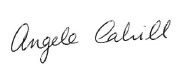 PART A – Section 75 of the Northern Ireland Act 1998 and Equality SchemeSection 1:  Equality and good relations outcomes, impacts and good practicePART A – Section 75 of the Northern Ireland Act 1998 and Equality SchemeSection 1:  Equality and good relations outcomes, impacts and good practice1In 2018-19, please provide examples of key policy/service delivery developments made by the public authority in this reporting period to better promote equality of opportunity and good relations; and the outcomes and improvements achieved.Please relate these to the implementation of your statutory equality and good relations duties and Equality Scheme where appropriate.safefood’s strategy for April 2018 to March 2019 was to continue to build on previous activities outlined in its 2017-2019 Corporate Plan.  This involved the use of effective channels of communication to empower positive behavioural change in the areas of food safety and healthy eating.  safefood adopts an all-island and partnership approach as an overriding element of all campaigns and activities and wishes to highlight that some of the activities listed here take an all-island approach. The Audit of inequalities and S75 Action Plan for 2017 – 2019 encompasses this approach as safefood believes that the areas of food safety and healthy eating affect all sections of society regardless of their status.  We continue to specifically focus on promoting educational messages at parents and guardians of children as childhood obesity is a major concern on the island of Ireland. Our research has shown that this can be more prevalent in marginalised communities within the island where food poverty and nutrition issues have a larger impact on health.  safefood recognises the importance of promoting food safety, food hygiene and healthy eating in order to encourage the development of practices and habits that can last a lifetime.    The implementation of the Corporate Plan 2017- 2019 builds on a wide range of initiatives that are fit for purpose, relevant and always working towards an improvement in the health and well-being of the island’s population.Examples of key developments from April 2018 to March 2019 are:In September 2018 a representative from Action Hearing Loss NI spoke to all staff about living with hearing loss and used interactive demonstrations to raise awareness among staff of the daily difficulties faced by people with hearing loss and tinnitus. During 2018 all staff In June, 2017 all staff completed refresher training on equality and diversity in the workplace and on disability in the workplace. safefood continued with a five year campaign during 2018 which was launched in November 2017.  This campaign runs in collaboration with the Department of Health and the Public Health Agency to address the challenge of maintaining a healthy weight in children.  The Start campaign was developed using a co-creation approach, engaging with parents and key stakeholders to ensure the campaign is relevant, realistic and can achieve results.  The campaign aspires to be a society-wide movement to support parents in building and persisting with healthy lifestyle habits to prevent childhood obesity.A food safety campaign aimed at parents and guardians of pre school children commenced in November 2018.  This campaign aimed to encourage good hand washing hygiene practices among pre school children.The 25th European Congress on Obesity and the International Healthy Cities Conference took place in Belfast.  Safefood  presented abstracts on the development and plans for the implementation of minimum nutritional standards for health care facilities.The All-island Obesity Action Forum was held on 12th June 2018 focusing on nudging as a behaviour change concept to encourage positive behaviours without being too authoritative as a strategy to target disadvantaged groups to encourage positive behaviours in relation to health and wellbeing.  The title of the workshop was Nudge Nudge – making the healthy choice the easy choice and was attended by over 120 delegates.A second All-island Obesity Action Forum was held in Dublin in November 2018 which focused ont eh topic of ‘Reformulating our obesogenic environment’ and was attended by 103 delegates.The START campaign featured at the Balmoral Show in May 2018.  The stand focused on research which indicated that almost 25% of the weekly shop is spent on treat foods at the expense of fruit and veg.  During the event 2,000 meal planners, 1,200 branded shopping bags and 1,000 branded shopping trolley keyrings were given out.Under the auspices of safefood’s Knowledge Networks, a series of training workshops for small and medium food businesses, provided practical advice on how to produce food safely. These events were held in a number of locations including Fermoy, Clonakilty, Killarney, Sligo, Athenry, Mullingar, New Ross, Derry, Belfast and Dublin with a total of 221 companies represented. These training workshops are part of the safefood Knowledge Network programme of activities to enable professionals within the agri-food sector to meet new and emerging food safety challenges.The All-island Food Poverty conference took place in the NICVA Centre Belfast on the 18th September 2018.  The theme was ‘Food for thought – challenges and new approaches to addressing food poverty’.  The event included discussion on the challenges homeless families in emergency accommodation face in relation to food access and nutritional health.In October 2018 mental health charity AWARE delivered a workshop to all staff on wellbeing in the workplace which covered areas such as stress and mental health.Safefood  again worked with the TV show Operation Transformation in January / February 2019 and the sponsorship was supported by a consumer campaign ‘Transform your Trolley’ which ran across social and digital channels and activation events were held in Limerick and Phoenix Park.  An in-store healthy eating video featuring practical advice on healthy shopping tips was central to the campaign.A new three year Community Food Initiative was launched in March 2019.  The aim of the community Food Initiative programme is to have a positive influence on the eating habits of families in the communities where they take place.  The programme involves 14 community based leaders across the island of Ireland ( 9 ROI and 5 NI)2Please provide examples of outcomes and/or the impact of equality action plans/ measures in 2018-19 (or append the plan with progress/examples identified).Through the Dignity at Work training, all staff were reminded about  appropriate and inappropriate workplace behaviour and how to raise an issue or complaint in accordance with safefood’s  Dignity at Work Policy and Procedure. The Workplace Equality and Diversity training was rolled out to all staff as a refresher and continued to be rolled out to new starters in safefood throughout the year.  Such training highlights safefood’s continued commitment to deliver on Section 75 statutory duties.The wellness and Mental Health sessions delivered to all staff by AWARE in October 2018 promoted greater understanding among staff of the need to be mindful of mental health and wellness in the workplace and elsewhere.The NI Action on Hearing loss presentation in October 2018 raised a greater understanding of dealing with hearing loss and informed staff in considering changes and updates to the website and accessability.The Web Accessibility Audit reaffirms safefood’s commitment to ensuring site accessibility for all. Through analysis of the Browse Aloud we can see that it has been used by approximately 5% of our website visitors.  The site has been reviewed to comply with usability guidelines and is under constant review to ensure our compliance keeps pace with technological developments.3Has the application of the Equality Scheme commitments resulted in any changes to policy, practice, procedures and/or service delivery areas during the 2018-19 reporting period? (tick one box only)Has the application of the Equality Scheme commitments resulted in any changes to policy, practice, procedures and/or service delivery areas during the 2018-19 reporting period? (tick one box only)Has the application of the Equality Scheme commitments resulted in any changes to policy, practice, procedures and/or service delivery areas during the 2018-19 reporting period? (tick one box only)Has the application of the Equality Scheme commitments resulted in any changes to policy, practice, procedures and/or service delivery areas during the 2018-19 reporting period? (tick one box only)Has the application of the Equality Scheme commitments resulted in any changes to policy, practice, procedures and/or service delivery areas during the 2018-19 reporting period? (tick one box only)Has the application of the Equality Scheme commitments resulted in any changes to policy, practice, procedures and/or service delivery areas during the 2018-19 reporting period? (tick one box only)YesNo (go to Q.4)Not applicable (go to Q.4)Please provide any details and examples:Please provide any details and examples:Please provide any details and examples:Please provide any details and examples:Please provide any details and examples:Please provide any details and examples:3aWith regard to the change(s) made to policies, practices or procedures and/or service delivery areas, what difference was made, or will be made, for individuals, i.e. the impact on those according to Section 75 category? With regard to the change(s) made to policies, practices or procedures and/or service delivery areas, what difference was made, or will be made, for individuals, i.e. the impact on those according to Section 75 category? With regard to the change(s) made to policies, practices or procedures and/or service delivery areas, what difference was made, or will be made, for individuals, i.e. the impact on those according to Section 75 category? With regard to the change(s) made to policies, practices or procedures and/or service delivery areas, what difference was made, or will be made, for individuals, i.e. the impact on those according to Section 75 category? With regard to the change(s) made to policies, practices or procedures and/or service delivery areas, what difference was made, or will be made, for individuals, i.e. the impact on those according to Section 75 category? With regard to the change(s) made to policies, practices or procedures and/or service delivery areas, what difference was made, or will be made, for individuals, i.e. the impact on those according to Section 75 category? Please provide any details and examples:Please provide any details and examples:Please provide any details and examples:Please provide any details and examples:Please provide any details and examples:Please provide any details and examples:3bWhat aspect of the Equality Scheme prompted or led to the change(s)? (tick all that apply)What aspect of the Equality Scheme prompted or led to the change(s)? (tick all that apply)What aspect of the Equality Scheme prompted or led to the change(s)? (tick all that apply)What aspect of the Equality Scheme prompted or led to the change(s)? (tick all that apply)What aspect of the Equality Scheme prompted or led to the change(s)? (tick all that apply)What aspect of the Equality Scheme prompted or led to the change(s)? (tick all that apply)As a result of the organisation’s screening of a policy (please give details):As a result of the organisation’s screening of a policy (please give details):As a result of the organisation’s screening of a policy (please give details):As a result of the organisation’s screening of a policy (please give details):As a result of the organisation’s screening of a policy (please give details):As a result of what was identified through the EQIA and consultation exercise (please give details):As a result of what was identified through the EQIA and consultation exercise (please give details):As a result of what was identified through the EQIA and consultation exercise (please give details):As a result of what was identified through the EQIA and consultation exercise (please give details):As a result of what was identified through the EQIA and consultation exercise (please give details):As a result of analysis from monitoring the impact (please give details):As a result of analysis from monitoring the impact (please give details):As a result of analysis from monitoring the impact (please give details):As a result of analysis from monitoring the impact (please give details):As a result of analysis from monitoring the impact (please give details):As a result of changes to access to information and services (please specify and give details): As a result of changes to access to information and services (please specify and give details): As a result of changes to access to information and services (please specify and give details): As a result of changes to access to information and services (please specify and give details): As a result of changes to access to information and services (please specify and give details): Other (please specify and give details): Other (please specify and give details): Other (please specify and give details): Other (please specify and give details): Other (please specify and give details): Section 2:  Progress on Equality Scheme commitments and action plans/measures Section 2:  Progress on Equality Scheme commitments and action plans/measures Section 2:  Progress on Equality Scheme commitments and action plans/measures Section 2:  Progress on Equality Scheme commitments and action plans/measures Section 2:  Progress on Equality Scheme commitments and action plans/measures Section 2:  Progress on Equality Scheme commitments and action plans/measures Section 2:  Progress on Equality Scheme commitments and action plans/measures Section 2:  Progress on Equality Scheme commitments and action plans/measures Section 2:  Progress on Equality Scheme commitments and action plans/measures Section 2:  Progress on Equality Scheme commitments and action plans/measures Section 2:  Progress on Equality Scheme commitments and action plans/measures Section 2:  Progress on Equality Scheme commitments and action plans/measures Section 2:  Progress on Equality Scheme commitments and action plans/measures Section 2:  Progress on Equality Scheme commitments and action plans/measures Section 2:  Progress on Equality Scheme commitments and action plans/measures Section 2:  Progress on Equality Scheme commitments and action plans/measures Section 2:  Progress on Equality Scheme commitments and action plans/measures Section 2:  Progress on Equality Scheme commitments and action plans/measures Section 2:  Progress on Equality Scheme commitments and action plans/measures Section 2:  Progress on Equality Scheme commitments and action plans/measures Section 2:  Progress on Equality Scheme commitments and action plans/measures Section 2:  Progress on Equality Scheme commitments and action plans/measures Section 2:  Progress on Equality Scheme commitments and action plans/measures Section 2:  Progress on Equality Scheme commitments and action plans/measures Section 2:  Progress on Equality Scheme commitments and action plans/measures Section 2:  Progress on Equality Scheme commitments and action plans/measures Section 2:  Progress on Equality Scheme commitments and action plans/measures Section 2:  Progress on Equality Scheme commitments and action plans/measures Section 2:  Progress on Equality Scheme commitments and action plans/measures Section 2:  Progress on Equality Scheme commitments and action plans/measures Section 2:  Progress on Equality Scheme commitments and action plans/measures Section 2:  Progress on Equality Scheme commitments and action plans/measures Section 2:  Progress on Equality Scheme commitments and action plans/measures Arrangements for assessing compliance (Model Equality Scheme Chapter 2)Arrangements for assessing compliance (Model Equality Scheme Chapter 2)Arrangements for assessing compliance (Model Equality Scheme Chapter 2)Arrangements for assessing compliance (Model Equality Scheme Chapter 2)Arrangements for assessing compliance (Model Equality Scheme Chapter 2)Arrangements for assessing compliance (Model Equality Scheme Chapter 2)Arrangements for assessing compliance (Model Equality Scheme Chapter 2)Arrangements for assessing compliance (Model Equality Scheme Chapter 2)Arrangements for assessing compliance (Model Equality Scheme Chapter 2)Arrangements for assessing compliance (Model Equality Scheme Chapter 2)Arrangements for assessing compliance (Model Equality Scheme Chapter 2)Arrangements for assessing compliance (Model Equality Scheme Chapter 2)Arrangements for assessing compliance (Model Equality Scheme Chapter 2)Arrangements for assessing compliance (Model Equality Scheme Chapter 2)Arrangements for assessing compliance (Model Equality Scheme Chapter 2)Arrangements for assessing compliance (Model Equality Scheme Chapter 2)Arrangements for assessing compliance (Model Equality Scheme Chapter 2)Arrangements for assessing compliance (Model Equality Scheme Chapter 2)Arrangements for assessing compliance (Model Equality Scheme Chapter 2)Arrangements for assessing compliance (Model Equality Scheme Chapter 2)Arrangements for assessing compliance (Model Equality Scheme Chapter 2)Arrangements for assessing compliance (Model Equality Scheme Chapter 2)Arrangements for assessing compliance (Model Equality Scheme Chapter 2)Arrangements for assessing compliance (Model Equality Scheme Chapter 2)Arrangements for assessing compliance (Model Equality Scheme Chapter 2)Arrangements for assessing compliance (Model Equality Scheme Chapter 2)Arrangements for assessing compliance (Model Equality Scheme Chapter 2)Arrangements for assessing compliance (Model Equality Scheme Chapter 2)Arrangements for assessing compliance (Model Equality Scheme Chapter 2)Arrangements for assessing compliance (Model Equality Scheme Chapter 2)Arrangements for assessing compliance (Model Equality Scheme Chapter 2)Arrangements for assessing compliance (Model Equality Scheme Chapter 2)Arrangements for assessing compliance (Model Equality Scheme Chapter 2)4Were the Section 75 statutory duties integrated within job descriptions during the 2018-19 reporting period? (tick one box only)Were the Section 75 statutory duties integrated within job descriptions during the 2018-19 reporting period? (tick one box only)Were the Section 75 statutory duties integrated within job descriptions during the 2018-19 reporting period? (tick one box only)Were the Section 75 statutory duties integrated within job descriptions during the 2018-19 reporting period? (tick one box only)Were the Section 75 statutory duties integrated within job descriptions during the 2018-19 reporting period? (tick one box only)Were the Section 75 statutory duties integrated within job descriptions during the 2018-19 reporting period? (tick one box only)Were the Section 75 statutory duties integrated within job descriptions during the 2018-19 reporting period? (tick one box only)Were the Section 75 statutory duties integrated within job descriptions during the 2018-19 reporting period? (tick one box only)Were the Section 75 statutory duties integrated within job descriptions during the 2018-19 reporting period? (tick one box only)Were the Section 75 statutory duties integrated within job descriptions during the 2018-19 reporting period? (tick one box only)Were the Section 75 statutory duties integrated within job descriptions during the 2018-19 reporting period? (tick one box only)Were the Section 75 statutory duties integrated within job descriptions during the 2018-19 reporting period? (tick one box only)Were the Section 75 statutory duties integrated within job descriptions during the 2018-19 reporting period? (tick one box only)Were the Section 75 statutory duties integrated within job descriptions during the 2018-19 reporting period? (tick one box only)Were the Section 75 statutory duties integrated within job descriptions during the 2018-19 reporting period? (tick one box only)Were the Section 75 statutory duties integrated within job descriptions during the 2018-19 reporting period? (tick one box only)Were the Section 75 statutory duties integrated within job descriptions during the 2018-19 reporting period? (tick one box only)Were the Section 75 statutory duties integrated within job descriptions during the 2018-19 reporting period? (tick one box only)Were the Section 75 statutory duties integrated within job descriptions during the 2018-19 reporting period? (tick one box only)Were the Section 75 statutory duties integrated within job descriptions during the 2018-19 reporting period? (tick one box only)Were the Section 75 statutory duties integrated within job descriptions during the 2018-19 reporting period? (tick one box only)Were the Section 75 statutory duties integrated within job descriptions during the 2018-19 reporting period? (tick one box only)Were the Section 75 statutory duties integrated within job descriptions during the 2018-19 reporting period? (tick one box only)Were the Section 75 statutory duties integrated within job descriptions during the 2018-19 reporting period? (tick one box only)Were the Section 75 statutory duties integrated within job descriptions during the 2018-19 reporting period? (tick one box only)Were the Section 75 statutory duties integrated within job descriptions during the 2018-19 reporting period? (tick one box only)Were the Section 75 statutory duties integrated within job descriptions during the 2018-19 reporting period? (tick one box only)Were the Section 75 statutory duties integrated within job descriptions during the 2018-19 reporting period? (tick one box only)Were the Section 75 statutory duties integrated within job descriptions during the 2018-19 reporting period? (tick one box only)Were the Section 75 statutory duties integrated within job descriptions during the 2018-19 reporting period? (tick one box only)Were the Section 75 statutory duties integrated within job descriptions during the 2018-19 reporting period? (tick one box only)Were the Section 75 statutory duties integrated within job descriptions during the 2018-19 reporting period? (tick one box only)√√√√Yes, organisation wideYes, organisation wideYes, organisation wideYes, organisation wideYes, organisation wideYes, organisation wideYes, organisation wideYes, organisation wideYes, organisation wideYes, organisation wideYes, organisation wideYes, organisation wideYes, organisation wideYes, organisation wideYes, organisation wideYes, organisation wideYes, organisation wideYes, organisation wideYes, organisation wideYes, organisation wideYes, organisation wideYes, organisation wideYes, organisation wideYes, organisation wideYes, organisation wideYes, organisation wideYes, organisation wideYes, organisation wideYes, some departments/jobsYes, some departments/jobsYes, some departments/jobsYes, some departments/jobsYes, some departments/jobsYes, some departments/jobsYes, some departments/jobsYes, some departments/jobsYes, some departments/jobsYes, some departments/jobsYes, some departments/jobsYes, some departments/jobsYes, some departments/jobsYes, some departments/jobsYes, some departments/jobsYes, some departments/jobsYes, some departments/jobsYes, some departments/jobsYes, some departments/jobsYes, some departments/jobsYes, some departments/jobsYes, some departments/jobsYes, some departments/jobsYes, some departments/jobsYes, some departments/jobsYes, some departments/jobsYes, some departments/jobsYes, some departments/jobsNo, this is not an Equality Scheme commitmentNo, this is not an Equality Scheme commitmentNo, this is not an Equality Scheme commitmentNo, this is not an Equality Scheme commitmentNo, this is not an Equality Scheme commitmentNo, this is not an Equality Scheme commitmentNo, this is not an Equality Scheme commitmentNo, this is not an Equality Scheme commitmentNo, this is not an Equality Scheme commitmentNo, this is not an Equality Scheme commitmentNo, this is not an Equality Scheme commitmentNo, this is not an Equality Scheme commitmentNo, this is not an Equality Scheme commitmentNo, this is not an Equality Scheme commitmentNo, this is not an Equality Scheme commitmentNo, this is not an Equality Scheme commitmentNo, this is not an Equality Scheme commitmentNo, this is not an Equality Scheme commitmentNo, this is not an Equality Scheme commitmentNo, this is not an Equality Scheme commitmentNo, this is not an Equality Scheme commitmentNo, this is not an Equality Scheme commitmentNo, this is not an Equality Scheme commitmentNo, this is not an Equality Scheme commitmentNo, this is not an Equality Scheme commitmentNo, this is not an Equality Scheme commitmentNo, this is not an Equality Scheme commitmentNo, this is not an Equality Scheme commitmentNo, this is scheduled for later in the Equality Scheme, or has already been doneNo, this is scheduled for later in the Equality Scheme, or has already been doneNo, this is scheduled for later in the Equality Scheme, or has already been doneNo, this is scheduled for later in the Equality Scheme, or has already been doneNo, this is scheduled for later in the Equality Scheme, or has already been doneNo, this is scheduled for later in the Equality Scheme, or has already been doneNo, this is scheduled for later in the Equality Scheme, or has already been doneNo, this is scheduled for later in the Equality Scheme, or has already been doneNo, this is scheduled for later in the Equality Scheme, or has already been doneNo, this is scheduled for later in the Equality Scheme, or has already been doneNo, this is scheduled for later in the Equality Scheme, or has already been doneNo, this is scheduled for later in the Equality Scheme, or has already been doneNo, this is scheduled for later in the Equality Scheme, or has already been doneNo, this is scheduled for later in the Equality Scheme, or has already been doneNo, this is scheduled for later in the Equality Scheme, or has already been doneNo, this is scheduled for later in the Equality Scheme, or has already been doneNo, this is scheduled for later in the Equality Scheme, or has already been doneNo, this is scheduled for later in the Equality Scheme, or has already been doneNo, this is scheduled for later in the Equality Scheme, or has already been doneNo, this is scheduled for later in the Equality Scheme, or has already been doneNo, this is scheduled for later in the Equality Scheme, or has already been doneNo, this is scheduled for later in the Equality Scheme, or has already been doneNo, this is scheduled for later in the Equality Scheme, or has already been doneNo, this is scheduled for later in the Equality Scheme, or has already been doneNo, this is scheduled for later in the Equality Scheme, or has already been doneNo, this is scheduled for later in the Equality Scheme, or has already been doneNo, this is scheduled for later in the Equality Scheme, or has already been doneNo, this is scheduled for later in the Equality Scheme, or has already been doneNot applicableNot applicableNot applicableNot applicableNot applicableNot applicableNot applicableNot applicableNot applicableNot applicableNot applicableNot applicableNot applicableNot applicableNot applicableNot applicableNot applicableNot applicableNot applicableNot applicableNot applicableNot applicableNot applicableNot applicableNot applicableNot applicableNot applicableNot applicablePlease provide any details and examples:Please provide any details and examples:Please provide any details and examples:Please provide any details and examples:Please provide any details and examples:Please provide any details and examples:Please provide any details and examples:Please provide any details and examples:Please provide any details and examples:Please provide any details and examples:Please provide any details and examples:Please provide any details and examples:Please provide any details and examples:Please provide any details and examples:Please provide any details and examples:Please provide any details and examples:Please provide any details and examples:Please provide any details and examples:Please provide any details and examples:Please provide any details and examples:Please provide any details and examples:Please provide any details and examples:Please provide any details and examples:Please provide any details and examples:Please provide any details and examples:Please provide any details and examples:Please provide any details and examples:Please provide any details and examples:Please provide any details and examples:Please provide any details and examples:Please provide any details and examples:Please provide any details and examples:All job descriptions reflect the importance of equality within safefood .All job descriptions reflect the importance of equality within safefood .All job descriptions reflect the importance of equality within safefood .All job descriptions reflect the importance of equality within safefood .All job descriptions reflect the importance of equality within safefood .All job descriptions reflect the importance of equality within safefood .All job descriptions reflect the importance of equality within safefood .All job descriptions reflect the importance of equality within safefood .All job descriptions reflect the importance of equality within safefood .All job descriptions reflect the importance of equality within safefood .All job descriptions reflect the importance of equality within safefood .All job descriptions reflect the importance of equality within safefood .All job descriptions reflect the importance of equality within safefood .All job descriptions reflect the importance of equality within safefood .All job descriptions reflect the importance of equality within safefood .All job descriptions reflect the importance of equality within safefood .All job descriptions reflect the importance of equality within safefood .All job descriptions reflect the importance of equality within safefood .All job descriptions reflect the importance of equality within safefood .All job descriptions reflect the importance of equality within safefood .All job descriptions reflect the importance of equality within safefood .All job descriptions reflect the importance of equality within safefood .All job descriptions reflect the importance of equality within safefood .All job descriptions reflect the importance of equality within safefood .All job descriptions reflect the importance of equality within safefood .All job descriptions reflect the importance of equality within safefood .All job descriptions reflect the importance of equality within safefood .All job descriptions reflect the importance of equality within safefood .All job descriptions reflect the importance of equality within safefood .All job descriptions reflect the importance of equality within safefood .All job descriptions reflect the importance of equality within safefood .All job descriptions reflect the importance of equality within safefood .5Were the Section 75 statutory duties integrated within performance plans during the 2018-19 reporting period? (tick one box only)Were the Section 75 statutory duties integrated within performance plans during the 2018-19 reporting period? (tick one box only)Were the Section 75 statutory duties integrated within performance plans during the 2018-19 reporting period? (tick one box only)Were the Section 75 statutory duties integrated within performance plans during the 2018-19 reporting period? (tick one box only)Were the Section 75 statutory duties integrated within performance plans during the 2018-19 reporting period? (tick one box only)Were the Section 75 statutory duties integrated within performance plans during the 2018-19 reporting period? (tick one box only)Were the Section 75 statutory duties integrated within performance plans during the 2018-19 reporting period? (tick one box only)Were the Section 75 statutory duties integrated within performance plans during the 2018-19 reporting period? (tick one box only)Were the Section 75 statutory duties integrated within performance plans during the 2018-19 reporting period? (tick one box only)Were the Section 75 statutory duties integrated within performance plans during the 2018-19 reporting period? (tick one box only)Were the Section 75 statutory duties integrated within performance plans during the 2018-19 reporting period? (tick one box only)Were the Section 75 statutory duties integrated within performance plans during the 2018-19 reporting period? (tick one box only)Were the Section 75 statutory duties integrated within performance plans during the 2018-19 reporting period? (tick one box only)Were the Section 75 statutory duties integrated within performance plans during the 2018-19 reporting period? (tick one box only)Were the Section 75 statutory duties integrated within performance plans during the 2018-19 reporting period? (tick one box only)Were the Section 75 statutory duties integrated within performance plans during the 2018-19 reporting period? (tick one box only)Were the Section 75 statutory duties integrated within performance plans during the 2018-19 reporting period? (tick one box only)Were the Section 75 statutory duties integrated within performance plans during the 2018-19 reporting period? (tick one box only)Were the Section 75 statutory duties integrated within performance plans during the 2018-19 reporting period? (tick one box only)Were the Section 75 statutory duties integrated within performance plans during the 2018-19 reporting period? (tick one box only)Were the Section 75 statutory duties integrated within performance plans during the 2018-19 reporting period? (tick one box only)Were the Section 75 statutory duties integrated within performance plans during the 2018-19 reporting period? (tick one box only)Were the Section 75 statutory duties integrated within performance plans during the 2018-19 reporting period? (tick one box only)Were the Section 75 statutory duties integrated within performance plans during the 2018-19 reporting period? (tick one box only)Were the Section 75 statutory duties integrated within performance plans during the 2018-19 reporting period? (tick one box only)Were the Section 75 statutory duties integrated within performance plans during the 2018-19 reporting period? (tick one box only)Were the Section 75 statutory duties integrated within performance plans during the 2018-19 reporting period? (tick one box only)Were the Section 75 statutory duties integrated within performance plans during the 2018-19 reporting period? (tick one box only)Were the Section 75 statutory duties integrated within performance plans during the 2018-19 reporting period? (tick one box only)Were the Section 75 statutory duties integrated within performance plans during the 2018-19 reporting period? (tick one box only)Were the Section 75 statutory duties integrated within performance plans during the 2018-19 reporting period? (tick one box only)Were the Section 75 statutory duties integrated within performance plans during the 2018-19 reporting period? (tick one box only)√√√√Yes, organisation wideYes, organisation wideYes, organisation wideYes, organisation wideYes, organisation wideYes, organisation wideYes, organisation wideYes, organisation wideYes, organisation wideYes, organisation wideYes, organisation wideYes, organisation wideYes, organisation wideYes, organisation wideYes, organisation wideYes, organisation wideYes, organisation wideYes, organisation wideYes, organisation wideYes, organisation wideYes, organisation wideYes, organisation wideYes, organisation wideYes, organisation wideYes, organisation wideYes, organisation wideYes, organisation wideYes, organisation wideYes, some departments/jobsYes, some departments/jobsYes, some departments/jobsYes, some departments/jobsYes, some departments/jobsYes, some departments/jobsYes, some departments/jobsYes, some departments/jobsYes, some departments/jobsYes, some departments/jobsYes, some departments/jobsYes, some departments/jobsYes, some departments/jobsYes, some departments/jobsYes, some departments/jobsYes, some departments/jobsYes, some departments/jobsYes, some departments/jobsYes, some departments/jobsYes, some departments/jobsYes, some departments/jobsYes, some departments/jobsYes, some departments/jobsYes, some departments/jobsYes, some departments/jobsYes, some departments/jobsYes, some departments/jobsYes, some departments/jobsNo, this is not an Equality Scheme commitmentNo, this is not an Equality Scheme commitmentNo, this is not an Equality Scheme commitmentNo, this is not an Equality Scheme commitmentNo, this is not an Equality Scheme commitmentNo, this is not an Equality Scheme commitmentNo, this is not an Equality Scheme commitmentNo, this is not an Equality Scheme commitmentNo, this is not an Equality Scheme commitmentNo, this is not an Equality Scheme commitmentNo, this is not an Equality Scheme commitmentNo, this is not an Equality Scheme commitmentNo, this is not an Equality Scheme commitmentNo, this is not an Equality Scheme commitmentNo, this is not an Equality Scheme commitmentNo, this is not an Equality Scheme commitmentNo, this is not an Equality Scheme commitmentNo, this is not an Equality Scheme commitmentNo, this is not an Equality Scheme commitmentNo, this is not an Equality Scheme commitmentNo, this is not an Equality Scheme commitmentNo, this is not an Equality Scheme commitmentNo, this is not an Equality Scheme commitmentNo, this is not an Equality Scheme commitmentNo, this is not an Equality Scheme commitmentNo, this is not an Equality Scheme commitmentNo, this is not an Equality Scheme commitmentNo, this is not an Equality Scheme commitmentNo, this is scheduled for later in the Equality Scheme, or has already been doneNo, this is scheduled for later in the Equality Scheme, or has already been doneNo, this is scheduled for later in the Equality Scheme, or has already been doneNo, this is scheduled for later in the Equality Scheme, or has already been doneNo, this is scheduled for later in the Equality Scheme, or has already been doneNo, this is scheduled for later in the Equality Scheme, or has already been doneNo, this is scheduled for later in the Equality Scheme, or has already been doneNo, this is scheduled for later in the Equality Scheme, or has already been doneNo, this is scheduled for later in the Equality Scheme, or has already been doneNo, this is scheduled for later in the Equality Scheme, or has already been doneNo, this is scheduled for later in the Equality Scheme, or has already been doneNo, this is scheduled for later in the Equality Scheme, or has already been doneNo, this is scheduled for later in the Equality Scheme, or has already been doneNo, this is scheduled for later in the Equality Scheme, or has already been doneNo, this is scheduled for later in the Equality Scheme, or has already been doneNo, this is scheduled for later in the Equality Scheme, or has already been doneNo, this is scheduled for later in the Equality Scheme, or has already been doneNo, this is scheduled for later in the Equality Scheme, or has already been doneNo, this is scheduled for later in the Equality Scheme, or has already been doneNo, this is scheduled for later in the Equality Scheme, or has already been doneNo, this is scheduled for later in the Equality Scheme, or has already been doneNo, this is scheduled for later in the Equality Scheme, or has already been doneNo, this is scheduled for later in the Equality Scheme, or has already been doneNo, this is scheduled for later in the Equality Scheme, or has already been doneNo, this is scheduled for later in the Equality Scheme, or has already been doneNo, this is scheduled for later in the Equality Scheme, or has already been doneNo, this is scheduled for later in the Equality Scheme, or has already been doneNo, this is scheduled for later in the Equality Scheme, or has already been doneNot applicableNot applicableNot applicableNot applicableNot applicableNot applicableNot applicableNot applicableNot applicableNot applicableNot applicableNot applicableNot applicableNot applicableNot applicableNot applicableNot applicableNot applicableNot applicableNot applicableNot applicableNot applicableNot applicableNot applicableNot applicableNot applicableNot applicableNot applicablePlease provide any details and examples:Please provide any details and examples:Please provide any details and examples:Please provide any details and examples:Please provide any details and examples:Please provide any details and examples:Please provide any details and examples:Please provide any details and examples:Please provide any details and examples:Please provide any details and examples:Please provide any details and examples:Please provide any details and examples:Please provide any details and examples:Please provide any details and examples:Please provide any details and examples:Please provide any details and examples:Please provide any details and examples:Please provide any details and examples:Please provide any details and examples:Please provide any details and examples:Please provide any details and examples:Please provide any details and examples:Please provide any details and examples:Please provide any details and examples:Please provide any details and examples:Please provide any details and examples:Please provide any details and examples:Please provide any details and examples:Please provide any details and examples:Please provide any details and examples:Please provide any details and examples:Please provide any details and examples:safefood’s business planning process includes a commitment to S75 statutory duties. safefood’s business planning process includes a commitment to S75 statutory duties. safefood’s business planning process includes a commitment to S75 statutory duties. safefood’s business planning process includes a commitment to S75 statutory duties. safefood’s business planning process includes a commitment to S75 statutory duties. safefood’s business planning process includes a commitment to S75 statutory duties. safefood’s business planning process includes a commitment to S75 statutory duties. safefood’s business planning process includes a commitment to S75 statutory duties. safefood’s business planning process includes a commitment to S75 statutory duties. safefood’s business planning process includes a commitment to S75 statutory duties. safefood’s business planning process includes a commitment to S75 statutory duties. safefood’s business planning process includes a commitment to S75 statutory duties. safefood’s business planning process includes a commitment to S75 statutory duties. safefood’s business planning process includes a commitment to S75 statutory duties. safefood’s business planning process includes a commitment to S75 statutory duties. safefood’s business planning process includes a commitment to S75 statutory duties. safefood’s business planning process includes a commitment to S75 statutory duties. safefood’s business planning process includes a commitment to S75 statutory duties. safefood’s business planning process includes a commitment to S75 statutory duties. safefood’s business planning process includes a commitment to S75 statutory duties. safefood’s business planning process includes a commitment to S75 statutory duties. safefood’s business planning process includes a commitment to S75 statutory duties. safefood’s business planning process includes a commitment to S75 statutory duties. safefood’s business planning process includes a commitment to S75 statutory duties. safefood’s business planning process includes a commitment to S75 statutory duties. safefood’s business planning process includes a commitment to S75 statutory duties. safefood’s business planning process includes a commitment to S75 statutory duties. safefood’s business planning process includes a commitment to S75 statutory duties. safefood’s business planning process includes a commitment to S75 statutory duties. safefood’s business planning process includes a commitment to S75 statutory duties. safefood’s business planning process includes a commitment to S75 statutory duties. safefood’s business planning process includes a commitment to S75 statutory duties. In the 2018-19 reporting period were objectives/ targets/ performance measures relating to the Section 75 statutory duties integrated into corporate plans, strategic planning and/or operational business plans? (tick all that apply)In the 2018-19 reporting period were objectives/ targets/ performance measures relating to the Section 75 statutory duties integrated into corporate plans, strategic planning and/or operational business plans? (tick all that apply)In the 2018-19 reporting period were objectives/ targets/ performance measures relating to the Section 75 statutory duties integrated into corporate plans, strategic planning and/or operational business plans? (tick all that apply)In the 2018-19 reporting period were objectives/ targets/ performance measures relating to the Section 75 statutory duties integrated into corporate plans, strategic planning and/or operational business plans? (tick all that apply)In the 2018-19 reporting period were objectives/ targets/ performance measures relating to the Section 75 statutory duties integrated into corporate plans, strategic planning and/or operational business plans? (tick all that apply)In the 2018-19 reporting period were objectives/ targets/ performance measures relating to the Section 75 statutory duties integrated into corporate plans, strategic planning and/or operational business plans? (tick all that apply)In the 2018-19 reporting period were objectives/ targets/ performance measures relating to the Section 75 statutory duties integrated into corporate plans, strategic planning and/or operational business plans? (tick all that apply)In the 2018-19 reporting period were objectives/ targets/ performance measures relating to the Section 75 statutory duties integrated into corporate plans, strategic planning and/or operational business plans? (tick all that apply)In the 2018-19 reporting period were objectives/ targets/ performance measures relating to the Section 75 statutory duties integrated into corporate plans, strategic planning and/or operational business plans? (tick all that apply)In the 2018-19 reporting period were objectives/ targets/ performance measures relating to the Section 75 statutory duties integrated into corporate plans, strategic planning and/or operational business plans? (tick all that apply)In the 2018-19 reporting period were objectives/ targets/ performance measures relating to the Section 75 statutory duties integrated into corporate plans, strategic planning and/or operational business plans? (tick all that apply)In the 2018-19 reporting period were objectives/ targets/ performance measures relating to the Section 75 statutory duties integrated into corporate plans, strategic planning and/or operational business plans? (tick all that apply)In the 2018-19 reporting period were objectives/ targets/ performance measures relating to the Section 75 statutory duties integrated into corporate plans, strategic planning and/or operational business plans? (tick all that apply)In the 2018-19 reporting period were objectives/ targets/ performance measures relating to the Section 75 statutory duties integrated into corporate plans, strategic planning and/or operational business plans? (tick all that apply)In the 2018-19 reporting period were objectives/ targets/ performance measures relating to the Section 75 statutory duties integrated into corporate plans, strategic planning and/or operational business plans? (tick all that apply)In the 2018-19 reporting period were objectives/ targets/ performance measures relating to the Section 75 statutory duties integrated into corporate plans, strategic planning and/or operational business plans? (tick all that apply)In the 2018-19 reporting period were objectives/ targets/ performance measures relating to the Section 75 statutory duties integrated into corporate plans, strategic planning and/or operational business plans? (tick all that apply)In the 2018-19 reporting period were objectives/ targets/ performance measures relating to the Section 75 statutory duties integrated into corporate plans, strategic planning and/or operational business plans? (tick all that apply)In the 2018-19 reporting period were objectives/ targets/ performance measures relating to the Section 75 statutory duties integrated into corporate plans, strategic planning and/or operational business plans? (tick all that apply)In the 2018-19 reporting period were objectives/ targets/ performance measures relating to the Section 75 statutory duties integrated into corporate plans, strategic planning and/or operational business plans? (tick all that apply)In the 2018-19 reporting period were objectives/ targets/ performance measures relating to the Section 75 statutory duties integrated into corporate plans, strategic planning and/or operational business plans? (tick all that apply)In the 2018-19 reporting period were objectives/ targets/ performance measures relating to the Section 75 statutory duties integrated into corporate plans, strategic planning and/or operational business plans? (tick all that apply)In the 2018-19 reporting period were objectives/ targets/ performance measures relating to the Section 75 statutory duties integrated into corporate plans, strategic planning and/or operational business plans? (tick all that apply)In the 2018-19 reporting period were objectives/ targets/ performance measures relating to the Section 75 statutory duties integrated into corporate plans, strategic planning and/or operational business plans? (tick all that apply)In the 2018-19 reporting period were objectives/ targets/ performance measures relating to the Section 75 statutory duties integrated into corporate plans, strategic planning and/or operational business plans? (tick all that apply)In the 2018-19 reporting period were objectives/ targets/ performance measures relating to the Section 75 statutory duties integrated into corporate plans, strategic planning and/or operational business plans? (tick all that apply)In the 2018-19 reporting period were objectives/ targets/ performance measures relating to the Section 75 statutory duties integrated into corporate plans, strategic planning and/or operational business plans? (tick all that apply)In the 2018-19 reporting period were objectives/ targets/ performance measures relating to the Section 75 statutory duties integrated into corporate plans, strategic planning and/or operational business plans? (tick all that apply)In the 2018-19 reporting period were objectives/ targets/ performance measures relating to the Section 75 statutory duties integrated into corporate plans, strategic planning and/or operational business plans? (tick all that apply)In the 2018-19 reporting period were objectives/ targets/ performance measures relating to the Section 75 statutory duties integrated into corporate plans, strategic planning and/or operational business plans? (tick all that apply)In the 2018-19 reporting period were objectives/ targets/ performance measures relating to the Section 75 statutory duties integrated into corporate plans, strategic planning and/or operational business plans? (tick all that apply)In the 2018-19 reporting period were objectives/ targets/ performance measures relating to the Section 75 statutory duties integrated into corporate plans, strategic planning and/or operational business plans? (tick all that apply)Yes, through the work to prepare or develop the new corporate plan Yes, through the work to prepare or develop the new corporate plan Yes, through the work to prepare or develop the new corporate plan Yes, through the work to prepare or develop the new corporate plan Yes, through the work to prepare or develop the new corporate plan Yes, through the work to prepare or develop the new corporate plan Yes, through the work to prepare or develop the new corporate plan Yes, through the work to prepare or develop the new corporate plan Yes, through the work to prepare or develop the new corporate plan Yes, through the work to prepare or develop the new corporate plan Yes, through the work to prepare or develop the new corporate plan Yes, through the work to prepare or develop the new corporate plan Yes, through the work to prepare or develop the new corporate plan Yes, through the work to prepare or develop the new corporate plan Yes, through the work to prepare or develop the new corporate plan Yes, through the work to prepare or develop the new corporate plan Yes, through the work to prepare or develop the new corporate plan Yes, through the work to prepare or develop the new corporate plan Yes, through the work to prepare or develop the new corporate plan Yes, through the work to prepare or develop the new corporate plan Yes, through the work to prepare or develop the new corporate plan Yes, through the work to prepare or develop the new corporate plan Yes, through the work to prepare or develop the new corporate plan Yes, through the work to prepare or develop the new corporate plan Yes, through the work to prepare or develop the new corporate plan Yes, through the work to prepare or develop the new corporate plan Yes, through the work to prepare or develop the new corporate plan Yes, through the work to prepare or develop the new corporate plan Yes, through  organisation wide annual business planningYes, through  organisation wide annual business planningYes, through  organisation wide annual business planningYes, through  organisation wide annual business planningYes, through  organisation wide annual business planningYes, through  organisation wide annual business planningYes, through  organisation wide annual business planningYes, through  organisation wide annual business planningYes, through  organisation wide annual business planningYes, through  organisation wide annual business planningYes, through  organisation wide annual business planningYes, through  organisation wide annual business planningYes, through  organisation wide annual business planningYes, through  organisation wide annual business planningYes, through  organisation wide annual business planningYes, through  organisation wide annual business planningYes, through  organisation wide annual business planningYes, through  organisation wide annual business planningYes, through  organisation wide annual business planningYes, through  organisation wide annual business planningYes, through  organisation wide annual business planningYes, through  organisation wide annual business planningYes, through  organisation wide annual business planningYes, through  organisation wide annual business planningYes, through  organisation wide annual business planningYes, through  organisation wide annual business planningYes, through  organisation wide annual business planningYes, through  organisation wide annual business planningYes, in some departments/jobsYes, in some departments/jobsYes, in some departments/jobsYes, in some departments/jobsYes, in some departments/jobsYes, in some departments/jobsYes, in some departments/jobsYes, in some departments/jobsYes, in some departments/jobsYes, in some departments/jobsYes, in some departments/jobsYes, in some departments/jobsYes, in some departments/jobsYes, in some departments/jobsYes, in some departments/jobsYes, in some departments/jobsYes, in some departments/jobsYes, in some departments/jobsYes, in some departments/jobsYes, in some departments/jobsYes, in some departments/jobsYes, in some departments/jobsYes, in some departments/jobsYes, in some departments/jobsYes, in some departments/jobsYes, in some departments/jobsYes, in some departments/jobsYes, in some departments/jobs√√√√No, these are already mainstreamed through the organisation’s ongoing corporate planNo, these are already mainstreamed through the organisation’s ongoing corporate planNo, these are already mainstreamed through the organisation’s ongoing corporate planNo, these are already mainstreamed through the organisation’s ongoing corporate planNo, these are already mainstreamed through the organisation’s ongoing corporate planNo, these are already mainstreamed through the organisation’s ongoing corporate planNo, these are already mainstreamed through the organisation’s ongoing corporate planNo, these are already mainstreamed through the organisation’s ongoing corporate planNo, these are already mainstreamed through the organisation’s ongoing corporate planNo, these are already mainstreamed through the organisation’s ongoing corporate planNo, these are already mainstreamed through the organisation’s ongoing corporate planNo, these are already mainstreamed through the organisation’s ongoing corporate planNo, these are already mainstreamed through the organisation’s ongoing corporate planNo, these are already mainstreamed through the organisation’s ongoing corporate planNo, these are already mainstreamed through the organisation’s ongoing corporate planNo, these are already mainstreamed through the organisation’s ongoing corporate planNo, these are already mainstreamed through the organisation’s ongoing corporate planNo, these are already mainstreamed through the organisation’s ongoing corporate planNo, these are already mainstreamed through the organisation’s ongoing corporate planNo, these are already mainstreamed through the organisation’s ongoing corporate planNo, these are already mainstreamed through the organisation’s ongoing corporate planNo, these are already mainstreamed through the organisation’s ongoing corporate planNo, these are already mainstreamed through the organisation’s ongoing corporate planNo, these are already mainstreamed through the organisation’s ongoing corporate planNo, these are already mainstreamed through the organisation’s ongoing corporate planNo, these are already mainstreamed through the organisation’s ongoing corporate planNo, these are already mainstreamed through the organisation’s ongoing corporate planNo, these are already mainstreamed through the organisation’s ongoing corporate planNo, the organisation’s planning cycle does not coincide with this 2018-19 reportNo, the organisation’s planning cycle does not coincide with this 2018-19 reportNo, the organisation’s planning cycle does not coincide with this 2018-19 reportNo, the organisation’s planning cycle does not coincide with this 2018-19 reportNo, the organisation’s planning cycle does not coincide with this 2018-19 reportNo, the organisation’s planning cycle does not coincide with this 2018-19 reportNo, the organisation’s planning cycle does not coincide with this 2018-19 reportNo, the organisation’s planning cycle does not coincide with this 2018-19 reportNo, the organisation’s planning cycle does not coincide with this 2018-19 reportNo, the organisation’s planning cycle does not coincide with this 2018-19 reportNo, the organisation’s planning cycle does not coincide with this 2018-19 reportNo, the organisation’s planning cycle does not coincide with this 2018-19 reportNo, the organisation’s planning cycle does not coincide with this 2018-19 reportNo, the organisation’s planning cycle does not coincide with this 2018-19 reportNo, the organisation’s planning cycle does not coincide with this 2018-19 reportNo, the organisation’s planning cycle does not coincide with this 2018-19 reportNo, the organisation’s planning cycle does not coincide with this 2018-19 reportNo, the organisation’s planning cycle does not coincide with this 2018-19 reportNo, the organisation’s planning cycle does not coincide with this 2018-19 reportNo, the organisation’s planning cycle does not coincide with this 2018-19 reportNo, the organisation’s planning cycle does not coincide with this 2018-19 reportNo, the organisation’s planning cycle does not coincide with this 2018-19 reportNo, the organisation’s planning cycle does not coincide with this 2018-19 reportNo, the organisation’s planning cycle does not coincide with this 2018-19 reportNo, the organisation’s planning cycle does not coincide with this 2018-19 reportNo, the organisation’s planning cycle does not coincide with this 2018-19 reportNo, the organisation’s planning cycle does not coincide with this 2018-19 reportNo, the organisation’s planning cycle does not coincide with this 2018-19 reportNot applicableNot applicableNot applicableNot applicableNot applicableNot applicableNot applicableNot applicableNot applicableNot applicableNot applicableNot applicableNot applicableNot applicableNot applicableNot applicableNot applicableNot applicableNot applicableNot applicableNot applicableNot applicableNot applicableNot applicableNot applicableNot applicableNot applicableNot applicablePlease provide any details and examples:Please provide any details and examples:Please provide any details and examples:Please provide any details and examples:Please provide any details and examples:Please provide any details and examples:Please provide any details and examples:Please provide any details and examples:Please provide any details and examples:Please provide any details and examples:Please provide any details and examples:Please provide any details and examples:Please provide any details and examples:Please provide any details and examples:Please provide any details and examples:Please provide any details and examples:Please provide any details and examples:Please provide any details and examples:Please provide any details and examples:Please provide any details and examples:Please provide any details and examples:Please provide any details and examples:Please provide any details and examples:Please provide any details and examples:Please provide any details and examples:Please provide any details and examples:Please provide any details and examples:Please provide any details and examples:Please provide any details and examples:Please provide any details and examples:Please provide any details and examples:Please provide any details and examples:Equality action plans/measures Equality action plans/measures Equality action plans/measures Equality action plans/measures Equality action plans/measures Equality action plans/measures Equality action plans/measures Equality action plans/measures Equality action plans/measures Equality action plans/measures Equality action plans/measures Equality action plans/measures Equality action plans/measures Equality action plans/measures Equality action plans/measures Equality action plans/measures Equality action plans/measures Equality action plans/measures Equality action plans/measures Equality action plans/measures Equality action plans/measures Equality action plans/measures Equality action plans/measures Equality action plans/measures Equality action plans/measures Equality action plans/measures Equality action plans/measures Equality action plans/measures Equality action plans/measures Equality action plans/measures Equality action plans/measures Equality action plans/measures Equality action plans/measures 7Within the 2018-19 reporting period, please indicate the number of:Within the 2018-19 reporting period, please indicate the number of:Within the 2018-19 reporting period, please indicate the number of:Within the 2018-19 reporting period, please indicate the number of:Within the 2018-19 reporting period, please indicate the number of:Within the 2018-19 reporting period, please indicate the number of:Within the 2018-19 reporting period, please indicate the number of:Within the 2018-19 reporting period, please indicate the number of:Within the 2018-19 reporting period, please indicate the number of:Within the 2018-19 reporting period, please indicate the number of:Within the 2018-19 reporting period, please indicate the number of:Within the 2018-19 reporting period, please indicate the number of:Within the 2018-19 reporting period, please indicate the number of:Within the 2018-19 reporting period, please indicate the number of:Within the 2018-19 reporting period, please indicate the number of:Within the 2018-19 reporting period, please indicate the number of:Within the 2018-19 reporting period, please indicate the number of:Within the 2018-19 reporting period, please indicate the number of:Within the 2018-19 reporting period, please indicate the number of:Within the 2018-19 reporting period, please indicate the number of:Within the 2018-19 reporting period, please indicate the number of:Within the 2018-19 reporting period, please indicate the number of:Within the 2018-19 reporting period, please indicate the number of:Within the 2018-19 reporting period, please indicate the number of:Within the 2018-19 reporting period, please indicate the number of:Within the 2018-19 reporting period, please indicate the number of:Within the 2018-19 reporting period, please indicate the number of:Within the 2018-19 reporting period, please indicate the number of:Within the 2018-19 reporting period, please indicate the number of:Within the 2018-19 reporting period, please indicate the number of:Within the 2018-19 reporting period, please indicate the number of:Within the 2018-19 reporting period, please indicate the number of:Actions completed:Actions completed:Actions completed:Actions completed:Actions completed:Actions completed:Actions completed:Actions completed:222222Actions ongoing:Actions ongoing:Actions ongoing:Actions ongoing:Actions ongoing:Actions ongoing:Actions ongoing:Actions ongoing:4444Actions to commence:Actions to commence:Actions to commence:Actions to commence:Actions to commence:Please provide any details and examples (in addition to question 2):Please provide any details and examples (in addition to question 2):Please provide any details and examples (in addition to question 2):Please provide any details and examples (in addition to question 2):Please provide any details and examples (in addition to question 2):Please provide any details and examples (in addition to question 2):Please provide any details and examples (in addition to question 2):Please provide any details and examples (in addition to question 2):Please provide any details and examples (in addition to question 2):Please provide any details and examples (in addition to question 2):Please provide any details and examples (in addition to question 2):Please provide any details and examples (in addition to question 2):Please provide any details and examples (in addition to question 2):Please provide any details and examples (in addition to question 2):Please provide any details and examples (in addition to question 2):Please provide any details and examples (in addition to question 2):Please provide any details and examples (in addition to question 2):Please provide any details and examples (in addition to question 2):Please provide any details and examples (in addition to question 2):Please provide any details and examples (in addition to question 2):Please provide any details and examples (in addition to question 2):Please provide any details and examples (in addition to question 2):Please provide any details and examples (in addition to question 2):Please provide any details and examples (in addition to question 2):Please provide any details and examples (in addition to question 2):Please provide any details and examples (in addition to question 2):Please provide any details and examples (in addition to question 2):Please provide any details and examples (in addition to question 2):Please provide any details and examples (in addition to question 2):Please provide any details and examples (in addition to question 2):Please provide any details and examples (in addition to question 2):Please provide any details and examples (in addition to question 2):Development and Launch of media literacy resourcesafefood launched a media literacy resource for primary school teachers which aims to empower and educate children so that they develop critical thinking about the commercial world around them.  This in turn will give children a more focused understanding of advertising and ultimately help children to make more informed choices around food.Community food InitiativesThe CFI Programme 2015-2018 was completed.  The CFI programmes are supported in each of the health regions on the island of Ireland (5 in Northern Ireland and 9 in the Republic of Ireland).  They support up to forty small projects and support capacity building of existing peer led health eating programmes and aim to address issues among families in particular in low income households.  The 2019-2021 programme was launched in March 2021. Development and Launch of media literacy resourcesafefood launched a media literacy resource for primary school teachers which aims to empower and educate children so that they develop critical thinking about the commercial world around them.  This in turn will give children a more focused understanding of advertising and ultimately help children to make more informed choices around food.Community food InitiativesThe CFI Programme 2015-2018 was completed.  The CFI programmes are supported in each of the health regions on the island of Ireland (5 in Northern Ireland and 9 in the Republic of Ireland).  They support up to forty small projects and support capacity building of existing peer led health eating programmes and aim to address issues among families in particular in low income households.  The 2019-2021 programme was launched in March 2021. Development and Launch of media literacy resourcesafefood launched a media literacy resource for primary school teachers which aims to empower and educate children so that they develop critical thinking about the commercial world around them.  This in turn will give children a more focused understanding of advertising and ultimately help children to make more informed choices around food.Community food InitiativesThe CFI Programme 2015-2018 was completed.  The CFI programmes are supported in each of the health regions on the island of Ireland (5 in Northern Ireland and 9 in the Republic of Ireland).  They support up to forty small projects and support capacity building of existing peer led health eating programmes and aim to address issues among families in particular in low income households.  The 2019-2021 programme was launched in March 2021. Development and Launch of media literacy resourcesafefood launched a media literacy resource for primary school teachers which aims to empower and educate children so that they develop critical thinking about the commercial world around them.  This in turn will give children a more focused understanding of advertising and ultimately help children to make more informed choices around food.Community food InitiativesThe CFI Programme 2015-2018 was completed.  The CFI programmes are supported in each of the health regions on the island of Ireland (5 in Northern Ireland and 9 in the Republic of Ireland).  They support up to forty small projects and support capacity building of existing peer led health eating programmes and aim to address issues among families in particular in low income households.  The 2019-2021 programme was launched in March 2021. Development and Launch of media literacy resourcesafefood launched a media literacy resource for primary school teachers which aims to empower and educate children so that they develop critical thinking about the commercial world around them.  This in turn will give children a more focused understanding of advertising and ultimately help children to make more informed choices around food.Community food InitiativesThe CFI Programme 2015-2018 was completed.  The CFI programmes are supported in each of the health regions on the island of Ireland (5 in Northern Ireland and 9 in the Republic of Ireland).  They support up to forty small projects and support capacity building of existing peer led health eating programmes and aim to address issues among families in particular in low income households.  The 2019-2021 programme was launched in March 2021. Development and Launch of media literacy resourcesafefood launched a media literacy resource for primary school teachers which aims to empower and educate children so that they develop critical thinking about the commercial world around them.  This in turn will give children a more focused understanding of advertising and ultimately help children to make more informed choices around food.Community food InitiativesThe CFI Programme 2015-2018 was completed.  The CFI programmes are supported in each of the health regions on the island of Ireland (5 in Northern Ireland and 9 in the Republic of Ireland).  They support up to forty small projects and support capacity building of existing peer led health eating programmes and aim to address issues among families in particular in low income households.  The 2019-2021 programme was launched in March 2021. Development and Launch of media literacy resourcesafefood launched a media literacy resource for primary school teachers which aims to empower and educate children so that they develop critical thinking about the commercial world around them.  This in turn will give children a more focused understanding of advertising and ultimately help children to make more informed choices around food.Community food InitiativesThe CFI Programme 2015-2018 was completed.  The CFI programmes are supported in each of the health regions on the island of Ireland (5 in Northern Ireland and 9 in the Republic of Ireland).  They support up to forty small projects and support capacity building of existing peer led health eating programmes and aim to address issues among families in particular in low income households.  The 2019-2021 programme was launched in March 2021. Development and Launch of media literacy resourcesafefood launched a media literacy resource for primary school teachers which aims to empower and educate children so that they develop critical thinking about the commercial world around them.  This in turn will give children a more focused understanding of advertising and ultimately help children to make more informed choices around food.Community food InitiativesThe CFI Programme 2015-2018 was completed.  The CFI programmes are supported in each of the health regions on the island of Ireland (5 in Northern Ireland and 9 in the Republic of Ireland).  They support up to forty small projects and support capacity building of existing peer led health eating programmes and aim to address issues among families in particular in low income households.  The 2019-2021 programme was launched in March 2021. Development and Launch of media literacy resourcesafefood launched a media literacy resource for primary school teachers which aims to empower and educate children so that they develop critical thinking about the commercial world around them.  This in turn will give children a more focused understanding of advertising and ultimately help children to make more informed choices around food.Community food InitiativesThe CFI Programme 2015-2018 was completed.  The CFI programmes are supported in each of the health regions on the island of Ireland (5 in Northern Ireland and 9 in the Republic of Ireland).  They support up to forty small projects and support capacity building of existing peer led health eating programmes and aim to address issues among families in particular in low income households.  The 2019-2021 programme was launched in March 2021. Development and Launch of media literacy resourcesafefood launched a media literacy resource for primary school teachers which aims to empower and educate children so that they develop critical thinking about the commercial world around them.  This in turn will give children a more focused understanding of advertising and ultimately help children to make more informed choices around food.Community food InitiativesThe CFI Programme 2015-2018 was completed.  The CFI programmes are supported in each of the health regions on the island of Ireland (5 in Northern Ireland and 9 in the Republic of Ireland).  They support up to forty small projects and support capacity building of existing peer led health eating programmes and aim to address issues among families in particular in low income households.  The 2019-2021 programme was launched in March 2021. Development and Launch of media literacy resourcesafefood launched a media literacy resource for primary school teachers which aims to empower and educate children so that they develop critical thinking about the commercial world around them.  This in turn will give children a more focused understanding of advertising and ultimately help children to make more informed choices around food.Community food InitiativesThe CFI Programme 2015-2018 was completed.  The CFI programmes are supported in each of the health regions on the island of Ireland (5 in Northern Ireland and 9 in the Republic of Ireland).  They support up to forty small projects and support capacity building of existing peer led health eating programmes and aim to address issues among families in particular in low income households.  The 2019-2021 programme was launched in March 2021. Development and Launch of media literacy resourcesafefood launched a media literacy resource for primary school teachers which aims to empower and educate children so that they develop critical thinking about the commercial world around them.  This in turn will give children a more focused understanding of advertising and ultimately help children to make more informed choices around food.Community food InitiativesThe CFI Programme 2015-2018 was completed.  The CFI programmes are supported in each of the health regions on the island of Ireland (5 in Northern Ireland and 9 in the Republic of Ireland).  They support up to forty small projects and support capacity building of existing peer led health eating programmes and aim to address issues among families in particular in low income households.  The 2019-2021 programme was launched in March 2021. Development and Launch of media literacy resourcesafefood launched a media literacy resource for primary school teachers which aims to empower and educate children so that they develop critical thinking about the commercial world around them.  This in turn will give children a more focused understanding of advertising and ultimately help children to make more informed choices around food.Community food InitiativesThe CFI Programme 2015-2018 was completed.  The CFI programmes are supported in each of the health regions on the island of Ireland (5 in Northern Ireland and 9 in the Republic of Ireland).  They support up to forty small projects and support capacity building of existing peer led health eating programmes and aim to address issues among families in particular in low income households.  The 2019-2021 programme was launched in March 2021. Development and Launch of media literacy resourcesafefood launched a media literacy resource for primary school teachers which aims to empower and educate children so that they develop critical thinking about the commercial world around them.  This in turn will give children a more focused understanding of advertising and ultimately help children to make more informed choices around food.Community food InitiativesThe CFI Programme 2015-2018 was completed.  The CFI programmes are supported in each of the health regions on the island of Ireland (5 in Northern Ireland and 9 in the Republic of Ireland).  They support up to forty small projects and support capacity building of existing peer led health eating programmes and aim to address issues among families in particular in low income households.  The 2019-2021 programme was launched in March 2021. Development and Launch of media literacy resourcesafefood launched a media literacy resource for primary school teachers which aims to empower and educate children so that they develop critical thinking about the commercial world around them.  This in turn will give children a more focused understanding of advertising and ultimately help children to make more informed choices around food.Community food InitiativesThe CFI Programme 2015-2018 was completed.  The CFI programmes are supported in each of the health regions on the island of Ireland (5 in Northern Ireland and 9 in the Republic of Ireland).  They support up to forty small projects and support capacity building of existing peer led health eating programmes and aim to address issues among families in particular in low income households.  The 2019-2021 programme was launched in March 2021. Development and Launch of media literacy resourcesafefood launched a media literacy resource for primary school teachers which aims to empower and educate children so that they develop critical thinking about the commercial world around them.  This in turn will give children a more focused understanding of advertising and ultimately help children to make more informed choices around food.Community food InitiativesThe CFI Programme 2015-2018 was completed.  The CFI programmes are supported in each of the health regions on the island of Ireland (5 in Northern Ireland and 9 in the Republic of Ireland).  They support up to forty small projects and support capacity building of existing peer led health eating programmes and aim to address issues among families in particular in low income households.  The 2019-2021 programme was launched in March 2021. Development and Launch of media literacy resourcesafefood launched a media literacy resource for primary school teachers which aims to empower and educate children so that they develop critical thinking about the commercial world around them.  This in turn will give children a more focused understanding of advertising and ultimately help children to make more informed choices around food.Community food InitiativesThe CFI Programme 2015-2018 was completed.  The CFI programmes are supported in each of the health regions on the island of Ireland (5 in Northern Ireland and 9 in the Republic of Ireland).  They support up to forty small projects and support capacity building of existing peer led health eating programmes and aim to address issues among families in particular in low income households.  The 2019-2021 programme was launched in March 2021. Development and Launch of media literacy resourcesafefood launched a media literacy resource for primary school teachers which aims to empower and educate children so that they develop critical thinking about the commercial world around them.  This in turn will give children a more focused understanding of advertising and ultimately help children to make more informed choices around food.Community food InitiativesThe CFI Programme 2015-2018 was completed.  The CFI programmes are supported in each of the health regions on the island of Ireland (5 in Northern Ireland and 9 in the Republic of Ireland).  They support up to forty small projects and support capacity building of existing peer led health eating programmes and aim to address issues among families in particular in low income households.  The 2019-2021 programme was launched in March 2021. Development and Launch of media literacy resourcesafefood launched a media literacy resource for primary school teachers which aims to empower and educate children so that they develop critical thinking about the commercial world around them.  This in turn will give children a more focused understanding of advertising and ultimately help children to make more informed choices around food.Community food InitiativesThe CFI Programme 2015-2018 was completed.  The CFI programmes are supported in each of the health regions on the island of Ireland (5 in Northern Ireland and 9 in the Republic of Ireland).  They support up to forty small projects and support capacity building of existing peer led health eating programmes and aim to address issues among families in particular in low income households.  The 2019-2021 programme was launched in March 2021. Development and Launch of media literacy resourcesafefood launched a media literacy resource for primary school teachers which aims to empower and educate children so that they develop critical thinking about the commercial world around them.  This in turn will give children a more focused understanding of advertising and ultimately help children to make more informed choices around food.Community food InitiativesThe CFI Programme 2015-2018 was completed.  The CFI programmes are supported in each of the health regions on the island of Ireland (5 in Northern Ireland and 9 in the Republic of Ireland).  They support up to forty small projects and support capacity building of existing peer led health eating programmes and aim to address issues among families in particular in low income households.  The 2019-2021 programme was launched in March 2021. Development and Launch of media literacy resourcesafefood launched a media literacy resource for primary school teachers which aims to empower and educate children so that they develop critical thinking about the commercial world around them.  This in turn will give children a more focused understanding of advertising and ultimately help children to make more informed choices around food.Community food InitiativesThe CFI Programme 2015-2018 was completed.  The CFI programmes are supported in each of the health regions on the island of Ireland (5 in Northern Ireland and 9 in the Republic of Ireland).  They support up to forty small projects and support capacity building of existing peer led health eating programmes and aim to address issues among families in particular in low income households.  The 2019-2021 programme was launched in March 2021. Development and Launch of media literacy resourcesafefood launched a media literacy resource for primary school teachers which aims to empower and educate children so that they develop critical thinking about the commercial world around them.  This in turn will give children a more focused understanding of advertising and ultimately help children to make more informed choices around food.Community food InitiativesThe CFI Programme 2015-2018 was completed.  The CFI programmes are supported in each of the health regions on the island of Ireland (5 in Northern Ireland and 9 in the Republic of Ireland).  They support up to forty small projects and support capacity building of existing peer led health eating programmes and aim to address issues among families in particular in low income households.  The 2019-2021 programme was launched in March 2021. Development and Launch of media literacy resourcesafefood launched a media literacy resource for primary school teachers which aims to empower and educate children so that they develop critical thinking about the commercial world around them.  This in turn will give children a more focused understanding of advertising and ultimately help children to make more informed choices around food.Community food InitiativesThe CFI Programme 2015-2018 was completed.  The CFI programmes are supported in each of the health regions on the island of Ireland (5 in Northern Ireland and 9 in the Republic of Ireland).  They support up to forty small projects and support capacity building of existing peer led health eating programmes and aim to address issues among families in particular in low income households.  The 2019-2021 programme was launched in March 2021. Development and Launch of media literacy resourcesafefood launched a media literacy resource for primary school teachers which aims to empower and educate children so that they develop critical thinking about the commercial world around them.  This in turn will give children a more focused understanding of advertising and ultimately help children to make more informed choices around food.Community food InitiativesThe CFI Programme 2015-2018 was completed.  The CFI programmes are supported in each of the health regions on the island of Ireland (5 in Northern Ireland and 9 in the Republic of Ireland).  They support up to forty small projects and support capacity building of existing peer led health eating programmes and aim to address issues among families in particular in low income households.  The 2019-2021 programme was launched in March 2021. Development and Launch of media literacy resourcesafefood launched a media literacy resource for primary school teachers which aims to empower and educate children so that they develop critical thinking about the commercial world around them.  This in turn will give children a more focused understanding of advertising and ultimately help children to make more informed choices around food.Community food InitiativesThe CFI Programme 2015-2018 was completed.  The CFI programmes are supported in each of the health regions on the island of Ireland (5 in Northern Ireland and 9 in the Republic of Ireland).  They support up to forty small projects and support capacity building of existing peer led health eating programmes and aim to address issues among families in particular in low income households.  The 2019-2021 programme was launched in March 2021. Development and Launch of media literacy resourcesafefood launched a media literacy resource for primary school teachers which aims to empower and educate children so that they develop critical thinking about the commercial world around them.  This in turn will give children a more focused understanding of advertising and ultimately help children to make more informed choices around food.Community food InitiativesThe CFI Programme 2015-2018 was completed.  The CFI programmes are supported in each of the health regions on the island of Ireland (5 in Northern Ireland and 9 in the Republic of Ireland).  They support up to forty small projects and support capacity building of existing peer led health eating programmes and aim to address issues among families in particular in low income households.  The 2019-2021 programme was launched in March 2021. Development and Launch of media literacy resourcesafefood launched a media literacy resource for primary school teachers which aims to empower and educate children so that they develop critical thinking about the commercial world around them.  This in turn will give children a more focused understanding of advertising and ultimately help children to make more informed choices around food.Community food InitiativesThe CFI Programme 2015-2018 was completed.  The CFI programmes are supported in each of the health regions on the island of Ireland (5 in Northern Ireland and 9 in the Republic of Ireland).  They support up to forty small projects and support capacity building of existing peer led health eating programmes and aim to address issues among families in particular in low income households.  The 2019-2021 programme was launched in March 2021. Development and Launch of media literacy resourcesafefood launched a media literacy resource for primary school teachers which aims to empower and educate children so that they develop critical thinking about the commercial world around them.  This in turn will give children a more focused understanding of advertising and ultimately help children to make more informed choices around food.Community food InitiativesThe CFI Programme 2015-2018 was completed.  The CFI programmes are supported in each of the health regions on the island of Ireland (5 in Northern Ireland and 9 in the Republic of Ireland).  They support up to forty small projects and support capacity building of existing peer led health eating programmes and aim to address issues among families in particular in low income households.  The 2019-2021 programme was launched in March 2021. Development and Launch of media literacy resourcesafefood launched a media literacy resource for primary school teachers which aims to empower and educate children so that they develop critical thinking about the commercial world around them.  This in turn will give children a more focused understanding of advertising and ultimately help children to make more informed choices around food.Community food InitiativesThe CFI Programme 2015-2018 was completed.  The CFI programmes are supported in each of the health regions on the island of Ireland (5 in Northern Ireland and 9 in the Republic of Ireland).  They support up to forty small projects and support capacity building of existing peer led health eating programmes and aim to address issues among families in particular in low income households.  The 2019-2021 programme was launched in March 2021. Development and Launch of media literacy resourcesafefood launched a media literacy resource for primary school teachers which aims to empower and educate children so that they develop critical thinking about the commercial world around them.  This in turn will give children a more focused understanding of advertising and ultimately help children to make more informed choices around food.Community food InitiativesThe CFI Programme 2015-2018 was completed.  The CFI programmes are supported in each of the health regions on the island of Ireland (5 in Northern Ireland and 9 in the Republic of Ireland).  They support up to forty small projects and support capacity building of existing peer led health eating programmes and aim to address issues among families in particular in low income households.  The 2019-2021 programme was launched in March 2021. Development and Launch of media literacy resourcesafefood launched a media literacy resource for primary school teachers which aims to empower and educate children so that they develop critical thinking about the commercial world around them.  This in turn will give children a more focused understanding of advertising and ultimately help children to make more informed choices around food.Community food InitiativesThe CFI Programme 2015-2018 was completed.  The CFI programmes are supported in each of the health regions on the island of Ireland (5 in Northern Ireland and 9 in the Republic of Ireland).  They support up to forty small projects and support capacity building of existing peer led health eating programmes and aim to address issues among families in particular in low income households.  The 2019-2021 programme was launched in March 2021. Development and Launch of media literacy resourcesafefood launched a media literacy resource for primary school teachers which aims to empower and educate children so that they develop critical thinking about the commercial world around them.  This in turn will give children a more focused understanding of advertising and ultimately help children to make more informed choices around food.Community food InitiativesThe CFI Programme 2015-2018 was completed.  The CFI programmes are supported in each of the health regions on the island of Ireland (5 in Northern Ireland and 9 in the Republic of Ireland).  They support up to forty small projects and support capacity building of existing peer led health eating programmes and aim to address issues among families in particular in low income households.  The 2019-2021 programme was launched in March 2021. 8Please give details of changes or amendments made to the equality action plan/measures during the 2018-19 reporting period (points not identified in an appended plan):Please give details of changes or amendments made to the equality action plan/measures during the 2018-19 reporting period (points not identified in an appended plan):Please give details of changes or amendments made to the equality action plan/measures during the 2018-19 reporting period (points not identified in an appended plan):Please give details of changes or amendments made to the equality action plan/measures during the 2018-19 reporting period (points not identified in an appended plan):Please give details of changes or amendments made to the equality action plan/measures during the 2018-19 reporting period (points not identified in an appended plan):Please give details of changes or amendments made to the equality action plan/measures during the 2018-19 reporting period (points not identified in an appended plan):Please give details of changes or amendments made to the equality action plan/measures during the 2018-19 reporting period (points not identified in an appended plan):Please give details of changes or amendments made to the equality action plan/measures during the 2018-19 reporting period (points not identified in an appended plan):Please give details of changes or amendments made to the equality action plan/measures during the 2018-19 reporting period (points not identified in an appended plan):Please give details of changes or amendments made to the equality action plan/measures during the 2018-19 reporting period (points not identified in an appended plan):Please give details of changes or amendments made to the equality action plan/measures during the 2018-19 reporting period (points not identified in an appended plan):Please give details of changes or amendments made to the equality action plan/measures during the 2018-19 reporting period (points not identified in an appended plan):Please give details of changes or amendments made to the equality action plan/measures during the 2018-19 reporting period (points not identified in an appended plan):Please give details of changes or amendments made to the equality action plan/measures during the 2018-19 reporting period (points not identified in an appended plan):Please give details of changes or amendments made to the equality action plan/measures during the 2018-19 reporting period (points not identified in an appended plan):Please give details of changes or amendments made to the equality action plan/measures during the 2018-19 reporting period (points not identified in an appended plan):Please give details of changes or amendments made to the equality action plan/measures during the 2018-19 reporting period (points not identified in an appended plan):Please give details of changes or amendments made to the equality action plan/measures during the 2018-19 reporting period (points not identified in an appended plan):Please give details of changes or amendments made to the equality action plan/measures during the 2018-19 reporting period (points not identified in an appended plan):Please give details of changes or amendments made to the equality action plan/measures during the 2018-19 reporting period (points not identified in an appended plan):Please give details of changes or amendments made to the equality action plan/measures during the 2018-19 reporting period (points not identified in an appended plan):Please give details of changes or amendments made to the equality action plan/measures during the 2018-19 reporting period (points not identified in an appended plan):Please give details of changes or amendments made to the equality action plan/measures during the 2018-19 reporting period (points not identified in an appended plan):Please give details of changes or amendments made to the equality action plan/measures during the 2018-19 reporting period (points not identified in an appended plan):Please give details of changes or amendments made to the equality action plan/measures during the 2018-19 reporting period (points not identified in an appended plan):Please give details of changes or amendments made to the equality action plan/measures during the 2018-19 reporting period (points not identified in an appended plan):Please give details of changes or amendments made to the equality action plan/measures during the 2018-19 reporting period (points not identified in an appended plan):Please give details of changes or amendments made to the equality action plan/measures during the 2018-19 reporting period (points not identified in an appended plan):Please give details of changes or amendments made to the equality action plan/measures during the 2018-19 reporting period (points not identified in an appended plan):Please give details of changes or amendments made to the equality action plan/measures during the 2018-19 reporting period (points not identified in an appended plan):Please give details of changes or amendments made to the equality action plan/measures during the 2018-19 reporting period (points not identified in an appended plan):Please give details of changes or amendments made to the equality action plan/measures during the 2018-19 reporting period (points not identified in an appended plan):9In reviewing progress on the equality action plan/action measures during the 2018-19 reporting period, the following have been identified: (tick all that apply)In reviewing progress on the equality action plan/action measures during the 2018-19 reporting period, the following have been identified: (tick all that apply)In reviewing progress on the equality action plan/action measures during the 2018-19 reporting period, the following have been identified: (tick all that apply)In reviewing progress on the equality action plan/action measures during the 2018-19 reporting period, the following have been identified: (tick all that apply)In reviewing progress on the equality action plan/action measures during the 2018-19 reporting period, the following have been identified: (tick all that apply)In reviewing progress on the equality action plan/action measures during the 2018-19 reporting period, the following have been identified: (tick all that apply)In reviewing progress on the equality action plan/action measures during the 2018-19 reporting period, the following have been identified: (tick all that apply)In reviewing progress on the equality action plan/action measures during the 2018-19 reporting period, the following have been identified: (tick all that apply)In reviewing progress on the equality action plan/action measures during the 2018-19 reporting period, the following have been identified: (tick all that apply)In reviewing progress on the equality action plan/action measures during the 2018-19 reporting period, the following have been identified: (tick all that apply)In reviewing progress on the equality action plan/action measures during the 2018-19 reporting period, the following have been identified: (tick all that apply)In reviewing progress on the equality action plan/action measures during the 2018-19 reporting period, the following have been identified: (tick all that apply)In reviewing progress on the equality action plan/action measures during the 2018-19 reporting period, the following have been identified: (tick all that apply)In reviewing progress on the equality action plan/action measures during the 2018-19 reporting period, the following have been identified: (tick all that apply)In reviewing progress on the equality action plan/action measures during the 2018-19 reporting period, the following have been identified: (tick all that apply)In reviewing progress on the equality action plan/action measures during the 2018-19 reporting period, the following have been identified: (tick all that apply)In reviewing progress on the equality action plan/action measures during the 2018-19 reporting period, the following have been identified: (tick all that apply)In reviewing progress on the equality action plan/action measures during the 2018-19 reporting period, the following have been identified: (tick all that apply)In reviewing progress on the equality action plan/action measures during the 2018-19 reporting period, the following have been identified: (tick all that apply)In reviewing progress on the equality action plan/action measures during the 2018-19 reporting period, the following have been identified: (tick all that apply)In reviewing progress on the equality action plan/action measures during the 2018-19 reporting period, the following have been identified: (tick all that apply)In reviewing progress on the equality action plan/action measures during the 2018-19 reporting period, the following have been identified: (tick all that apply)In reviewing progress on the equality action plan/action measures during the 2018-19 reporting period, the following have been identified: (tick all that apply)In reviewing progress on the equality action plan/action measures during the 2018-19 reporting period, the following have been identified: (tick all that apply)In reviewing progress on the equality action plan/action measures during the 2018-19 reporting period, the following have been identified: (tick all that apply)In reviewing progress on the equality action plan/action measures during the 2018-19 reporting period, the following have been identified: (tick all that apply)In reviewing progress on the equality action plan/action measures during the 2018-19 reporting period, the following have been identified: (tick all that apply)In reviewing progress on the equality action plan/action measures during the 2018-19 reporting period, the following have been identified: (tick all that apply)In reviewing progress on the equality action plan/action measures during the 2018-19 reporting period, the following have been identified: (tick all that apply)In reviewing progress on the equality action plan/action measures during the 2018-19 reporting period, the following have been identified: (tick all that apply)In reviewing progress on the equality action plan/action measures during the 2018-19 reporting period, the following have been identified: (tick all that apply)In reviewing progress on the equality action plan/action measures during the 2018-19 reporting period, the following have been identified: (tick all that apply)√√√√Continuing action(s), to progress the next stage addressing the known inequalityContinuing action(s), to progress the next stage addressing the known inequalityContinuing action(s), to progress the next stage addressing the known inequalityContinuing action(s), to progress the next stage addressing the known inequalityContinuing action(s), to progress the next stage addressing the known inequalityContinuing action(s), to progress the next stage addressing the known inequalityContinuing action(s), to progress the next stage addressing the known inequalityContinuing action(s), to progress the next stage addressing the known inequalityContinuing action(s), to progress the next stage addressing the known inequalityContinuing action(s), to progress the next stage addressing the known inequalityContinuing action(s), to progress the next stage addressing the known inequalityContinuing action(s), to progress the next stage addressing the known inequalityContinuing action(s), to progress the next stage addressing the known inequalityContinuing action(s), to progress the next stage addressing the known inequalityContinuing action(s), to progress the next stage addressing the known inequalityContinuing action(s), to progress the next stage addressing the known inequalityContinuing action(s), to progress the next stage addressing the known inequalityContinuing action(s), to progress the next stage addressing the known inequalityContinuing action(s), to progress the next stage addressing the known inequalityContinuing action(s), to progress the next stage addressing the known inequalityContinuing action(s), to progress the next stage addressing the known inequalityContinuing action(s), to progress the next stage addressing the known inequalityContinuing action(s), to progress the next stage addressing the known inequalityContinuing action(s), to progress the next stage addressing the known inequalityContinuing action(s), to progress the next stage addressing the known inequalityContinuing action(s), to progress the next stage addressing the known inequalityContinuing action(s), to progress the next stage addressing the known inequalityContinuing action(s), to progress the next stage addressing the known inequalityAction(s) to address the known inequality in a different wayAction(s) to address the known inequality in a different wayAction(s) to address the known inequality in a different wayAction(s) to address the known inequality in a different wayAction(s) to address the known inequality in a different wayAction(s) to address the known inequality in a different wayAction(s) to address the known inequality in a different wayAction(s) to address the known inequality in a different wayAction(s) to address the known inequality in a different wayAction(s) to address the known inequality in a different wayAction(s) to address the known inequality in a different wayAction(s) to address the known inequality in a different wayAction(s) to address the known inequality in a different wayAction(s) to address the known inequality in a different wayAction(s) to address the known inequality in a different wayAction(s) to address the known inequality in a different wayAction(s) to address the known inequality in a different wayAction(s) to address the known inequality in a different wayAction(s) to address the known inequality in a different wayAction(s) to address the known inequality in a different wayAction(s) to address the known inequality in a different wayAction(s) to address the known inequality in a different wayAction(s) to address the known inequality in a different wayAction(s) to address the known inequality in a different wayAction(s) to address the known inequality in a different wayAction(s) to address the known inequality in a different wayAction(s) to address the known inequality in a different wayAction(s) to address the known inequality in a different wayAction(s) to address newly identified inequalities/recently prioritised inequalitiesAction(s) to address newly identified inequalities/recently prioritised inequalitiesAction(s) to address newly identified inequalities/recently prioritised inequalitiesAction(s) to address newly identified inequalities/recently prioritised inequalitiesAction(s) to address newly identified inequalities/recently prioritised inequalitiesAction(s) to address newly identified inequalities/recently prioritised inequalitiesAction(s) to address newly identified inequalities/recently prioritised inequalitiesAction(s) to address newly identified inequalities/recently prioritised inequalitiesAction(s) to address newly identified inequalities/recently prioritised inequalitiesAction(s) to address newly identified inequalities/recently prioritised inequalitiesAction(s) to address newly identified inequalities/recently prioritised inequalitiesAction(s) to address newly identified inequalities/recently prioritised inequalitiesAction(s) to address newly identified inequalities/recently prioritised inequalitiesAction(s) to address newly identified inequalities/recently prioritised inequalitiesAction(s) to address newly identified inequalities/recently prioritised inequalitiesAction(s) to address newly identified inequalities/recently prioritised inequalitiesAction(s) to address newly identified inequalities/recently prioritised inequalitiesAction(s) to address newly identified inequalities/recently prioritised inequalitiesAction(s) to address newly identified inequalities/recently prioritised inequalitiesAction(s) to address newly identified inequalities/recently prioritised inequalitiesAction(s) to address newly identified inequalities/recently prioritised inequalitiesAction(s) to address newly identified inequalities/recently prioritised inequalitiesAction(s) to address newly identified inequalities/recently prioritised inequalitiesAction(s) to address newly identified inequalities/recently prioritised inequalitiesAction(s) to address newly identified inequalities/recently prioritised inequalitiesAction(s) to address newly identified inequalities/recently prioritised inequalitiesAction(s) to address newly identified inequalities/recently prioritised inequalitiesAction(s) to address newly identified inequalities/recently prioritised inequalitiesMeasures to address a prioritised inequality have been completedMeasures to address a prioritised inequality have been completedMeasures to address a prioritised inequality have been completedMeasures to address a prioritised inequality have been completedMeasures to address a prioritised inequality have been completedMeasures to address a prioritised inequality have been completedMeasures to address a prioritised inequality have been completedMeasures to address a prioritised inequality have been completedMeasures to address a prioritised inequality have been completedMeasures to address a prioritised inequality have been completedMeasures to address a prioritised inequality have been completedMeasures to address a prioritised inequality have been completedMeasures to address a prioritised inequality have been completedMeasures to address a prioritised inequality have been completedMeasures to address a prioritised inequality have been completedMeasures to address a prioritised inequality have been completedMeasures to address a prioritised inequality have been completedMeasures to address a prioritised inequality have been completedMeasures to address a prioritised inequality have been completedMeasures to address a prioritised inequality have been completedMeasures to address a prioritised inequality have been completedMeasures to address a prioritised inequality have been completedMeasures to address a prioritised inequality have been completedMeasures to address a prioritised inequality have been completedMeasures to address a prioritised inequality have been completedMeasures to address a prioritised inequality have been completedMeasures to address a prioritised inequality have been completedMeasures to address a prioritised inequality have been completedArrangements for consulting (Model Equality Scheme Chapter 3)Arrangements for consulting (Model Equality Scheme Chapter 3)Arrangements for consulting (Model Equality Scheme Chapter 3)Arrangements for consulting (Model Equality Scheme Chapter 3)Arrangements for consulting (Model Equality Scheme Chapter 3)Arrangements for consulting (Model Equality Scheme Chapter 3)Arrangements for consulting (Model Equality Scheme Chapter 3)Arrangements for consulting (Model Equality Scheme Chapter 3)Arrangements for consulting (Model Equality Scheme Chapter 3)Arrangements for consulting (Model Equality Scheme Chapter 3)Arrangements for consulting (Model Equality Scheme Chapter 3)Arrangements for consulting (Model Equality Scheme Chapter 3)Arrangements for consulting (Model Equality Scheme Chapter 3)Arrangements for consulting (Model Equality Scheme Chapter 3)Arrangements for consulting (Model Equality Scheme Chapter 3)Arrangements for consulting (Model Equality Scheme Chapter 3)Arrangements for consulting (Model Equality Scheme Chapter 3)Arrangements for consulting (Model Equality Scheme Chapter 3)Arrangements for consulting (Model Equality Scheme Chapter 3)Arrangements for consulting (Model Equality Scheme Chapter 3)Arrangements for consulting (Model Equality Scheme Chapter 3)Arrangements for consulting (Model Equality Scheme Chapter 3)Arrangements for consulting (Model Equality Scheme Chapter 3)Arrangements for consulting (Model Equality Scheme Chapter 3)Arrangements for consulting (Model Equality Scheme Chapter 3)Arrangements for consulting (Model Equality Scheme Chapter 3)Arrangements for consulting (Model Equality Scheme Chapter 3)Arrangements for consulting (Model Equality Scheme Chapter 3)Arrangements for consulting (Model Equality Scheme Chapter 3)Arrangements for consulting (Model Equality Scheme Chapter 3)Arrangements for consulting (Model Equality Scheme Chapter 3)Arrangements for consulting (Model Equality Scheme Chapter 3)Arrangements for consulting (Model Equality Scheme Chapter 3)10Following the initial notification of consultations, a targeted approach was taken – and consultation with those for whom the issue was of particular relevance: (tick one box only)Following the initial notification of consultations, a targeted approach was taken – and consultation with those for whom the issue was of particular relevance: (tick one box only)Following the initial notification of consultations, a targeted approach was taken – and consultation with those for whom the issue was of particular relevance: (tick one box only)Following the initial notification of consultations, a targeted approach was taken – and consultation with those for whom the issue was of particular relevance: (tick one box only)Following the initial notification of consultations, a targeted approach was taken – and consultation with those for whom the issue was of particular relevance: (tick one box only)Following the initial notification of consultations, a targeted approach was taken – and consultation with those for whom the issue was of particular relevance: (tick one box only)Following the initial notification of consultations, a targeted approach was taken – and consultation with those for whom the issue was of particular relevance: (tick one box only)Following the initial notification of consultations, a targeted approach was taken – and consultation with those for whom the issue was of particular relevance: (tick one box only)Following the initial notification of consultations, a targeted approach was taken – and consultation with those for whom the issue was of particular relevance: (tick one box only)Following the initial notification of consultations, a targeted approach was taken – and consultation with those for whom the issue was of particular relevance: (tick one box only)Following the initial notification of consultations, a targeted approach was taken – and consultation with those for whom the issue was of particular relevance: (tick one box only)Following the initial notification of consultations, a targeted approach was taken – and consultation with those for whom the issue was of particular relevance: (tick one box only)Following the initial notification of consultations, a targeted approach was taken – and consultation with those for whom the issue was of particular relevance: (tick one box only)Following the initial notification of consultations, a targeted approach was taken – and consultation with those for whom the issue was of particular relevance: (tick one box only)Following the initial notification of consultations, a targeted approach was taken – and consultation with those for whom the issue was of particular relevance: (tick one box only)Following the initial notification of consultations, a targeted approach was taken – and consultation with those for whom the issue was of particular relevance: (tick one box only)Following the initial notification of consultations, a targeted approach was taken – and consultation with those for whom the issue was of particular relevance: (tick one box only)Following the initial notification of consultations, a targeted approach was taken – and consultation with those for whom the issue was of particular relevance: (tick one box only)Following the initial notification of consultations, a targeted approach was taken – and consultation with those for whom the issue was of particular relevance: (tick one box only)Following the initial notification of consultations, a targeted approach was taken – and consultation with those for whom the issue was of particular relevance: (tick one box only)Following the initial notification of consultations, a targeted approach was taken – and consultation with those for whom the issue was of particular relevance: (tick one box only)Following the initial notification of consultations, a targeted approach was taken – and consultation with those for whom the issue was of particular relevance: (tick one box only)Following the initial notification of consultations, a targeted approach was taken – and consultation with those for whom the issue was of particular relevance: (tick one box only)Following the initial notification of consultations, a targeted approach was taken – and consultation with those for whom the issue was of particular relevance: (tick one box only)Following the initial notification of consultations, a targeted approach was taken – and consultation with those for whom the issue was of particular relevance: (tick one box only)Following the initial notification of consultations, a targeted approach was taken – and consultation with those for whom the issue was of particular relevance: (tick one box only)Following the initial notification of consultations, a targeted approach was taken – and consultation with those for whom the issue was of particular relevance: (tick one box only)Following the initial notification of consultations, a targeted approach was taken – and consultation with those for whom the issue was of particular relevance: (tick one box only)Following the initial notification of consultations, a targeted approach was taken – and consultation with those for whom the issue was of particular relevance: (tick one box only)Following the initial notification of consultations, a targeted approach was taken – and consultation with those for whom the issue was of particular relevance: (tick one box only)Following the initial notification of consultations, a targeted approach was taken – and consultation with those for whom the issue was of particular relevance: (tick one box only)Following the initial notification of consultations, a targeted approach was taken – and consultation with those for whom the issue was of particular relevance: (tick one box only)All the timeAll the timeAll the timeAll the timeAll the timeAll the timeAll the timeAll the time√√√√√SometimesSometimesSometimesSometimesSometimesSometimesSometimesSometimesNeverNeverNever11Please provide any details and examples of good practice in consultation during the 2018-19 reporting period, on matters relevant (e.g. the development of a policy that has been screened in) to the need to promote equality of opportunity and/or the desirability of promoting good relations:Please provide any details and examples of good practice in consultation during the 2018-19 reporting period, on matters relevant (e.g. the development of a policy that has been screened in) to the need to promote equality of opportunity and/or the desirability of promoting good relations:Please provide any details and examples of good practice in consultation during the 2018-19 reporting period, on matters relevant (e.g. the development of a policy that has been screened in) to the need to promote equality of opportunity and/or the desirability of promoting good relations:Please provide any details and examples of good practice in consultation during the 2018-19 reporting period, on matters relevant (e.g. the development of a policy that has been screened in) to the need to promote equality of opportunity and/or the desirability of promoting good relations:Please provide any details and examples of good practice in consultation during the 2018-19 reporting period, on matters relevant (e.g. the development of a policy that has been screened in) to the need to promote equality of opportunity and/or the desirability of promoting good relations:Please provide any details and examples of good practice in consultation during the 2018-19 reporting period, on matters relevant (e.g. the development of a policy that has been screened in) to the need to promote equality of opportunity and/or the desirability of promoting good relations:Please provide any details and examples of good practice in consultation during the 2018-19 reporting period, on matters relevant (e.g. the development of a policy that has been screened in) to the need to promote equality of opportunity and/or the desirability of promoting good relations:Please provide any details and examples of good practice in consultation during the 2018-19 reporting period, on matters relevant (e.g. the development of a policy that has been screened in) to the need to promote equality of opportunity and/or the desirability of promoting good relations:Please provide any details and examples of good practice in consultation during the 2018-19 reporting period, on matters relevant (e.g. the development of a policy that has been screened in) to the need to promote equality of opportunity and/or the desirability of promoting good relations:Please provide any details and examples of good practice in consultation during the 2018-19 reporting period, on matters relevant (e.g. the development of a policy that has been screened in) to the need to promote equality of opportunity and/or the desirability of promoting good relations:Please provide any details and examples of good practice in consultation during the 2018-19 reporting period, on matters relevant (e.g. the development of a policy that has been screened in) to the need to promote equality of opportunity and/or the desirability of promoting good relations:Please provide any details and examples of good practice in consultation during the 2018-19 reporting period, on matters relevant (e.g. the development of a policy that has been screened in) to the need to promote equality of opportunity and/or the desirability of promoting good relations:Please provide any details and examples of good practice in consultation during the 2018-19 reporting period, on matters relevant (e.g. the development of a policy that has been screened in) to the need to promote equality of opportunity and/or the desirability of promoting good relations:Please provide any details and examples of good practice in consultation during the 2018-19 reporting period, on matters relevant (e.g. the development of a policy that has been screened in) to the need to promote equality of opportunity and/or the desirability of promoting good relations:Please provide any details and examples of good practice in consultation during the 2018-19 reporting period, on matters relevant (e.g. the development of a policy that has been screened in) to the need to promote equality of opportunity and/or the desirability of promoting good relations:Please provide any details and examples of good practice in consultation during the 2018-19 reporting period, on matters relevant (e.g. the development of a policy that has been screened in) to the need to promote equality of opportunity and/or the desirability of promoting good relations:Please provide any details and examples of good practice in consultation during the 2018-19 reporting period, on matters relevant (e.g. the development of a policy that has been screened in) to the need to promote equality of opportunity and/or the desirability of promoting good relations:Please provide any details and examples of good practice in consultation during the 2018-19 reporting period, on matters relevant (e.g. the development of a policy that has been screened in) to the need to promote equality of opportunity and/or the desirability of promoting good relations:Please provide any details and examples of good practice in consultation during the 2018-19 reporting period, on matters relevant (e.g. the development of a policy that has been screened in) to the need to promote equality of opportunity and/or the desirability of promoting good relations:Please provide any details and examples of good practice in consultation during the 2018-19 reporting period, on matters relevant (e.g. the development of a policy that has been screened in) to the need to promote equality of opportunity and/or the desirability of promoting good relations:Please provide any details and examples of good practice in consultation during the 2018-19 reporting period, on matters relevant (e.g. the development of a policy that has been screened in) to the need to promote equality of opportunity and/or the desirability of promoting good relations:Please provide any details and examples of good practice in consultation during the 2018-19 reporting period, on matters relevant (e.g. the development of a policy that has been screened in) to the need to promote equality of opportunity and/or the desirability of promoting good relations:Please provide any details and examples of good practice in consultation during the 2018-19 reporting period, on matters relevant (e.g. the development of a policy that has been screened in) to the need to promote equality of opportunity and/or the desirability of promoting good relations:Please provide any details and examples of good practice in consultation during the 2018-19 reporting period, on matters relevant (e.g. the development of a policy that has been screened in) to the need to promote equality of opportunity and/or the desirability of promoting good relations:Please provide any details and examples of good practice in consultation during the 2018-19 reporting period, on matters relevant (e.g. the development of a policy that has been screened in) to the need to promote equality of opportunity and/or the desirability of promoting good relations:Please provide any details and examples of good practice in consultation during the 2018-19 reporting period, on matters relevant (e.g. the development of a policy that has been screened in) to the need to promote equality of opportunity and/or the desirability of promoting good relations:Please provide any details and examples of good practice in consultation during the 2018-19 reporting period, on matters relevant (e.g. the development of a policy that has been screened in) to the need to promote equality of opportunity and/or the desirability of promoting good relations:Please provide any details and examples of good practice in consultation during the 2018-19 reporting period, on matters relevant (e.g. the development of a policy that has been screened in) to the need to promote equality of opportunity and/or the desirability of promoting good relations:Please provide any details and examples of good practice in consultation during the 2018-19 reporting period, on matters relevant (e.g. the development of a policy that has been screened in) to the need to promote equality of opportunity and/or the desirability of promoting good relations:Please provide any details and examples of good practice in consultation during the 2018-19 reporting period, on matters relevant (e.g. the development of a policy that has been screened in) to the need to promote equality of opportunity and/or the desirability of promoting good relations:Please provide any details and examples of good practice in consultation during the 2018-19 reporting period, on matters relevant (e.g. the development of a policy that has been screened in) to the need to promote equality of opportunity and/or the desirability of promoting good relations:Please provide any details and examples of good practice in consultation during the 2018-19 reporting period, on matters relevant (e.g. the development of a policy that has been screened in) to the need to promote equality of opportunity and/or the desirability of promoting good relations:safefood has engaged in consultation with national charities, public authorities and departments, awareness groups and focus groups across the island for its media campaigns. safefood has engaged in consultation with national charities, public authorities and departments, awareness groups and focus groups across the island for its media campaigns. safefood has engaged in consultation with national charities, public authorities and departments, awareness groups and focus groups across the island for its media campaigns. safefood has engaged in consultation with national charities, public authorities and departments, awareness groups and focus groups across the island for its media campaigns. safefood has engaged in consultation with national charities, public authorities and departments, awareness groups and focus groups across the island for its media campaigns. safefood has engaged in consultation with national charities, public authorities and departments, awareness groups and focus groups across the island for its media campaigns. safefood has engaged in consultation with national charities, public authorities and departments, awareness groups and focus groups across the island for its media campaigns. safefood has engaged in consultation with national charities, public authorities and departments, awareness groups and focus groups across the island for its media campaigns. safefood has engaged in consultation with national charities, public authorities and departments, awareness groups and focus groups across the island for its media campaigns. safefood has engaged in consultation with national charities, public authorities and departments, awareness groups and focus groups across the island for its media campaigns. safefood has engaged in consultation with national charities, public authorities and departments, awareness groups and focus groups across the island for its media campaigns. safefood has engaged in consultation with national charities, public authorities and departments, awareness groups and focus groups across the island for its media campaigns. safefood has engaged in consultation with national charities, public authorities and departments, awareness groups and focus groups across the island for its media campaigns. safefood has engaged in consultation with national charities, public authorities and departments, awareness groups and focus groups across the island for its media campaigns. safefood has engaged in consultation with national charities, public authorities and departments, awareness groups and focus groups across the island for its media campaigns. safefood has engaged in consultation with national charities, public authorities and departments, awareness groups and focus groups across the island for its media campaigns. safefood has engaged in consultation with national charities, public authorities and departments, awareness groups and focus groups across the island for its media campaigns. safefood has engaged in consultation with national charities, public authorities and departments, awareness groups and focus groups across the island for its media campaigns. safefood has engaged in consultation with national charities, public authorities and departments, awareness groups and focus groups across the island for its media campaigns. safefood has engaged in consultation with national charities, public authorities and departments, awareness groups and focus groups across the island for its media campaigns. safefood has engaged in consultation with national charities, public authorities and departments, awareness groups and focus groups across the island for its media campaigns. safefood has engaged in consultation with national charities, public authorities and departments, awareness groups and focus groups across the island for its media campaigns. safefood has engaged in consultation with national charities, public authorities and departments, awareness groups and focus groups across the island for its media campaigns. safefood has engaged in consultation with national charities, public authorities and departments, awareness groups and focus groups across the island for its media campaigns. safefood has engaged in consultation with national charities, public authorities and departments, awareness groups and focus groups across the island for its media campaigns. safefood has engaged in consultation with national charities, public authorities and departments, awareness groups and focus groups across the island for its media campaigns. safefood has engaged in consultation with national charities, public authorities and departments, awareness groups and focus groups across the island for its media campaigns. safefood has engaged in consultation with national charities, public authorities and departments, awareness groups and focus groups across the island for its media campaigns. safefood has engaged in consultation with national charities, public authorities and departments, awareness groups and focus groups across the island for its media campaigns. safefood has engaged in consultation with national charities, public authorities and departments, awareness groups and focus groups across the island for its media campaigns. safefood has engaged in consultation with national charities, public authorities and departments, awareness groups and focus groups across the island for its media campaigns. safefood has engaged in consultation with national charities, public authorities and departments, awareness groups and focus groups across the island for its media campaigns. 12In the 2018-19 reporting period, given the consultation methods offered, which consultation methods were most frequently used by consultees: (tick all that apply)In the 2018-19 reporting period, given the consultation methods offered, which consultation methods were most frequently used by consultees: (tick all that apply)In the 2018-19 reporting period, given the consultation methods offered, which consultation methods were most frequently used by consultees: (tick all that apply)In the 2018-19 reporting period, given the consultation methods offered, which consultation methods were most frequently used by consultees: (tick all that apply)In the 2018-19 reporting period, given the consultation methods offered, which consultation methods were most frequently used by consultees: (tick all that apply)In the 2018-19 reporting period, given the consultation methods offered, which consultation methods were most frequently used by consultees: (tick all that apply)In the 2018-19 reporting period, given the consultation methods offered, which consultation methods were most frequently used by consultees: (tick all that apply)In the 2018-19 reporting period, given the consultation methods offered, which consultation methods were most frequently used by consultees: (tick all that apply)In the 2018-19 reporting period, given the consultation methods offered, which consultation methods were most frequently used by consultees: (tick all that apply)In the 2018-19 reporting period, given the consultation methods offered, which consultation methods were most frequently used by consultees: (tick all that apply)In the 2018-19 reporting period, given the consultation methods offered, which consultation methods were most frequently used by consultees: (tick all that apply)In the 2018-19 reporting period, given the consultation methods offered, which consultation methods were most frequently used by consultees: (tick all that apply)In the 2018-19 reporting period, given the consultation methods offered, which consultation methods were most frequently used by consultees: (tick all that apply)In the 2018-19 reporting period, given the consultation methods offered, which consultation methods were most frequently used by consultees: (tick all that apply)In the 2018-19 reporting period, given the consultation methods offered, which consultation methods were most frequently used by consultees: (tick all that apply)In the 2018-19 reporting period, given the consultation methods offered, which consultation methods were most frequently used by consultees: (tick all that apply)In the 2018-19 reporting period, given the consultation methods offered, which consultation methods were most frequently used by consultees: (tick all that apply)In the 2018-19 reporting period, given the consultation methods offered, which consultation methods were most frequently used by consultees: (tick all that apply)In the 2018-19 reporting period, given the consultation methods offered, which consultation methods were most frequently used by consultees: (tick all that apply)In the 2018-19 reporting period, given the consultation methods offered, which consultation methods were most frequently used by consultees: (tick all that apply)In the 2018-19 reporting period, given the consultation methods offered, which consultation methods were most frequently used by consultees: (tick all that apply)In the 2018-19 reporting period, given the consultation methods offered, which consultation methods were most frequently used by consultees: (tick all that apply)In the 2018-19 reporting period, given the consultation methods offered, which consultation methods were most frequently used by consultees: (tick all that apply)In the 2018-19 reporting period, given the consultation methods offered, which consultation methods were most frequently used by consultees: (tick all that apply)In the 2018-19 reporting period, given the consultation methods offered, which consultation methods were most frequently used by consultees: (tick all that apply)In the 2018-19 reporting period, given the consultation methods offered, which consultation methods were most frequently used by consultees: (tick all that apply)In the 2018-19 reporting period, given the consultation methods offered, which consultation methods were most frequently used by consultees: (tick all that apply)In the 2018-19 reporting period, given the consultation methods offered, which consultation methods were most frequently used by consultees: (tick all that apply)In the 2018-19 reporting period, given the consultation methods offered, which consultation methods were most frequently used by consultees: (tick all that apply)In the 2018-19 reporting period, given the consultation methods offered, which consultation methods were most frequently used by consultees: (tick all that apply)In the 2018-19 reporting period, given the consultation methods offered, which consultation methods were most frequently used by consultees: (tick all that apply)In the 2018-19 reporting period, given the consultation methods offered, which consultation methods were most frequently used by consultees: (tick all that apply)√√√√Face to face meetingsFace to face meetingsFace to face meetingsFace to face meetingsFace to face meetingsFace to face meetingsFace to face meetingsFace to face meetingsFace to face meetingsFace to face meetingsFace to face meetingsFace to face meetingsFace to face meetingsFace to face meetingsFace to face meetingsFace to face meetingsFace to face meetingsFace to face meetingsFace to face meetingsFace to face meetingsFace to face meetingsFace to face meetingsFace to face meetingsFace to face meetingsFace to face meetingsFace to face meetingsFace to face meetingsFace to face meetings√√√√Focus groupsFocus groupsFocus groupsFocus groupsFocus groupsFocus groupsFocus groupsFocus groupsFocus groupsFocus groupsFocus groupsFocus groupsFocus groupsFocus groupsFocus groupsFocus groupsFocus groupsFocus groupsFocus groupsFocus groupsFocus groupsFocus groupsFocus groupsFocus groupsFocus groupsFocus groupsFocus groupsFocus groups√√√√Written documents with the opportunity to comment in writingWritten documents with the opportunity to comment in writingWritten documents with the opportunity to comment in writingWritten documents with the opportunity to comment in writingWritten documents with the opportunity to comment in writingWritten documents with the opportunity to comment in writingWritten documents with the opportunity to comment in writingWritten documents with the opportunity to comment in writingWritten documents with the opportunity to comment in writingWritten documents with the opportunity to comment in writingWritten documents with the opportunity to comment in writingWritten documents with the opportunity to comment in writingWritten documents with the opportunity to comment in writingWritten documents with the opportunity to comment in writingWritten documents with the opportunity to comment in writingWritten documents with the opportunity to comment in writingWritten documents with the opportunity to comment in writingWritten documents with the opportunity to comment in writingWritten documents with the opportunity to comment in writingWritten documents with the opportunity to comment in writingWritten documents with the opportunity to comment in writingWritten documents with the opportunity to comment in writingWritten documents with the opportunity to comment in writingWritten documents with the opportunity to comment in writingWritten documents with the opportunity to comment in writingWritten documents with the opportunity to comment in writingWritten documents with the opportunity to comment in writingWritten documents with the opportunity to comment in writingQuestionnairesQuestionnairesQuestionnairesQuestionnairesQuestionnairesQuestionnairesQuestionnairesQuestionnairesQuestionnairesQuestionnairesQuestionnairesQuestionnairesQuestionnairesQuestionnairesQuestionnairesQuestionnairesQuestionnairesQuestionnairesQuestionnairesQuestionnairesQuestionnairesQuestionnairesQuestionnairesQuestionnairesQuestionnairesQuestionnairesQuestionnairesQuestionnairesInformation/notification by email with an opportunity to opt in/out of the consultationInformation/notification by email with an opportunity to opt in/out of the consultationInformation/notification by email with an opportunity to opt in/out of the consultationInformation/notification by email with an opportunity to opt in/out of the consultationInformation/notification by email with an opportunity to opt in/out of the consultationInformation/notification by email with an opportunity to opt in/out of the consultationInformation/notification by email with an opportunity to opt in/out of the consultationInformation/notification by email with an opportunity to opt in/out of the consultationInformation/notification by email with an opportunity to opt in/out of the consultationInformation/notification by email with an opportunity to opt in/out of the consultationInformation/notification by email with an opportunity to opt in/out of the consultationInformation/notification by email with an opportunity to opt in/out of the consultationInformation/notification by email with an opportunity to opt in/out of the consultationInformation/notification by email with an opportunity to opt in/out of the consultationInformation/notification by email with an opportunity to opt in/out of the consultationInformation/notification by email with an opportunity to opt in/out of the consultationInformation/notification by email with an opportunity to opt in/out of the consultationInformation/notification by email with an opportunity to opt in/out of the consultationInformation/notification by email with an opportunity to opt in/out of the consultationInformation/notification by email with an opportunity to opt in/out of the consultationInformation/notification by email with an opportunity to opt in/out of the consultationInformation/notification by email with an opportunity to opt in/out of the consultationInformation/notification by email with an opportunity to opt in/out of the consultationInformation/notification by email with an opportunity to opt in/out of the consultationInformation/notification by email with an opportunity to opt in/out of the consultationInformation/notification by email with an opportunity to opt in/out of the consultationInformation/notification by email with an opportunity to opt in/out of the consultationInformation/notification by email with an opportunity to opt in/out of the consultationInternet discussionsInternet discussionsInternet discussionsInternet discussionsInternet discussionsInternet discussionsInternet discussionsInternet discussionsInternet discussionsInternet discussionsInternet discussionsInternet discussionsInternet discussionsInternet discussionsInternet discussionsInternet discussionsInternet discussionsInternet discussionsInternet discussionsInternet discussionsInternet discussionsInternet discussionsInternet discussionsInternet discussionsInternet discussionsInternet discussionsInternet discussionsInternet discussionsTelephone consultationsTelephone consultationsTelephone consultationsTelephone consultationsTelephone consultationsTelephone consultationsTelephone consultationsTelephone consultationsTelephone consultationsTelephone consultationsTelephone consultationsTelephone consultationsTelephone consultationsTelephone consultationsTelephone consultationsTelephone consultationsTelephone consultationsTelephone consultationsTelephone consultationsTelephone consultationsTelephone consultationsTelephone consultationsTelephone consultationsTelephone consultationsTelephone consultationsTelephone consultationsTelephone consultationsTelephone consultationsOther (please specify):      Other (please specify):      Other (please specify):      Other (please specify):      Other (please specify):      Other (please specify):      Other (please specify):      Other (please specify):      Other (please specify):      Other (please specify):      Other (please specify):      Other (please specify):      Other (please specify):      Other (please specify):      Other (please specify):      Other (please specify):      Other (please specify):      Other (please specify):      Other (please specify):      Other (please specify):      Other (please specify):      Other (please specify):      Other (please specify):      Other (please specify):      Other (please specify):      Other (please specify):      Other (please specify):      Other (please specify):      Please provide any details or examples of the uptake of these methods of consultation in relation to the consultees’ membership of particular Section 75 categories:Please provide any details or examples of the uptake of these methods of consultation in relation to the consultees’ membership of particular Section 75 categories:Please provide any details or examples of the uptake of these methods of consultation in relation to the consultees’ membership of particular Section 75 categories:Please provide any details or examples of the uptake of these methods of consultation in relation to the consultees’ membership of particular Section 75 categories:Please provide any details or examples of the uptake of these methods of consultation in relation to the consultees’ membership of particular Section 75 categories:Please provide any details or examples of the uptake of these methods of consultation in relation to the consultees’ membership of particular Section 75 categories:Please provide any details or examples of the uptake of these methods of consultation in relation to the consultees’ membership of particular Section 75 categories:Please provide any details or examples of the uptake of these methods of consultation in relation to the consultees’ membership of particular Section 75 categories:Please provide any details or examples of the uptake of these methods of consultation in relation to the consultees’ membership of particular Section 75 categories:Please provide any details or examples of the uptake of these methods of consultation in relation to the consultees’ membership of particular Section 75 categories:Please provide any details or examples of the uptake of these methods of consultation in relation to the consultees’ membership of particular Section 75 categories:Please provide any details or examples of the uptake of these methods of consultation in relation to the consultees’ membership of particular Section 75 categories:Please provide any details or examples of the uptake of these methods of consultation in relation to the consultees’ membership of particular Section 75 categories:Please provide any details or examples of the uptake of these methods of consultation in relation to the consultees’ membership of particular Section 75 categories:Please provide any details or examples of the uptake of these methods of consultation in relation to the consultees’ membership of particular Section 75 categories:Please provide any details or examples of the uptake of these methods of consultation in relation to the consultees’ membership of particular Section 75 categories:Please provide any details or examples of the uptake of these methods of consultation in relation to the consultees’ membership of particular Section 75 categories:Please provide any details or examples of the uptake of these methods of consultation in relation to the consultees’ membership of particular Section 75 categories:Please provide any details or examples of the uptake of these methods of consultation in relation to the consultees’ membership of particular Section 75 categories:Please provide any details or examples of the uptake of these methods of consultation in relation to the consultees’ membership of particular Section 75 categories:Please provide any details or examples of the uptake of these methods of consultation in relation to the consultees’ membership of particular Section 75 categories:Please provide any details or examples of the uptake of these methods of consultation in relation to the consultees’ membership of particular Section 75 categories:Please provide any details or examples of the uptake of these methods of consultation in relation to the consultees’ membership of particular Section 75 categories:Please provide any details or examples of the uptake of these methods of consultation in relation to the consultees’ membership of particular Section 75 categories:Please provide any details or examples of the uptake of these methods of consultation in relation to the consultees’ membership of particular Section 75 categories:Please provide any details or examples of the uptake of these methods of consultation in relation to the consultees’ membership of particular Section 75 categories:Please provide any details or examples of the uptake of these methods of consultation in relation to the consultees’ membership of particular Section 75 categories:Please provide any details or examples of the uptake of these methods of consultation in relation to the consultees’ membership of particular Section 75 categories:Please provide any details or examples of the uptake of these methods of consultation in relation to the consultees’ membership of particular Section 75 categories:Please provide any details or examples of the uptake of these methods of consultation in relation to the consultees’ membership of particular Section 75 categories:Please provide any details or examples of the uptake of these methods of consultation in relation to the consultees’ membership of particular Section 75 categories:Please provide any details or examples of the uptake of these methods of consultation in relation to the consultees’ membership of particular Section 75 categories:13Were any awareness-raising activities for consultees undertaken, on the commitments in the Equality Scheme, during the 2018-19 reporting period? (tick one box only)Were any awareness-raising activities for consultees undertaken, on the commitments in the Equality Scheme, during the 2018-19 reporting period? (tick one box only)Were any awareness-raising activities for consultees undertaken, on the commitments in the Equality Scheme, during the 2018-19 reporting period? (tick one box only)Were any awareness-raising activities for consultees undertaken, on the commitments in the Equality Scheme, during the 2018-19 reporting period? (tick one box only)Were any awareness-raising activities for consultees undertaken, on the commitments in the Equality Scheme, during the 2018-19 reporting period? (tick one box only)Were any awareness-raising activities for consultees undertaken, on the commitments in the Equality Scheme, during the 2018-19 reporting period? (tick one box only)Were any awareness-raising activities for consultees undertaken, on the commitments in the Equality Scheme, during the 2018-19 reporting period? (tick one box only)Were any awareness-raising activities for consultees undertaken, on the commitments in the Equality Scheme, during the 2018-19 reporting period? (tick one box only)Were any awareness-raising activities for consultees undertaken, on the commitments in the Equality Scheme, during the 2018-19 reporting period? (tick one box only)Were any awareness-raising activities for consultees undertaken, on the commitments in the Equality Scheme, during the 2018-19 reporting period? (tick one box only)Were any awareness-raising activities for consultees undertaken, on the commitments in the Equality Scheme, during the 2018-19 reporting period? (tick one box only)Were any awareness-raising activities for consultees undertaken, on the commitments in the Equality Scheme, during the 2018-19 reporting period? (tick one box only)Were any awareness-raising activities for consultees undertaken, on the commitments in the Equality Scheme, during the 2018-19 reporting period? (tick one box only)Were any awareness-raising activities for consultees undertaken, on the commitments in the Equality Scheme, during the 2018-19 reporting period? (tick one box only)Were any awareness-raising activities for consultees undertaken, on the commitments in the Equality Scheme, during the 2018-19 reporting period? (tick one box only)Were any awareness-raising activities for consultees undertaken, on the commitments in the Equality Scheme, during the 2018-19 reporting period? (tick one box only)Were any awareness-raising activities for consultees undertaken, on the commitments in the Equality Scheme, during the 2018-19 reporting period? (tick one box only)Were any awareness-raising activities for consultees undertaken, on the commitments in the Equality Scheme, during the 2018-19 reporting period? (tick one box only)Were any awareness-raising activities for consultees undertaken, on the commitments in the Equality Scheme, during the 2018-19 reporting period? (tick one box only)Were any awareness-raising activities for consultees undertaken, on the commitments in the Equality Scheme, during the 2018-19 reporting period? (tick one box only)Were any awareness-raising activities for consultees undertaken, on the commitments in the Equality Scheme, during the 2018-19 reporting period? (tick one box only)Were any awareness-raising activities for consultees undertaken, on the commitments in the Equality Scheme, during the 2018-19 reporting period? (tick one box only)Were any awareness-raising activities for consultees undertaken, on the commitments in the Equality Scheme, during the 2018-19 reporting period? (tick one box only)Were any awareness-raising activities for consultees undertaken, on the commitments in the Equality Scheme, during the 2018-19 reporting period? (tick one box only)Were any awareness-raising activities for consultees undertaken, on the commitments in the Equality Scheme, during the 2018-19 reporting period? (tick one box only)Were any awareness-raising activities for consultees undertaken, on the commitments in the Equality Scheme, during the 2018-19 reporting period? (tick one box only)Were any awareness-raising activities for consultees undertaken, on the commitments in the Equality Scheme, during the 2018-19 reporting period? (tick one box only)Were any awareness-raising activities for consultees undertaken, on the commitments in the Equality Scheme, during the 2018-19 reporting period? (tick one box only)Were any awareness-raising activities for consultees undertaken, on the commitments in the Equality Scheme, during the 2018-19 reporting period? (tick one box only)Were any awareness-raising activities for consultees undertaken, on the commitments in the Equality Scheme, during the 2018-19 reporting period? (tick one box only)Were any awareness-raising activities for consultees undertaken, on the commitments in the Equality Scheme, during the 2018-19 reporting period? (tick one box only)Were any awareness-raising activities for consultees undertaken, on the commitments in the Equality Scheme, during the 2018-19 reporting period? (tick one box only)YesYesYesYesYesYes√√√√No No No No No No No No Not applicable Not applicable Not applicable Not applicable Not applicable Not applicable Not applicable Not applicable Not applicable Please provide any details and examples:Please provide any details and examples:Please provide any details and examples:Please provide any details and examples:Please provide any details and examples:Please provide any details and examples:Please provide any details and examples:Please provide any details and examples:Please provide any details and examples:Please provide any details and examples:Please provide any details and examples:Please provide any details and examples:Please provide any details and examples:Please provide any details and examples:Please provide any details and examples:Please provide any details and examples:Please provide any details and examples:Please provide any details and examples:Please provide any details and examples:Please provide any details and examples:Please provide any details and examples:Please provide any details and examples:Please provide any details and examples:Please provide any details and examples:Please provide any details and examples:Please provide any details and examples:Please provide any details and examples:Please provide any details and examples:Please provide any details and examples:Please provide any details and examples:Please provide any details and examples:Please provide any details and examples:14Was the consultation list reviewed during the 2018-19 reporting period? (tick one box only)Was the consultation list reviewed during the 2018-19 reporting period? (tick one box only)Was the consultation list reviewed during the 2018-19 reporting period? (tick one box only)Was the consultation list reviewed during the 2018-19 reporting period? (tick one box only)Was the consultation list reviewed during the 2018-19 reporting period? (tick one box only)Was the consultation list reviewed during the 2018-19 reporting period? (tick one box only)Was the consultation list reviewed during the 2018-19 reporting period? (tick one box only)Was the consultation list reviewed during the 2018-19 reporting period? (tick one box only)Was the consultation list reviewed during the 2018-19 reporting period? (tick one box only)Was the consultation list reviewed during the 2018-19 reporting period? (tick one box only)Was the consultation list reviewed during the 2018-19 reporting period? (tick one box only)Was the consultation list reviewed during the 2018-19 reporting period? (tick one box only)Was the consultation list reviewed during the 2018-19 reporting period? (tick one box only)Was the consultation list reviewed during the 2018-19 reporting period? (tick one box only)Was the consultation list reviewed during the 2018-19 reporting period? (tick one box only)Was the consultation list reviewed during the 2018-19 reporting period? (tick one box only)Was the consultation list reviewed during the 2018-19 reporting period? (tick one box only)Was the consultation list reviewed during the 2018-19 reporting period? (tick one box only)Was the consultation list reviewed during the 2018-19 reporting period? (tick one box only)Was the consultation list reviewed during the 2018-19 reporting period? (tick one box only)Was the consultation list reviewed during the 2018-19 reporting period? (tick one box only)Was the consultation list reviewed during the 2018-19 reporting period? (tick one box only)Was the consultation list reviewed during the 2018-19 reporting period? (tick one box only)Was the consultation list reviewed during the 2018-19 reporting period? (tick one box only)Was the consultation list reviewed during the 2018-19 reporting period? (tick one box only)Was the consultation list reviewed during the 2018-19 reporting period? (tick one box only)Was the consultation list reviewed during the 2018-19 reporting period? (tick one box only)Was the consultation list reviewed during the 2018-19 reporting period? (tick one box only)Was the consultation list reviewed during the 2018-19 reporting period? (tick one box only)Was the consultation list reviewed during the 2018-19 reporting period? (tick one box only)Was the consultation list reviewed during the 2018-19 reporting period? (tick one box only)Was the consultation list reviewed during the 2018-19 reporting period? (tick one box only)YesYesYesYesYesYesYes√√√NoNoNoNoNot applicable – no commitment to reviewNot applicable – no commitment to reviewNot applicable – no commitment to reviewNot applicable – no commitment to reviewNot applicable – no commitment to reviewNot applicable – no commitment to reviewNot applicable – no commitment to reviewNot applicable – no commitment to reviewNot applicable – no commitment to reviewNot applicable – no commitment to reviewNot applicable – no commitment to reviewNot applicable – no commitment to reviewArrangements for assessing and consulting on the likely impact of policies (Model Equality Scheme Chapter 4)https://www.safefood.eu/Utility/About-Us/Our-Policies-(1)/Equality.aspxArrangements for assessing and consulting on the likely impact of policies (Model Equality Scheme Chapter 4)https://www.safefood.eu/Utility/About-Us/Our-Policies-(1)/Equality.aspxArrangements for assessing and consulting on the likely impact of policies (Model Equality Scheme Chapter 4)https://www.safefood.eu/Utility/About-Us/Our-Policies-(1)/Equality.aspxArrangements for assessing and consulting on the likely impact of policies (Model Equality Scheme Chapter 4)https://www.safefood.eu/Utility/About-Us/Our-Policies-(1)/Equality.aspxArrangements for assessing and consulting on the likely impact of policies (Model Equality Scheme Chapter 4)https://www.safefood.eu/Utility/About-Us/Our-Policies-(1)/Equality.aspxArrangements for assessing and consulting on the likely impact of policies (Model Equality Scheme Chapter 4)https://www.safefood.eu/Utility/About-Us/Our-Policies-(1)/Equality.aspxArrangements for assessing and consulting on the likely impact of policies (Model Equality Scheme Chapter 4)https://www.safefood.eu/Utility/About-Us/Our-Policies-(1)/Equality.aspxArrangements for assessing and consulting on the likely impact of policies (Model Equality Scheme Chapter 4)https://www.safefood.eu/Utility/About-Us/Our-Policies-(1)/Equality.aspxArrangements for assessing and consulting on the likely impact of policies (Model Equality Scheme Chapter 4)https://www.safefood.eu/Utility/About-Us/Our-Policies-(1)/Equality.aspxArrangements for assessing and consulting on the likely impact of policies (Model Equality Scheme Chapter 4)https://www.safefood.eu/Utility/About-Us/Our-Policies-(1)/Equality.aspxArrangements for assessing and consulting on the likely impact of policies (Model Equality Scheme Chapter 4)https://www.safefood.eu/Utility/About-Us/Our-Policies-(1)/Equality.aspxArrangements for assessing and consulting on the likely impact of policies (Model Equality Scheme Chapter 4)https://www.safefood.eu/Utility/About-Us/Our-Policies-(1)/Equality.aspxArrangements for assessing and consulting on the likely impact of policies (Model Equality Scheme Chapter 4)https://www.safefood.eu/Utility/About-Us/Our-Policies-(1)/Equality.aspxArrangements for assessing and consulting on the likely impact of policies (Model Equality Scheme Chapter 4)https://www.safefood.eu/Utility/About-Us/Our-Policies-(1)/Equality.aspxArrangements for assessing and consulting on the likely impact of policies (Model Equality Scheme Chapter 4)https://www.safefood.eu/Utility/About-Us/Our-Policies-(1)/Equality.aspxArrangements for assessing and consulting on the likely impact of policies (Model Equality Scheme Chapter 4)https://www.safefood.eu/Utility/About-Us/Our-Policies-(1)/Equality.aspxArrangements for assessing and consulting on the likely impact of policies (Model Equality Scheme Chapter 4)https://www.safefood.eu/Utility/About-Us/Our-Policies-(1)/Equality.aspxArrangements for assessing and consulting on the likely impact of policies (Model Equality Scheme Chapter 4)https://www.safefood.eu/Utility/About-Us/Our-Policies-(1)/Equality.aspxArrangements for assessing and consulting on the likely impact of policies (Model Equality Scheme Chapter 4)https://www.safefood.eu/Utility/About-Us/Our-Policies-(1)/Equality.aspxArrangements for assessing and consulting on the likely impact of policies (Model Equality Scheme Chapter 4)https://www.safefood.eu/Utility/About-Us/Our-Policies-(1)/Equality.aspxArrangements for assessing and consulting on the likely impact of policies (Model Equality Scheme Chapter 4)https://www.safefood.eu/Utility/About-Us/Our-Policies-(1)/Equality.aspxArrangements for assessing and consulting on the likely impact of policies (Model Equality Scheme Chapter 4)https://www.safefood.eu/Utility/About-Us/Our-Policies-(1)/Equality.aspxArrangements for assessing and consulting on the likely impact of policies (Model Equality Scheme Chapter 4)https://www.safefood.eu/Utility/About-Us/Our-Policies-(1)/Equality.aspxArrangements for assessing and consulting on the likely impact of policies (Model Equality Scheme Chapter 4)https://www.safefood.eu/Utility/About-Us/Our-Policies-(1)/Equality.aspxArrangements for assessing and consulting on the likely impact of policies (Model Equality Scheme Chapter 4)https://www.safefood.eu/Utility/About-Us/Our-Policies-(1)/Equality.aspxArrangements for assessing and consulting on the likely impact of policies (Model Equality Scheme Chapter 4)https://www.safefood.eu/Utility/About-Us/Our-Policies-(1)/Equality.aspxArrangements for assessing and consulting on the likely impact of policies (Model Equality Scheme Chapter 4)https://www.safefood.eu/Utility/About-Us/Our-Policies-(1)/Equality.aspxArrangements for assessing and consulting on the likely impact of policies (Model Equality Scheme Chapter 4)https://www.safefood.eu/Utility/About-Us/Our-Policies-(1)/Equality.aspxArrangements for assessing and consulting on the likely impact of policies (Model Equality Scheme Chapter 4)https://www.safefood.eu/Utility/About-Us/Our-Policies-(1)/Equality.aspxArrangements for assessing and consulting on the likely impact of policies (Model Equality Scheme Chapter 4)https://www.safefood.eu/Utility/About-Us/Our-Policies-(1)/Equality.aspxArrangements for assessing and consulting on the likely impact of policies (Model Equality Scheme Chapter 4)https://www.safefood.eu/Utility/About-Us/Our-Policies-(1)/Equality.aspxArrangements for assessing and consulting on the likely impact of policies (Model Equality Scheme Chapter 4)https://www.safefood.eu/Utility/About-Us/Our-Policies-(1)/Equality.aspxArrangements for assessing and consulting on the likely impact of policies (Model Equality Scheme Chapter 4)https://www.safefood.eu/Utility/About-Us/Our-Policies-(1)/Equality.aspx15Please provide the number of policies screened during the year (as recorded in screening reports):Please provide the number of policies screened during the year (as recorded in screening reports):Please provide the number of policies screened during the year (as recorded in screening reports):Please provide the number of policies screened during the year (as recorded in screening reports):Please provide the number of policies screened during the year (as recorded in screening reports):Please provide the number of policies screened during the year (as recorded in screening reports):Please provide the number of policies screened during the year (as recorded in screening reports):Please provide the number of policies screened during the year (as recorded in screening reports):Please provide the number of policies screened during the year (as recorded in screening reports):Please provide the number of policies screened during the year (as recorded in screening reports):Please provide the number of policies screened during the year (as recorded in screening reports):Please provide the number of policies screened during the year (as recorded in screening reports):Please provide the number of policies screened during the year (as recorded in screening reports):Please provide the number of policies screened during the year (as recorded in screening reports):Please provide the number of policies screened during the year (as recorded in screening reports):Please provide the number of policies screened during the year (as recorded in screening reports):Please provide the number of policies screened during the year (as recorded in screening reports):Please provide the number of policies screened during the year (as recorded in screening reports):Please provide the number of policies screened during the year (as recorded in screening reports):Please provide the number of policies screened during the year (as recorded in screening reports):Please provide the number of policies screened during the year (as recorded in screening reports):Please provide the number of policies screened during the year (as recorded in screening reports):Please provide the number of policies screened during the year (as recorded in screening reports):Please provide the number of policies screened during the year (as recorded in screening reports):Please provide the number of policies screened during the year (as recorded in screening reports):Please provide the number of policies screened during the year (as recorded in screening reports):Please provide the number of policies screened during the year (as recorded in screening reports):Please provide the number of policies screened during the year (as recorded in screening reports):Please provide the number of policies screened during the year (as recorded in screening reports):Please provide the number of policies screened during the year (as recorded in screening reports):Please provide the number of policies screened during the year (as recorded in screening reports):Please provide the number of policies screened during the year (as recorded in screening reports):222222216Please provide the number of assessments that were consulted upon during 2018-19:Please provide the number of assessments that were consulted upon during 2018-19:Please provide the number of assessments that were consulted upon during 2018-19:Please provide the number of assessments that were consulted upon during 2018-19:Please provide the number of assessments that were consulted upon during 2018-19:Please provide the number of assessments that were consulted upon during 2018-19:Please provide the number of assessments that were consulted upon during 2018-19:Please provide the number of assessments that were consulted upon during 2018-19:Please provide the number of assessments that were consulted upon during 2018-19:Please provide the number of assessments that were consulted upon during 2018-19:Please provide the number of assessments that were consulted upon during 2018-19:Please provide the number of assessments that were consulted upon during 2018-19:Please provide the number of assessments that were consulted upon during 2018-19:Please provide the number of assessments that were consulted upon during 2018-19:Please provide the number of assessments that were consulted upon during 2018-19:Please provide the number of assessments that were consulted upon during 2018-19:Please provide the number of assessments that were consulted upon during 2018-19:Please provide the number of assessments that were consulted upon during 2018-19:Please provide the number of assessments that were consulted upon during 2018-19:Please provide the number of assessments that were consulted upon during 2018-19:Please provide the number of assessments that were consulted upon during 2018-19:Please provide the number of assessments that were consulted upon during 2018-19:Please provide the number of assessments that were consulted upon during 2018-19:Please provide the number of assessments that were consulted upon during 2018-19:Please provide the number of assessments that were consulted upon during 2018-19:Please provide the number of assessments that were consulted upon during 2018-19:Please provide the number of assessments that were consulted upon during 2018-19:Please provide the number of assessments that were consulted upon during 2018-19:Please provide the number of assessments that were consulted upon during 2018-19:Please provide the number of assessments that were consulted upon during 2018-19:Please provide the number of assessments that were consulted upon during 2018-19:Please provide the number of assessments that were consulted upon during 2018-19:2222Policy consultations conducted with screening assessment presented. Policy consultations conducted with screening assessment presented. Policy consultations conducted with screening assessment presented. Policy consultations conducted with screening assessment presented. Policy consultations conducted with screening assessment presented. Policy consultations conducted with screening assessment presented. Policy consultations conducted with screening assessment presented. Policy consultations conducted with screening assessment presented. Policy consultations conducted with screening assessment presented. Policy consultations conducted with screening assessment presented. Policy consultations conducted with screening assessment presented. Policy consultations conducted with screening assessment presented. Policy consultations conducted with screening assessment presented. Policy consultations conducted with screening assessment presented. Policy consultations conducted with screening assessment presented. Policy consultations conducted with screening assessment presented. Policy consultations conducted with screening assessment presented. Policy consultations conducted with screening assessment presented. Policy consultations conducted with screening assessment presented. Policy consultations conducted with screening assessment presented. Policy consultations conducted with screening assessment presented. Policy consultations conducted with screening assessment presented. Policy consultations conducted with screening assessment presented. Policy consultations conducted with screening assessment presented. Policy consultations conducted with screening assessment presented. Policy consultations conducted with screening assessment presented. Policy consultations conducted with screening assessment presented. Policy consultations conducted with screening assessment presented. 0000Policy consultations conducted with an equality impact assessment (EQIA) presented.Policy consultations conducted with an equality impact assessment (EQIA) presented.Policy consultations conducted with an equality impact assessment (EQIA) presented.Policy consultations conducted with an equality impact assessment (EQIA) presented.Policy consultations conducted with an equality impact assessment (EQIA) presented.Policy consultations conducted with an equality impact assessment (EQIA) presented.Policy consultations conducted with an equality impact assessment (EQIA) presented.Policy consultations conducted with an equality impact assessment (EQIA) presented.Policy consultations conducted with an equality impact assessment (EQIA) presented.Policy consultations conducted with an equality impact assessment (EQIA) presented.Policy consultations conducted with an equality impact assessment (EQIA) presented.Policy consultations conducted with an equality impact assessment (EQIA) presented.Policy consultations conducted with an equality impact assessment (EQIA) presented.Policy consultations conducted with an equality impact assessment (EQIA) presented.Policy consultations conducted with an equality impact assessment (EQIA) presented.Policy consultations conducted with an equality impact assessment (EQIA) presented.Policy consultations conducted with an equality impact assessment (EQIA) presented.Policy consultations conducted with an equality impact assessment (EQIA) presented.Policy consultations conducted with an equality impact assessment (EQIA) presented.Policy consultations conducted with an equality impact assessment (EQIA) presented.Policy consultations conducted with an equality impact assessment (EQIA) presented.Policy consultations conducted with an equality impact assessment (EQIA) presented.Policy consultations conducted with an equality impact assessment (EQIA) presented.Policy consultations conducted with an equality impact assessment (EQIA) presented.Policy consultations conducted with an equality impact assessment (EQIA) presented.Policy consultations conducted with an equality impact assessment (EQIA) presented.Policy consultations conducted with an equality impact assessment (EQIA) presented.Policy consultations conducted with an equality impact assessment (EQIA) presented.0000Consultations for an EQIA alone.Consultations for an EQIA alone.Consultations for an EQIA alone.Consultations for an EQIA alone.Consultations for an EQIA alone.Consultations for an EQIA alone.Consultations for an EQIA alone.Consultations for an EQIA alone.Consultations for an EQIA alone.Consultations for an EQIA alone.Consultations for an EQIA alone.Consultations for an EQIA alone.Consultations for an EQIA alone.Consultations for an EQIA alone.Consultations for an EQIA alone.Consultations for an EQIA alone.Consultations for an EQIA alone.Consultations for an EQIA alone.Consultations for an EQIA alone.Consultations for an EQIA alone.Consultations for an EQIA alone.Consultations for an EQIA alone.Consultations for an EQIA alone.Consultations for an EQIA alone.Consultations for an EQIA alone.Consultations for an EQIA alone.Consultations for an EQIA alone.Consultations for an EQIA alone.17 Please provide details of the main consultations conducted on an assessment (as described above) or other matters relevant to the Section 75 duties: Please provide details of the main consultations conducted on an assessment (as described above) or other matters relevant to the Section 75 duties: Please provide details of the main consultations conducted on an assessment (as described above) or other matters relevant to the Section 75 duties: Please provide details of the main consultations conducted on an assessment (as described above) or other matters relevant to the Section 75 duties: Please provide details of the main consultations conducted on an assessment (as described above) or other matters relevant to the Section 75 duties: Please provide details of the main consultations conducted on an assessment (as described above) or other matters relevant to the Section 75 duties: Please provide details of the main consultations conducted on an assessment (as described above) or other matters relevant to the Section 75 duties: Please provide details of the main consultations conducted on an assessment (as described above) or other matters relevant to the Section 75 duties: Please provide details of the main consultations conducted on an assessment (as described above) or other matters relevant to the Section 75 duties: Please provide details of the main consultations conducted on an assessment (as described above) or other matters relevant to the Section 75 duties: Please provide details of the main consultations conducted on an assessment (as described above) or other matters relevant to the Section 75 duties: Please provide details of the main consultations conducted on an assessment (as described above) or other matters relevant to the Section 75 duties: Please provide details of the main consultations conducted on an assessment (as described above) or other matters relevant to the Section 75 duties: Please provide details of the main consultations conducted on an assessment (as described above) or other matters relevant to the Section 75 duties: Please provide details of the main consultations conducted on an assessment (as described above) or other matters relevant to the Section 75 duties: Please provide details of the main consultations conducted on an assessment (as described above) or other matters relevant to the Section 75 duties: Please provide details of the main consultations conducted on an assessment (as described above) or other matters relevant to the Section 75 duties: Please provide details of the main consultations conducted on an assessment (as described above) or other matters relevant to the Section 75 duties: Please provide details of the main consultations conducted on an assessment (as described above) or other matters relevant to the Section 75 duties: Please provide details of the main consultations conducted on an assessment (as described above) or other matters relevant to the Section 75 duties: Please provide details of the main consultations conducted on an assessment (as described above) or other matters relevant to the Section 75 duties: Please provide details of the main consultations conducted on an assessment (as described above) or other matters relevant to the Section 75 duties: Please provide details of the main consultations conducted on an assessment (as described above) or other matters relevant to the Section 75 duties: Please provide details of the main consultations conducted on an assessment (as described above) or other matters relevant to the Section 75 duties: Please provide details of the main consultations conducted on an assessment (as described above) or other matters relevant to the Section 75 duties: Please provide details of the main consultations conducted on an assessment (as described above) or other matters relevant to the Section 75 duties: Please provide details of the main consultations conducted on an assessment (as described above) or other matters relevant to the Section 75 duties: Please provide details of the main consultations conducted on an assessment (as described above) or other matters relevant to the Section 75 duties: Please provide details of the main consultations conducted on an assessment (as described above) or other matters relevant to the Section 75 duties: Please provide details of the main consultations conducted on an assessment (as described above) or other matters relevant to the Section 75 duties: Please provide details of the main consultations conducted on an assessment (as described above) or other matters relevant to the Section 75 duties: Please provide details of the main consultations conducted on an assessment (as described above) or other matters relevant to the Section 75 duties:0000000000000000000000000000000018Were any screening decisions (or equivalent initial assessments of relevance) reviewed following concerns raised by consultees? (tick one box only)Were any screening decisions (or equivalent initial assessments of relevance) reviewed following concerns raised by consultees? (tick one box only)Were any screening decisions (or equivalent initial assessments of relevance) reviewed following concerns raised by consultees? (tick one box only)Were any screening decisions (or equivalent initial assessments of relevance) reviewed following concerns raised by consultees? (tick one box only)Were any screening decisions (or equivalent initial assessments of relevance) reviewed following concerns raised by consultees? (tick one box only)Were any screening decisions (or equivalent initial assessments of relevance) reviewed following concerns raised by consultees? (tick one box only)Were any screening decisions (or equivalent initial assessments of relevance) reviewed following concerns raised by consultees? (tick one box only)Were any screening decisions (or equivalent initial assessments of relevance) reviewed following concerns raised by consultees? (tick one box only)Were any screening decisions (or equivalent initial assessments of relevance) reviewed following concerns raised by consultees? (tick one box only)Were any screening decisions (or equivalent initial assessments of relevance) reviewed following concerns raised by consultees? (tick one box only)Were any screening decisions (or equivalent initial assessments of relevance) reviewed following concerns raised by consultees? (tick one box only)Were any screening decisions (or equivalent initial assessments of relevance) reviewed following concerns raised by consultees? (tick one box only)Were any screening decisions (or equivalent initial assessments of relevance) reviewed following concerns raised by consultees? (tick one box only)Were any screening decisions (or equivalent initial assessments of relevance) reviewed following concerns raised by consultees? (tick one box only)Were any screening decisions (or equivalent initial assessments of relevance) reviewed following concerns raised by consultees? (tick one box only)Were any screening decisions (or equivalent initial assessments of relevance) reviewed following concerns raised by consultees? (tick one box only)Were any screening decisions (or equivalent initial assessments of relevance) reviewed following concerns raised by consultees? (tick one box only)Were any screening decisions (or equivalent initial assessments of relevance) reviewed following concerns raised by consultees? (tick one box only)Were any screening decisions (or equivalent initial assessments of relevance) reviewed following concerns raised by consultees? (tick one box only)Were any screening decisions (or equivalent initial assessments of relevance) reviewed following concerns raised by consultees? (tick one box only)Were any screening decisions (or equivalent initial assessments of relevance) reviewed following concerns raised by consultees? (tick one box only)Were any screening decisions (or equivalent initial assessments of relevance) reviewed following concerns raised by consultees? (tick one box only)Were any screening decisions (or equivalent initial assessments of relevance) reviewed following concerns raised by consultees? (tick one box only)Were any screening decisions (or equivalent initial assessments of relevance) reviewed following concerns raised by consultees? (tick one box only)Were any screening decisions (or equivalent initial assessments of relevance) reviewed following concerns raised by consultees? (tick one box only)Were any screening decisions (or equivalent initial assessments of relevance) reviewed following concerns raised by consultees? (tick one box only)Were any screening decisions (or equivalent initial assessments of relevance) reviewed following concerns raised by consultees? (tick one box only)Were any screening decisions (or equivalent initial assessments of relevance) reviewed following concerns raised by consultees? (tick one box only)Were any screening decisions (or equivalent initial assessments of relevance) reviewed following concerns raised by consultees? (tick one box only)Were any screening decisions (or equivalent initial assessments of relevance) reviewed following concerns raised by consultees? (tick one box only)Were any screening decisions (or equivalent initial assessments of relevance) reviewed following concerns raised by consultees? (tick one box only)Were any screening decisions (or equivalent initial assessments of relevance) reviewed following concerns raised by consultees? (tick one box only)YesYesYesYesYesYesYesYesYesNo concerns were raised No concerns were raised No concerns were raised No concerns were raised No concerns were raised No concerns were raised No concerns were raised No concerns were raised No concerns were raised No No No √√Not applicable Not applicable Please provide any details and examples:Please provide any details and examples:Please provide any details and examples:Please provide any details and examples:Please provide any details and examples:Please provide any details and examples:Please provide any details and examples:Please provide any details and examples:Please provide any details and examples:Please provide any details and examples:Please provide any details and examples:Please provide any details and examples:Please provide any details and examples:Please provide any details and examples:Please provide any details and examples:Please provide any details and examples:Please provide any details and examples:Please provide any details and examples:Please provide any details and examples:Please provide any details and examples:Please provide any details and examples:Please provide any details and examples:Please provide any details and examples:Please provide any details and examples:Please provide any details and examples:Please provide any details and examples:Please provide any details and examples:Please provide any details and examples:Please provide any details and examples:Please provide any details and examples:Please provide any details and examples:Please provide any details and examples:Arrangements for publishing the results of assessments (Model Equality Scheme Chapter 4)Arrangements for publishing the results of assessments (Model Equality Scheme Chapter 4)Arrangements for publishing the results of assessments (Model Equality Scheme Chapter 4)Arrangements for publishing the results of assessments (Model Equality Scheme Chapter 4)Arrangements for publishing the results of assessments (Model Equality Scheme Chapter 4)Arrangements for publishing the results of assessments (Model Equality Scheme Chapter 4)Arrangements for publishing the results of assessments (Model Equality Scheme Chapter 4)Arrangements for publishing the results of assessments (Model Equality Scheme Chapter 4)Arrangements for publishing the results of assessments (Model Equality Scheme Chapter 4)Arrangements for publishing the results of assessments (Model Equality Scheme Chapter 4)Arrangements for publishing the results of assessments (Model Equality Scheme Chapter 4)Arrangements for publishing the results of assessments (Model Equality Scheme Chapter 4)Arrangements for publishing the results of assessments (Model Equality Scheme Chapter 4)Arrangements for publishing the results of assessments (Model Equality Scheme Chapter 4)Arrangements for publishing the results of assessments (Model Equality Scheme Chapter 4)Arrangements for publishing the results of assessments (Model Equality Scheme Chapter 4)Arrangements for publishing the results of assessments (Model Equality Scheme Chapter 4)Arrangements for publishing the results of assessments (Model Equality Scheme Chapter 4)Arrangements for publishing the results of assessments (Model Equality Scheme Chapter 4)Arrangements for publishing the results of assessments (Model Equality Scheme Chapter 4)Arrangements for publishing the results of assessments (Model Equality Scheme Chapter 4)Arrangements for publishing the results of assessments (Model Equality Scheme Chapter 4)Arrangements for publishing the results of assessments (Model Equality Scheme Chapter 4)Arrangements for publishing the results of assessments (Model Equality Scheme Chapter 4)Arrangements for publishing the results of assessments (Model Equality Scheme Chapter 4)Arrangements for publishing the results of assessments (Model Equality Scheme Chapter 4)Arrangements for publishing the results of assessments (Model Equality Scheme Chapter 4)Arrangements for publishing the results of assessments (Model Equality Scheme Chapter 4)Arrangements for publishing the results of assessments (Model Equality Scheme Chapter 4)Arrangements for publishing the results of assessments (Model Equality Scheme Chapter 4)Arrangements for publishing the results of assessments (Model Equality Scheme Chapter 4)Arrangements for publishing the results of assessments (Model Equality Scheme Chapter 4)Arrangements for publishing the results of assessments (Model Equality Scheme Chapter 4)19Following decisions on a policy, were the results of any EQIAs published during the 2018-19 reporting period? (tick one box only)Following decisions on a policy, were the results of any EQIAs published during the 2018-19 reporting period? (tick one box only)Following decisions on a policy, were the results of any EQIAs published during the 2018-19 reporting period? (tick one box only)Following decisions on a policy, were the results of any EQIAs published during the 2018-19 reporting period? (tick one box only)Following decisions on a policy, were the results of any EQIAs published during the 2018-19 reporting period? (tick one box only)Following decisions on a policy, were the results of any EQIAs published during the 2018-19 reporting period? (tick one box only)Following decisions on a policy, were the results of any EQIAs published during the 2018-19 reporting period? (tick one box only)Following decisions on a policy, were the results of any EQIAs published during the 2018-19 reporting period? (tick one box only)Following decisions on a policy, were the results of any EQIAs published during the 2018-19 reporting period? (tick one box only)Following decisions on a policy, were the results of any EQIAs published during the 2018-19 reporting period? (tick one box only)Following decisions on a policy, were the results of any EQIAs published during the 2018-19 reporting period? (tick one box only)Following decisions on a policy, were the results of any EQIAs published during the 2018-19 reporting period? (tick one box only)Following decisions on a policy, were the results of any EQIAs published during the 2018-19 reporting period? (tick one box only)Following decisions on a policy, were the results of any EQIAs published during the 2018-19 reporting period? (tick one box only)Following decisions on a policy, were the results of any EQIAs published during the 2018-19 reporting period? (tick one box only)Following decisions on a policy, were the results of any EQIAs published during the 2018-19 reporting period? (tick one box only)Following decisions on a policy, were the results of any EQIAs published during the 2018-19 reporting period? (tick one box only)Following decisions on a policy, were the results of any EQIAs published during the 2018-19 reporting period? (tick one box only)Following decisions on a policy, were the results of any EQIAs published during the 2018-19 reporting period? (tick one box only)Following decisions on a policy, were the results of any EQIAs published during the 2018-19 reporting period? (tick one box only)Following decisions on a policy, were the results of any EQIAs published during the 2018-19 reporting period? (tick one box only)Following decisions on a policy, were the results of any EQIAs published during the 2018-19 reporting period? (tick one box only)Following decisions on a policy, were the results of any EQIAs published during the 2018-19 reporting period? (tick one box only)Following decisions on a policy, were the results of any EQIAs published during the 2018-19 reporting period? (tick one box only)Following decisions on a policy, were the results of any EQIAs published during the 2018-19 reporting period? (tick one box only)Following decisions on a policy, were the results of any EQIAs published during the 2018-19 reporting period? (tick one box only)Following decisions on a policy, were the results of any EQIAs published during the 2018-19 reporting period? (tick one box only)Following decisions on a policy, were the results of any EQIAs published during the 2018-19 reporting period? (tick one box only)Following decisions on a policy, were the results of any EQIAs published during the 2018-19 reporting period? (tick one box only)Following decisions on a policy, were the results of any EQIAs published during the 2018-19 reporting period? (tick one box only)Following decisions on a policy, were the results of any EQIAs published during the 2018-19 reporting period? (tick one box only)Following decisions on a policy, were the results of any EQIAs published during the 2018-19 reporting period? (tick one box only)YesYesYesYesYesNoNoNoNo√√√√Not applicableNot applicableNot applicableNot applicableNot applicableNot applicableNot applicableNot applicablePlease provide any details and examples:Please provide any details and examples:Please provide any details and examples:Please provide any details and examples:Please provide any details and examples:Please provide any details and examples:Please provide any details and examples:Please provide any details and examples:Please provide any details and examples:Please provide any details and examples:Please provide any details and examples:Please provide any details and examples:Please provide any details and examples:Please provide any details and examples:Please provide any details and examples:Please provide any details and examples:Please provide any details and examples:Please provide any details and examples:Please provide any details and examples:Please provide any details and examples:Please provide any details and examples:Please provide any details and examples:Please provide any details and examples:Please provide any details and examples:Please provide any details and examples:Please provide any details and examples:Please provide any details and examples:Please provide any details and examples:Please provide any details and examples:Please provide any details and examples:Please provide any details and examples:Please provide any details and examples:Arrangements for monitoring and publishing the results of monitoring (Model Equality Scheme Chapter 4)Arrangements for monitoring and publishing the results of monitoring (Model Equality Scheme Chapter 4)Arrangements for monitoring and publishing the results of monitoring (Model Equality Scheme Chapter 4)Arrangements for monitoring and publishing the results of monitoring (Model Equality Scheme Chapter 4)Arrangements for monitoring and publishing the results of monitoring (Model Equality Scheme Chapter 4)Arrangements for monitoring and publishing the results of monitoring (Model Equality Scheme Chapter 4)Arrangements for monitoring and publishing the results of monitoring (Model Equality Scheme Chapter 4)Arrangements for monitoring and publishing the results of monitoring (Model Equality Scheme Chapter 4)Arrangements for monitoring and publishing the results of monitoring (Model Equality Scheme Chapter 4)Arrangements for monitoring and publishing the results of monitoring (Model Equality Scheme Chapter 4)Arrangements for monitoring and publishing the results of monitoring (Model Equality Scheme Chapter 4)Arrangements for monitoring and publishing the results of monitoring (Model Equality Scheme Chapter 4)Arrangements for monitoring and publishing the results of monitoring (Model Equality Scheme Chapter 4)Arrangements for monitoring and publishing the results of monitoring (Model Equality Scheme Chapter 4)Arrangements for monitoring and publishing the results of monitoring (Model Equality Scheme Chapter 4)Arrangements for monitoring and publishing the results of monitoring (Model Equality Scheme Chapter 4)Arrangements for monitoring and publishing the results of monitoring (Model Equality Scheme Chapter 4)Arrangements for monitoring and publishing the results of monitoring (Model Equality Scheme Chapter 4)Arrangements for monitoring and publishing the results of monitoring (Model Equality Scheme Chapter 4)Arrangements for monitoring and publishing the results of monitoring (Model Equality Scheme Chapter 4)Arrangements for monitoring and publishing the results of monitoring (Model Equality Scheme Chapter 4)Arrangements for monitoring and publishing the results of monitoring (Model Equality Scheme Chapter 4)Arrangements for monitoring and publishing the results of monitoring (Model Equality Scheme Chapter 4)Arrangements for monitoring and publishing the results of monitoring (Model Equality Scheme Chapter 4)Arrangements for monitoring and publishing the results of monitoring (Model Equality Scheme Chapter 4)Arrangements for monitoring and publishing the results of monitoring (Model Equality Scheme Chapter 4)Arrangements for monitoring and publishing the results of monitoring (Model Equality Scheme Chapter 4)Arrangements for monitoring and publishing the results of monitoring (Model Equality Scheme Chapter 4)Arrangements for monitoring and publishing the results of monitoring (Model Equality Scheme Chapter 4)Arrangements for monitoring and publishing the results of monitoring (Model Equality Scheme Chapter 4)Arrangements for monitoring and publishing the results of monitoring (Model Equality Scheme Chapter 4)Arrangements for monitoring and publishing the results of monitoring (Model Equality Scheme Chapter 4)Arrangements for monitoring and publishing the results of monitoring (Model Equality Scheme Chapter 4)20From the Equality Scheme monitoring arrangements, was there an audit of existing information systems during the 2018-19 reporting period? (tick one box only)From the Equality Scheme monitoring arrangements, was there an audit of existing information systems during the 2018-19 reporting period? (tick one box only)From the Equality Scheme monitoring arrangements, was there an audit of existing information systems during the 2018-19 reporting period? (tick one box only)From the Equality Scheme monitoring arrangements, was there an audit of existing information systems during the 2018-19 reporting period? (tick one box only)From the Equality Scheme monitoring arrangements, was there an audit of existing information systems during the 2018-19 reporting period? (tick one box only)From the Equality Scheme monitoring arrangements, was there an audit of existing information systems during the 2018-19 reporting period? (tick one box only)From the Equality Scheme monitoring arrangements, was there an audit of existing information systems during the 2018-19 reporting period? (tick one box only)From the Equality Scheme monitoring arrangements, was there an audit of existing information systems during the 2018-19 reporting period? (tick one box only)From the Equality Scheme monitoring arrangements, was there an audit of existing information systems during the 2018-19 reporting period? (tick one box only)From the Equality Scheme monitoring arrangements, was there an audit of existing information systems during the 2018-19 reporting period? (tick one box only)From the Equality Scheme monitoring arrangements, was there an audit of existing information systems during the 2018-19 reporting period? (tick one box only)From the Equality Scheme monitoring arrangements, was there an audit of existing information systems during the 2018-19 reporting period? (tick one box only)From the Equality Scheme monitoring arrangements, was there an audit of existing information systems during the 2018-19 reporting period? (tick one box only)From the Equality Scheme monitoring arrangements, was there an audit of existing information systems during the 2018-19 reporting period? (tick one box only)From the Equality Scheme monitoring arrangements, was there an audit of existing information systems during the 2018-19 reporting period? (tick one box only)From the Equality Scheme monitoring arrangements, was there an audit of existing information systems during the 2018-19 reporting period? (tick one box only)From the Equality Scheme monitoring arrangements, was there an audit of existing information systems during the 2018-19 reporting period? (tick one box only)From the Equality Scheme monitoring arrangements, was there an audit of existing information systems during the 2018-19 reporting period? (tick one box only)From the Equality Scheme monitoring arrangements, was there an audit of existing information systems during the 2018-19 reporting period? (tick one box only)From the Equality Scheme monitoring arrangements, was there an audit of existing information systems during the 2018-19 reporting period? (tick one box only)From the Equality Scheme monitoring arrangements, was there an audit of existing information systems during the 2018-19 reporting period? (tick one box only)From the Equality Scheme monitoring arrangements, was there an audit of existing information systems during the 2018-19 reporting period? (tick one box only)From the Equality Scheme monitoring arrangements, was there an audit of existing information systems during the 2018-19 reporting period? (tick one box only)From the Equality Scheme monitoring arrangements, was there an audit of existing information systems during the 2018-19 reporting period? (tick one box only)From the Equality Scheme monitoring arrangements, was there an audit of existing information systems during the 2018-19 reporting period? (tick one box only)From the Equality Scheme monitoring arrangements, was there an audit of existing information systems during the 2018-19 reporting period? (tick one box only)From the Equality Scheme monitoring arrangements, was there an audit of existing information systems during the 2018-19 reporting period? (tick one box only)From the Equality Scheme monitoring arrangements, was there an audit of existing information systems during the 2018-19 reporting period? (tick one box only)From the Equality Scheme monitoring arrangements, was there an audit of existing information systems during the 2018-19 reporting period? (tick one box only)From the Equality Scheme monitoring arrangements, was there an audit of existing information systems during the 2018-19 reporting period? (tick one box only)From the Equality Scheme monitoring arrangements, was there an audit of existing information systems during the 2018-19 reporting period? (tick one box only)From the Equality Scheme monitoring arrangements, was there an audit of existing information systems during the 2018-19 reporting period? (tick one box only)YesYesYesYesYesYesYesYesYesYesYesYesYesYesYesYesNo, already taken place No, already taken place No, already taken place No, already taken place No, already taken place No, already taken place No, scheduled to take place at a later dateNo, scheduled to take place at a later dateNo, scheduled to take place at a later dateNo, scheduled to take place at a later dateNo, scheduled to take place at a later dateNo, scheduled to take place at a later dateNo, scheduled to take place at a later dateNo, scheduled to take place at a later dateNo, scheduled to take place at a later dateNo, scheduled to take place at a later dateNo, scheduled to take place at a later dateNo, scheduled to take place at a later dateNo, scheduled to take place at a later dateNo, scheduled to take place at a later dateNo, scheduled to take place at a later dateNo, scheduled to take place at a later date√√√Not applicable Not applicable Not applicable Not applicable Not applicable Not applicable Please provide any details:Please provide any details:Please provide any details:Please provide any details:Please provide any details:Please provide any details:Please provide any details:Please provide any details:Please provide any details:Please provide any details:Please provide any details:Please provide any details:Please provide any details:Please provide any details:Please provide any details:Please provide any details:Please provide any details:Please provide any details:Please provide any details:Please provide any details:Please provide any details:Please provide any details:Please provide any details:Please provide any details:Please provide any details:Please provide any details:Please provide any details:Please provide any details:Please provide any details:Please provide any details:Please provide any details:Please provide any details:21In analysing monitoring information gathered, was any action taken to change/review any policies? (tick one box only)In analysing monitoring information gathered, was any action taken to change/review any policies? (tick one box only)In analysing monitoring information gathered, was any action taken to change/review any policies? (tick one box only)In analysing monitoring information gathered, was any action taken to change/review any policies? (tick one box only)In analysing monitoring information gathered, was any action taken to change/review any policies? (tick one box only)In analysing monitoring information gathered, was any action taken to change/review any policies? (tick one box only)In analysing monitoring information gathered, was any action taken to change/review any policies? (tick one box only)In analysing monitoring information gathered, was any action taken to change/review any policies? (tick one box only)In analysing monitoring information gathered, was any action taken to change/review any policies? (tick one box only)In analysing monitoring information gathered, was any action taken to change/review any policies? (tick one box only)In analysing monitoring information gathered, was any action taken to change/review any policies? (tick one box only)In analysing monitoring information gathered, was any action taken to change/review any policies? (tick one box only)In analysing monitoring information gathered, was any action taken to change/review any policies? (tick one box only)In analysing monitoring information gathered, was any action taken to change/review any policies? (tick one box only)In analysing monitoring information gathered, was any action taken to change/review any policies? (tick one box only)In analysing monitoring information gathered, was any action taken to change/review any policies? (tick one box only)In analysing monitoring information gathered, was any action taken to change/review any policies? (tick one box only)In analysing monitoring information gathered, was any action taken to change/review any policies? (tick one box only)In analysing monitoring information gathered, was any action taken to change/review any policies? (tick one box only)In analysing monitoring information gathered, was any action taken to change/review any policies? (tick one box only)In analysing monitoring information gathered, was any action taken to change/review any policies? (tick one box only)In analysing monitoring information gathered, was any action taken to change/review any policies? (tick one box only)In analysing monitoring information gathered, was any action taken to change/review any policies? (tick one box only)In analysing monitoring information gathered, was any action taken to change/review any policies? (tick one box only)In analysing monitoring information gathered, was any action taken to change/review any policies? (tick one box only)In analysing monitoring information gathered, was any action taken to change/review any policies? (tick one box only)In analysing monitoring information gathered, was any action taken to change/review any policies? (tick one box only)In analysing monitoring information gathered, was any action taken to change/review any policies? (tick one box only)In analysing monitoring information gathered, was any action taken to change/review any policies? (tick one box only)In analysing monitoring information gathered, was any action taken to change/review any policies? (tick one box only)In analysing monitoring information gathered, was any action taken to change/review any policies? (tick one box only)In analysing monitoring information gathered, was any action taken to change/review any policies? (tick one box only)YesYesYesYesYesYesYesYesYesYesNo No No No √√√√Not applicable Not applicable Not applicable Not applicable Not applicable Not applicable Not applicable Not applicable Please provide any details and examples:Please provide any details and examples:Please provide any details and examples:Please provide any details and examples:Please provide any details and examples:Please provide any details and examples:Please provide any details and examples:Please provide any details and examples:Please provide any details and examples:Please provide any details and examples:Please provide any details and examples:Please provide any details and examples:Please provide any details and examples:Please provide any details and examples:Please provide any details and examples:Please provide any details and examples:Please provide any details and examples:Please provide any details and examples:Please provide any details and examples:Please provide any details and examples:Please provide any details and examples:Please provide any details and examples:Please provide any details and examples:Please provide any details and examples:Please provide any details and examples:Please provide any details and examples:Please provide any details and examples:Please provide any details and examples:Please provide any details and examples:Please provide any details and examples:Please provide any details and examples:Please provide any details and examples:22Please provide any details or examples of where the monitoring of policies, during the 2018-19 reporting period, has shown changes to differential/adverse impacts previously assessed:Please provide any details or examples of where the monitoring of policies, during the 2018-19 reporting period, has shown changes to differential/adverse impacts previously assessed:Please provide any details or examples of where the monitoring of policies, during the 2018-19 reporting period, has shown changes to differential/adverse impacts previously assessed:Please provide any details or examples of where the monitoring of policies, during the 2018-19 reporting period, has shown changes to differential/adverse impacts previously assessed:Please provide any details or examples of where the monitoring of policies, during the 2018-19 reporting period, has shown changes to differential/adverse impacts previously assessed:Please provide any details or examples of where the monitoring of policies, during the 2018-19 reporting period, has shown changes to differential/adverse impacts previously assessed:Please provide any details or examples of where the monitoring of policies, during the 2018-19 reporting period, has shown changes to differential/adverse impacts previously assessed:Please provide any details or examples of where the monitoring of policies, during the 2018-19 reporting period, has shown changes to differential/adverse impacts previously assessed:Please provide any details or examples of where the monitoring of policies, during the 2018-19 reporting period, has shown changes to differential/adverse impacts previously assessed:Please provide any details or examples of where the monitoring of policies, during the 2018-19 reporting period, has shown changes to differential/adverse impacts previously assessed:Please provide any details or examples of where the monitoring of policies, during the 2018-19 reporting period, has shown changes to differential/adverse impacts previously assessed:Please provide any details or examples of where the monitoring of policies, during the 2018-19 reporting period, has shown changes to differential/adverse impacts previously assessed:Please provide any details or examples of where the monitoring of policies, during the 2018-19 reporting period, has shown changes to differential/adverse impacts previously assessed:Please provide any details or examples of where the monitoring of policies, during the 2018-19 reporting period, has shown changes to differential/adverse impacts previously assessed:Please provide any details or examples of where the monitoring of policies, during the 2018-19 reporting period, has shown changes to differential/adverse impacts previously assessed:Please provide any details or examples of where the monitoring of policies, during the 2018-19 reporting period, has shown changes to differential/adverse impacts previously assessed:Please provide any details or examples of where the monitoring of policies, during the 2018-19 reporting period, has shown changes to differential/adverse impacts previously assessed:Please provide any details or examples of where the monitoring of policies, during the 2018-19 reporting period, has shown changes to differential/adverse impacts previously assessed:Please provide any details or examples of where the monitoring of policies, during the 2018-19 reporting period, has shown changes to differential/adverse impacts previously assessed:Please provide any details or examples of where the monitoring of policies, during the 2018-19 reporting period, has shown changes to differential/adverse impacts previously assessed:Please provide any details or examples of where the monitoring of policies, during the 2018-19 reporting period, has shown changes to differential/adverse impacts previously assessed:Please provide any details or examples of where the monitoring of policies, during the 2018-19 reporting period, has shown changes to differential/adverse impacts previously assessed:Please provide any details or examples of where the monitoring of policies, during the 2018-19 reporting period, has shown changes to differential/adverse impacts previously assessed:Please provide any details or examples of where the monitoring of policies, during the 2018-19 reporting period, has shown changes to differential/adverse impacts previously assessed:Please provide any details or examples of where the monitoring of policies, during the 2018-19 reporting period, has shown changes to differential/adverse impacts previously assessed:Please provide any details or examples of where the monitoring of policies, during the 2018-19 reporting period, has shown changes to differential/adverse impacts previously assessed:Please provide any details or examples of where the monitoring of policies, during the 2018-19 reporting period, has shown changes to differential/adverse impacts previously assessed:Please provide any details or examples of where the monitoring of policies, during the 2018-19 reporting period, has shown changes to differential/adverse impacts previously assessed:Please provide any details or examples of where the monitoring of policies, during the 2018-19 reporting period, has shown changes to differential/adverse impacts previously assessed:Please provide any details or examples of where the monitoring of policies, during the 2018-19 reporting period, has shown changes to differential/adverse impacts previously assessed:Please provide any details or examples of where the monitoring of policies, during the 2018-19 reporting period, has shown changes to differential/adverse impacts previously assessed:Please provide any details or examples of where the monitoring of policies, during the 2018-19 reporting period, has shown changes to differential/adverse impacts previously assessed:23Please provide any details or examples of monitoring that has contributed to the availability of  equality and good relations information/data for service delivery planning or policy development:Please provide any details or examples of monitoring that has contributed to the availability of  equality and good relations information/data for service delivery planning or policy development:Please provide any details or examples of monitoring that has contributed to the availability of  equality and good relations information/data for service delivery planning or policy development:Please provide any details or examples of monitoring that has contributed to the availability of  equality and good relations information/data for service delivery planning or policy development:Please provide any details or examples of monitoring that has contributed to the availability of  equality and good relations information/data for service delivery planning or policy development:Please provide any details or examples of monitoring that has contributed to the availability of  equality and good relations information/data for service delivery planning or policy development:Please provide any details or examples of monitoring that has contributed to the availability of  equality and good relations information/data for service delivery planning or policy development:Please provide any details or examples of monitoring that has contributed to the availability of  equality and good relations information/data for service delivery planning or policy development:Please provide any details or examples of monitoring that has contributed to the availability of  equality and good relations information/data for service delivery planning or policy development:Please provide any details or examples of monitoring that has contributed to the availability of  equality and good relations information/data for service delivery planning or policy development:Please provide any details or examples of monitoring that has contributed to the availability of  equality and good relations information/data for service delivery planning or policy development:Please provide any details or examples of monitoring that has contributed to the availability of  equality and good relations information/data for service delivery planning or policy development:Please provide any details or examples of monitoring that has contributed to the availability of  equality and good relations information/data for service delivery planning or policy development:Please provide any details or examples of monitoring that has contributed to the availability of  equality and good relations information/data for service delivery planning or policy development:Please provide any details or examples of monitoring that has contributed to the availability of  equality and good relations information/data for service delivery planning or policy development:Please provide any details or examples of monitoring that has contributed to the availability of  equality and good relations information/data for service delivery planning or policy development:Please provide any details or examples of monitoring that has contributed to the availability of  equality and good relations information/data for service delivery planning or policy development:Please provide any details or examples of monitoring that has contributed to the availability of  equality and good relations information/data for service delivery planning or policy development:Please provide any details or examples of monitoring that has contributed to the availability of  equality and good relations information/data for service delivery planning or policy development:Please provide any details or examples of monitoring that has contributed to the availability of  equality and good relations information/data for service delivery planning or policy development:Please provide any details or examples of monitoring that has contributed to the availability of  equality and good relations information/data for service delivery planning or policy development:Please provide any details or examples of monitoring that has contributed to the availability of  equality and good relations information/data for service delivery planning or policy development:Please provide any details or examples of monitoring that has contributed to the availability of  equality and good relations information/data for service delivery planning or policy development:Please provide any details or examples of monitoring that has contributed to the availability of  equality and good relations information/data for service delivery planning or policy development:Please provide any details or examples of monitoring that has contributed to the availability of  equality and good relations information/data for service delivery planning or policy development:Please provide any details or examples of monitoring that has contributed to the availability of  equality and good relations information/data for service delivery planning or policy development:Please provide any details or examples of monitoring that has contributed to the availability of  equality and good relations information/data for service delivery planning or policy development:Please provide any details or examples of monitoring that has contributed to the availability of  equality and good relations information/data for service delivery planning or policy development:Please provide any details or examples of monitoring that has contributed to the availability of  equality and good relations information/data for service delivery planning or policy development:Please provide any details or examples of monitoring that has contributed to the availability of  equality and good relations information/data for service delivery planning or policy development:Please provide any details or examples of monitoring that has contributed to the availability of  equality and good relations information/data for service delivery planning or policy development:Please provide any details or examples of monitoring that has contributed to the availability of  equality and good relations information/data for service delivery planning or policy development:Staff Training (Model Equality Scheme Chapter 5)Staff Training (Model Equality Scheme Chapter 5)Staff Training (Model Equality Scheme Chapter 5)Staff Training (Model Equality Scheme Chapter 5)Staff Training (Model Equality Scheme Chapter 5)Staff Training (Model Equality Scheme Chapter 5)Staff Training (Model Equality Scheme Chapter 5)Staff Training (Model Equality Scheme Chapter 5)Staff Training (Model Equality Scheme Chapter 5)Staff Training (Model Equality Scheme Chapter 5)Staff Training (Model Equality Scheme Chapter 5)Staff Training (Model Equality Scheme Chapter 5)Staff Training (Model Equality Scheme Chapter 5)Staff Training (Model Equality Scheme Chapter 5)Staff Training (Model Equality Scheme Chapter 5)Staff Training (Model Equality Scheme Chapter 5)Staff Training (Model Equality Scheme Chapter 5)Staff Training (Model Equality Scheme Chapter 5)Staff Training (Model Equality Scheme Chapter 5)Staff Training (Model Equality Scheme Chapter 5)Staff Training (Model Equality Scheme Chapter 5)Staff Training (Model Equality Scheme Chapter 5)Staff Training (Model Equality Scheme Chapter 5)Staff Training (Model Equality Scheme Chapter 5)Staff Training (Model Equality Scheme Chapter 5)Staff Training (Model Equality Scheme Chapter 5)Staff Training (Model Equality Scheme Chapter 5)Staff Training (Model Equality Scheme Chapter 5)Staff Training (Model Equality Scheme Chapter 5)Staff Training (Model Equality Scheme Chapter 5)Staff Training (Model Equality Scheme Chapter 5)Staff Training (Model Equality Scheme Chapter 5)Staff Training (Model Equality Scheme Chapter 5)24Please report on the activities from the training plan/programme (section 5.4 of the Model Equality Scheme) undertaken during 2018-19, and the extent to which they met the training objectives in the Equality Scheme.Please report on the activities from the training plan/programme (section 5.4 of the Model Equality Scheme) undertaken during 2018-19, and the extent to which they met the training objectives in the Equality Scheme.Please report on the activities from the training plan/programme (section 5.4 of the Model Equality Scheme) undertaken during 2018-19, and the extent to which they met the training objectives in the Equality Scheme.Please report on the activities from the training plan/programme (section 5.4 of the Model Equality Scheme) undertaken during 2018-19, and the extent to which they met the training objectives in the Equality Scheme.Please report on the activities from the training plan/programme (section 5.4 of the Model Equality Scheme) undertaken during 2018-19, and the extent to which they met the training objectives in the Equality Scheme.Please report on the activities from the training plan/programme (section 5.4 of the Model Equality Scheme) undertaken during 2018-19, and the extent to which they met the training objectives in the Equality Scheme.Please report on the activities from the training plan/programme (section 5.4 of the Model Equality Scheme) undertaken during 2018-19, and the extent to which they met the training objectives in the Equality Scheme.Please report on the activities from the training plan/programme (section 5.4 of the Model Equality Scheme) undertaken during 2018-19, and the extent to which they met the training objectives in the Equality Scheme.Please report on the activities from the training plan/programme (section 5.4 of the Model Equality Scheme) undertaken during 2018-19, and the extent to which they met the training objectives in the Equality Scheme.Please report on the activities from the training plan/programme (section 5.4 of the Model Equality Scheme) undertaken during 2018-19, and the extent to which they met the training objectives in the Equality Scheme.Please report on the activities from the training plan/programme (section 5.4 of the Model Equality Scheme) undertaken during 2018-19, and the extent to which they met the training objectives in the Equality Scheme.Please report on the activities from the training plan/programme (section 5.4 of the Model Equality Scheme) undertaken during 2018-19, and the extent to which they met the training objectives in the Equality Scheme.Please report on the activities from the training plan/programme (section 5.4 of the Model Equality Scheme) undertaken during 2018-19, and the extent to which they met the training objectives in the Equality Scheme.Please report on the activities from the training plan/programme (section 5.4 of the Model Equality Scheme) undertaken during 2018-19, and the extent to which they met the training objectives in the Equality Scheme.Please report on the activities from the training plan/programme (section 5.4 of the Model Equality Scheme) undertaken during 2018-19, and the extent to which they met the training objectives in the Equality Scheme.Please report on the activities from the training plan/programme (section 5.4 of the Model Equality Scheme) undertaken during 2018-19, and the extent to which they met the training objectives in the Equality Scheme.Please report on the activities from the training plan/programme (section 5.4 of the Model Equality Scheme) undertaken during 2018-19, and the extent to which they met the training objectives in the Equality Scheme.Please report on the activities from the training plan/programme (section 5.4 of the Model Equality Scheme) undertaken during 2018-19, and the extent to which they met the training objectives in the Equality Scheme.Please report on the activities from the training plan/programme (section 5.4 of the Model Equality Scheme) undertaken during 2018-19, and the extent to which they met the training objectives in the Equality Scheme.Please report on the activities from the training plan/programme (section 5.4 of the Model Equality Scheme) undertaken during 2018-19, and the extent to which they met the training objectives in the Equality Scheme.Please report on the activities from the training plan/programme (section 5.4 of the Model Equality Scheme) undertaken during 2018-19, and the extent to which they met the training objectives in the Equality Scheme.Please report on the activities from the training plan/programme (section 5.4 of the Model Equality Scheme) undertaken during 2018-19, and the extent to which they met the training objectives in the Equality Scheme.Please report on the activities from the training plan/programme (section 5.4 of the Model Equality Scheme) undertaken during 2018-19, and the extent to which they met the training objectives in the Equality Scheme.Please report on the activities from the training plan/programme (section 5.4 of the Model Equality Scheme) undertaken during 2018-19, and the extent to which they met the training objectives in the Equality Scheme.Please report on the activities from the training plan/programme (section 5.4 of the Model Equality Scheme) undertaken during 2018-19, and the extent to which they met the training objectives in the Equality Scheme.Please report on the activities from the training plan/programme (section 5.4 of the Model Equality Scheme) undertaken during 2018-19, and the extent to which they met the training objectives in the Equality Scheme.Please report on the activities from the training plan/programme (section 5.4 of the Model Equality Scheme) undertaken during 2018-19, and the extent to which they met the training objectives in the Equality Scheme.Please report on the activities from the training plan/programme (section 5.4 of the Model Equality Scheme) undertaken during 2018-19, and the extent to which they met the training objectives in the Equality Scheme.Please report on the activities from the training plan/programme (section 5.4 of the Model Equality Scheme) undertaken during 2018-19, and the extent to which they met the training objectives in the Equality Scheme.Please report on the activities from the training plan/programme (section 5.4 of the Model Equality Scheme) undertaken during 2018-19, and the extent to which they met the training objectives in the Equality Scheme.Please report on the activities from the training plan/programme (section 5.4 of the Model Equality Scheme) undertaken during 2018-19, and the extent to which they met the training objectives in the Equality Scheme.Please report on the activities from the training plan/programme (section 5.4 of the Model Equality Scheme) undertaken during 2018-19, and the extent to which they met the training objectives in the Equality Scheme.Staff received refresher training in Dignity at Work and Workplace Equality and Diversity within the 2018-2019 reporting year. Action Hearing Loss NI also presented to staff in September 2018.  In addition AWARE presented to staff in relation to Wellness in the workplace and Mental Health.Staff received refresher training in Dignity at Work and Workplace Equality and Diversity within the 2018-2019 reporting year. Action Hearing Loss NI also presented to staff in September 2018.  In addition AWARE presented to staff in relation to Wellness in the workplace and Mental Health.Staff received refresher training in Dignity at Work and Workplace Equality and Diversity within the 2018-2019 reporting year. Action Hearing Loss NI also presented to staff in September 2018.  In addition AWARE presented to staff in relation to Wellness in the workplace and Mental Health.Staff received refresher training in Dignity at Work and Workplace Equality and Diversity within the 2018-2019 reporting year. Action Hearing Loss NI also presented to staff in September 2018.  In addition AWARE presented to staff in relation to Wellness in the workplace and Mental Health.Staff received refresher training in Dignity at Work and Workplace Equality and Diversity within the 2018-2019 reporting year. Action Hearing Loss NI also presented to staff in September 2018.  In addition AWARE presented to staff in relation to Wellness in the workplace and Mental Health.Staff received refresher training in Dignity at Work and Workplace Equality and Diversity within the 2018-2019 reporting year. Action Hearing Loss NI also presented to staff in September 2018.  In addition AWARE presented to staff in relation to Wellness in the workplace and Mental Health.Staff received refresher training in Dignity at Work and Workplace Equality and Diversity within the 2018-2019 reporting year. Action Hearing Loss NI also presented to staff in September 2018.  In addition AWARE presented to staff in relation to Wellness in the workplace and Mental Health.Staff received refresher training in Dignity at Work and Workplace Equality and Diversity within the 2018-2019 reporting year. Action Hearing Loss NI also presented to staff in September 2018.  In addition AWARE presented to staff in relation to Wellness in the workplace and Mental Health.Staff received refresher training in Dignity at Work and Workplace Equality and Diversity within the 2018-2019 reporting year. Action Hearing Loss NI also presented to staff in September 2018.  In addition AWARE presented to staff in relation to Wellness in the workplace and Mental Health.Staff received refresher training in Dignity at Work and Workplace Equality and Diversity within the 2018-2019 reporting year. Action Hearing Loss NI also presented to staff in September 2018.  In addition AWARE presented to staff in relation to Wellness in the workplace and Mental Health.Staff received refresher training in Dignity at Work and Workplace Equality and Diversity within the 2018-2019 reporting year. Action Hearing Loss NI also presented to staff in September 2018.  In addition AWARE presented to staff in relation to Wellness in the workplace and Mental Health.Staff received refresher training in Dignity at Work and Workplace Equality and Diversity within the 2018-2019 reporting year. Action Hearing Loss NI also presented to staff in September 2018.  In addition AWARE presented to staff in relation to Wellness in the workplace and Mental Health.Staff received refresher training in Dignity at Work and Workplace Equality and Diversity within the 2018-2019 reporting year. Action Hearing Loss NI also presented to staff in September 2018.  In addition AWARE presented to staff in relation to Wellness in the workplace and Mental Health.Staff received refresher training in Dignity at Work and Workplace Equality and Diversity within the 2018-2019 reporting year. Action Hearing Loss NI also presented to staff in September 2018.  In addition AWARE presented to staff in relation to Wellness in the workplace and Mental Health.Staff received refresher training in Dignity at Work and Workplace Equality and Diversity within the 2018-2019 reporting year. Action Hearing Loss NI also presented to staff in September 2018.  In addition AWARE presented to staff in relation to Wellness in the workplace and Mental Health.Staff received refresher training in Dignity at Work and Workplace Equality and Diversity within the 2018-2019 reporting year. Action Hearing Loss NI also presented to staff in September 2018.  In addition AWARE presented to staff in relation to Wellness in the workplace and Mental Health.Staff received refresher training in Dignity at Work and Workplace Equality and Diversity within the 2018-2019 reporting year. Action Hearing Loss NI also presented to staff in September 2018.  In addition AWARE presented to staff in relation to Wellness in the workplace and Mental Health.Staff received refresher training in Dignity at Work and Workplace Equality and Diversity within the 2018-2019 reporting year. Action Hearing Loss NI also presented to staff in September 2018.  In addition AWARE presented to staff in relation to Wellness in the workplace and Mental Health.Staff received refresher training in Dignity at Work and Workplace Equality and Diversity within the 2018-2019 reporting year. Action Hearing Loss NI also presented to staff in September 2018.  In addition AWARE presented to staff in relation to Wellness in the workplace and Mental Health.Staff received refresher training in Dignity at Work and Workplace Equality and Diversity within the 2018-2019 reporting year. Action Hearing Loss NI also presented to staff in September 2018.  In addition AWARE presented to staff in relation to Wellness in the workplace and Mental Health.Staff received refresher training in Dignity at Work and Workplace Equality and Diversity within the 2018-2019 reporting year. Action Hearing Loss NI also presented to staff in September 2018.  In addition AWARE presented to staff in relation to Wellness in the workplace and Mental Health.Staff received refresher training in Dignity at Work and Workplace Equality and Diversity within the 2018-2019 reporting year. Action Hearing Loss NI also presented to staff in September 2018.  In addition AWARE presented to staff in relation to Wellness in the workplace and Mental Health.Staff received refresher training in Dignity at Work and Workplace Equality and Diversity within the 2018-2019 reporting year. Action Hearing Loss NI also presented to staff in September 2018.  In addition AWARE presented to staff in relation to Wellness in the workplace and Mental Health.Staff received refresher training in Dignity at Work and Workplace Equality and Diversity within the 2018-2019 reporting year. Action Hearing Loss NI also presented to staff in September 2018.  In addition AWARE presented to staff in relation to Wellness in the workplace and Mental Health.Staff received refresher training in Dignity at Work and Workplace Equality and Diversity within the 2018-2019 reporting year. Action Hearing Loss NI also presented to staff in September 2018.  In addition AWARE presented to staff in relation to Wellness in the workplace and Mental Health.Staff received refresher training in Dignity at Work and Workplace Equality and Diversity within the 2018-2019 reporting year. Action Hearing Loss NI also presented to staff in September 2018.  In addition AWARE presented to staff in relation to Wellness in the workplace and Mental Health.Staff received refresher training in Dignity at Work and Workplace Equality and Diversity within the 2018-2019 reporting year. Action Hearing Loss NI also presented to staff in September 2018.  In addition AWARE presented to staff in relation to Wellness in the workplace and Mental Health.Staff received refresher training in Dignity at Work and Workplace Equality and Diversity within the 2018-2019 reporting year. Action Hearing Loss NI also presented to staff in September 2018.  In addition AWARE presented to staff in relation to Wellness in the workplace and Mental Health.Staff received refresher training in Dignity at Work and Workplace Equality and Diversity within the 2018-2019 reporting year. Action Hearing Loss NI also presented to staff in September 2018.  In addition AWARE presented to staff in relation to Wellness in the workplace and Mental Health.Staff received refresher training in Dignity at Work and Workplace Equality and Diversity within the 2018-2019 reporting year. Action Hearing Loss NI also presented to staff in September 2018.  In addition AWARE presented to staff in relation to Wellness in the workplace and Mental Health.Staff received refresher training in Dignity at Work and Workplace Equality and Diversity within the 2018-2019 reporting year. Action Hearing Loss NI also presented to staff in September 2018.  In addition AWARE presented to staff in relation to Wellness in the workplace and Mental Health.Staff received refresher training in Dignity at Work and Workplace Equality and Diversity within the 2018-2019 reporting year. Action Hearing Loss NI also presented to staff in September 2018.  In addition AWARE presented to staff in relation to Wellness in the workplace and Mental Health.25Please provide any examples of relevant training shown to have worked well, in that participants have achieved the necessary skills and knowledge to achieve the stated objectives:Please provide any examples of relevant training shown to have worked well, in that participants have achieved the necessary skills and knowledge to achieve the stated objectives:Please provide any examples of relevant training shown to have worked well, in that participants have achieved the necessary skills and knowledge to achieve the stated objectives:Please provide any examples of relevant training shown to have worked well, in that participants have achieved the necessary skills and knowledge to achieve the stated objectives:Please provide any examples of relevant training shown to have worked well, in that participants have achieved the necessary skills and knowledge to achieve the stated objectives:Please provide any examples of relevant training shown to have worked well, in that participants have achieved the necessary skills and knowledge to achieve the stated objectives:Please provide any examples of relevant training shown to have worked well, in that participants have achieved the necessary skills and knowledge to achieve the stated objectives:Please provide any examples of relevant training shown to have worked well, in that participants have achieved the necessary skills and knowledge to achieve the stated objectives:Please provide any examples of relevant training shown to have worked well, in that participants have achieved the necessary skills and knowledge to achieve the stated objectives:Please provide any examples of relevant training shown to have worked well, in that participants have achieved the necessary skills and knowledge to achieve the stated objectives:Please provide any examples of relevant training shown to have worked well, in that participants have achieved the necessary skills and knowledge to achieve the stated objectives:Please provide any examples of relevant training shown to have worked well, in that participants have achieved the necessary skills and knowledge to achieve the stated objectives:Please provide any examples of relevant training shown to have worked well, in that participants have achieved the necessary skills and knowledge to achieve the stated objectives:Please provide any examples of relevant training shown to have worked well, in that participants have achieved the necessary skills and knowledge to achieve the stated objectives:Please provide any examples of relevant training shown to have worked well, in that participants have achieved the necessary skills and knowledge to achieve the stated objectives:Please provide any examples of relevant training shown to have worked well, in that participants have achieved the necessary skills and knowledge to achieve the stated objectives:Please provide any examples of relevant training shown to have worked well, in that participants have achieved the necessary skills and knowledge to achieve the stated objectives:Please provide any examples of relevant training shown to have worked well, in that participants have achieved the necessary skills and knowledge to achieve the stated objectives:Please provide any examples of relevant training shown to have worked well, in that participants have achieved the necessary skills and knowledge to achieve the stated objectives:Please provide any examples of relevant training shown to have worked well, in that participants have achieved the necessary skills and knowledge to achieve the stated objectives:Please provide any examples of relevant training shown to have worked well, in that participants have achieved the necessary skills and knowledge to achieve the stated objectives:Please provide any examples of relevant training shown to have worked well, in that participants have achieved the necessary skills and knowledge to achieve the stated objectives:Please provide any examples of relevant training shown to have worked well, in that participants have achieved the necessary skills and knowledge to achieve the stated objectives:Please provide any examples of relevant training shown to have worked well, in that participants have achieved the necessary skills and knowledge to achieve the stated objectives:Please provide any examples of relevant training shown to have worked well, in that participants have achieved the necessary skills and knowledge to achieve the stated objectives:Please provide any examples of relevant training shown to have worked well, in that participants have achieved the necessary skills and knowledge to achieve the stated objectives:Please provide any examples of relevant training shown to have worked well, in that participants have achieved the necessary skills and knowledge to achieve the stated objectives:Please provide any examples of relevant training shown to have worked well, in that participants have achieved the necessary skills and knowledge to achieve the stated objectives:Please provide any examples of relevant training shown to have worked well, in that participants have achieved the necessary skills and knowledge to achieve the stated objectives:Please provide any examples of relevant training shown to have worked well, in that participants have achieved the necessary skills and knowledge to achieve the stated objectives:Please provide any examples of relevant training shown to have worked well, in that participants have achieved the necessary skills and knowledge to achieve the stated objectives:Please provide any examples of relevant training shown to have worked well, in that participants have achieved the necessary skills and knowledge to achieve the stated objectives:The training listed above, has improved staff awareness and increased their mindfulness of workplace diversity. It will have a positive impact on maintaining an inclusive and open culture at safefood. The training listed above, has improved staff awareness and increased their mindfulness of workplace diversity. It will have a positive impact on maintaining an inclusive and open culture at safefood. The training listed above, has improved staff awareness and increased their mindfulness of workplace diversity. It will have a positive impact on maintaining an inclusive and open culture at safefood. The training listed above, has improved staff awareness and increased their mindfulness of workplace diversity. It will have a positive impact on maintaining an inclusive and open culture at safefood. The training listed above, has improved staff awareness and increased their mindfulness of workplace diversity. It will have a positive impact on maintaining an inclusive and open culture at safefood. The training listed above, has improved staff awareness and increased their mindfulness of workplace diversity. It will have a positive impact on maintaining an inclusive and open culture at safefood. The training listed above, has improved staff awareness and increased their mindfulness of workplace diversity. It will have a positive impact on maintaining an inclusive and open culture at safefood. The training listed above, has improved staff awareness and increased their mindfulness of workplace diversity. It will have a positive impact on maintaining an inclusive and open culture at safefood. The training listed above, has improved staff awareness and increased their mindfulness of workplace diversity. It will have a positive impact on maintaining an inclusive and open culture at safefood. The training listed above, has improved staff awareness and increased their mindfulness of workplace diversity. It will have a positive impact on maintaining an inclusive and open culture at safefood. The training listed above, has improved staff awareness and increased their mindfulness of workplace diversity. It will have a positive impact on maintaining an inclusive and open culture at safefood. The training listed above, has improved staff awareness and increased their mindfulness of workplace diversity. It will have a positive impact on maintaining an inclusive and open culture at safefood. The training listed above, has improved staff awareness and increased their mindfulness of workplace diversity. It will have a positive impact on maintaining an inclusive and open culture at safefood. The training listed above, has improved staff awareness and increased their mindfulness of workplace diversity. It will have a positive impact on maintaining an inclusive and open culture at safefood. The training listed above, has improved staff awareness and increased their mindfulness of workplace diversity. It will have a positive impact on maintaining an inclusive and open culture at safefood. The training listed above, has improved staff awareness and increased their mindfulness of workplace diversity. It will have a positive impact on maintaining an inclusive and open culture at safefood. The training listed above, has improved staff awareness and increased their mindfulness of workplace diversity. It will have a positive impact on maintaining an inclusive and open culture at safefood. The training listed above, has improved staff awareness and increased their mindfulness of workplace diversity. It will have a positive impact on maintaining an inclusive and open culture at safefood. The training listed above, has improved staff awareness and increased their mindfulness of workplace diversity. It will have a positive impact on maintaining an inclusive and open culture at safefood. The training listed above, has improved staff awareness and increased their mindfulness of workplace diversity. It will have a positive impact on maintaining an inclusive and open culture at safefood. The training listed above, has improved staff awareness and increased their mindfulness of workplace diversity. It will have a positive impact on maintaining an inclusive and open culture at safefood. The training listed above, has improved staff awareness and increased their mindfulness of workplace diversity. It will have a positive impact on maintaining an inclusive and open culture at safefood. The training listed above, has improved staff awareness and increased their mindfulness of workplace diversity. It will have a positive impact on maintaining an inclusive and open culture at safefood. The training listed above, has improved staff awareness and increased their mindfulness of workplace diversity. It will have a positive impact on maintaining an inclusive and open culture at safefood. The training listed above, has improved staff awareness and increased their mindfulness of workplace diversity. It will have a positive impact on maintaining an inclusive and open culture at safefood. The training listed above, has improved staff awareness and increased their mindfulness of workplace diversity. It will have a positive impact on maintaining an inclusive and open culture at safefood. The training listed above, has improved staff awareness and increased their mindfulness of workplace diversity. It will have a positive impact on maintaining an inclusive and open culture at safefood. The training listed above, has improved staff awareness and increased their mindfulness of workplace diversity. It will have a positive impact on maintaining an inclusive and open culture at safefood. The training listed above, has improved staff awareness and increased their mindfulness of workplace diversity. It will have a positive impact on maintaining an inclusive and open culture at safefood. The training listed above, has improved staff awareness and increased their mindfulness of workplace diversity. It will have a positive impact on maintaining an inclusive and open culture at safefood. The training listed above, has improved staff awareness and increased their mindfulness of workplace diversity. It will have a positive impact on maintaining an inclusive and open culture at safefood. The training listed above, has improved staff awareness and increased their mindfulness of workplace diversity. It will have a positive impact on maintaining an inclusive and open culture at safefood. Public Access to Information and Services (Model Equality Scheme Chapter 6)Public Access to Information and Services (Model Equality Scheme Chapter 6)Public Access to Information and Services (Model Equality Scheme Chapter 6)Public Access to Information and Services (Model Equality Scheme Chapter 6)Public Access to Information and Services (Model Equality Scheme Chapter 6)Public Access to Information and Services (Model Equality Scheme Chapter 6)Public Access to Information and Services (Model Equality Scheme Chapter 6)Public Access to Information and Services (Model Equality Scheme Chapter 6)Public Access to Information and Services (Model Equality Scheme Chapter 6)Public Access to Information and Services (Model Equality Scheme Chapter 6)Public Access to Information and Services (Model Equality Scheme Chapter 6)Public Access to Information and Services (Model Equality Scheme Chapter 6)Public Access to Information and Services (Model Equality Scheme Chapter 6)Public Access to Information and Services (Model Equality Scheme Chapter 6)Public Access to Information and Services (Model Equality Scheme Chapter 6)Public Access to Information and Services (Model Equality Scheme Chapter 6)Public Access to Information and Services (Model Equality Scheme Chapter 6)Public Access to Information and Services (Model Equality Scheme Chapter 6)Public Access to Information and Services (Model Equality Scheme Chapter 6)Public Access to Information and Services (Model Equality Scheme Chapter 6)Public Access to Information and Services (Model Equality Scheme Chapter 6)Public Access to Information and Services (Model Equality Scheme Chapter 6)Public Access to Information and Services (Model Equality Scheme Chapter 6)Public Access to Information and Services (Model Equality Scheme Chapter 6)Public Access to Information and Services (Model Equality Scheme Chapter 6)Public Access to Information and Services (Model Equality Scheme Chapter 6)Public Access to Information and Services (Model Equality Scheme Chapter 6)Public Access to Information and Services (Model Equality Scheme Chapter 6)Public Access to Information and Services (Model Equality Scheme Chapter 6)Public Access to Information and Services (Model Equality Scheme Chapter 6)Public Access to Information and Services (Model Equality Scheme Chapter 6)Public Access to Information and Services (Model Equality Scheme Chapter 6)Public Access to Information and Services (Model Equality Scheme Chapter 6)26Please list any examples of where monitoring during 2018-19, across all functions, has resulted in action and improvement in relation to access to information and services:Please list any examples of where monitoring during 2018-19, across all functions, has resulted in action and improvement in relation to access to information and services:Please list any examples of where monitoring during 2018-19, across all functions, has resulted in action and improvement in relation to access to information and services:Please list any examples of where monitoring during 2018-19, across all functions, has resulted in action and improvement in relation to access to information and services:Please list any examples of where monitoring during 2018-19, across all functions, has resulted in action and improvement in relation to access to information and services:Please list any examples of where monitoring during 2018-19, across all functions, has resulted in action and improvement in relation to access to information and services:Please list any examples of where monitoring during 2018-19, across all functions, has resulted in action and improvement in relation to access to information and services:Please list any examples of where monitoring during 2018-19, across all functions, has resulted in action and improvement in relation to access to information and services:Please list any examples of where monitoring during 2018-19, across all functions, has resulted in action and improvement in relation to access to information and services:Please list any examples of where monitoring during 2018-19, across all functions, has resulted in action and improvement in relation to access to information and services:Please list any examples of where monitoring during 2018-19, across all functions, has resulted in action and improvement in relation to access to information and services:Please list any examples of where monitoring during 2018-19, across all functions, has resulted in action and improvement in relation to access to information and services:Please list any examples of where monitoring during 2018-19, across all functions, has resulted in action and improvement in relation to access to information and services:Please list any examples of where monitoring during 2018-19, across all functions, has resulted in action and improvement in relation to access to information and services:Please list any examples of where monitoring during 2018-19, across all functions, has resulted in action and improvement in relation to access to information and services:Please list any examples of where monitoring during 2018-19, across all functions, has resulted in action and improvement in relation to access to information and services:Please list any examples of where monitoring during 2018-19, across all functions, has resulted in action and improvement in relation to access to information and services:Please list any examples of where monitoring during 2018-19, across all functions, has resulted in action and improvement in relation to access to information and services:Please list any examples of where monitoring during 2018-19, across all functions, has resulted in action and improvement in relation to access to information and services:Please list any examples of where monitoring during 2018-19, across all functions, has resulted in action and improvement in relation to access to information and services:Please list any examples of where monitoring during 2018-19, across all functions, has resulted in action and improvement in relation to access to information and services:Please list any examples of where monitoring during 2018-19, across all functions, has resulted in action and improvement in relation to access to information and services:Please list any examples of where monitoring during 2018-19, across all functions, has resulted in action and improvement in relation to access to information and services:Please list any examples of where monitoring during 2018-19, across all functions, has resulted in action and improvement in relation to access to information and services:Please list any examples of where monitoring during 2018-19, across all functions, has resulted in action and improvement in relation to access to information and services:Please list any examples of where monitoring during 2018-19, across all functions, has resulted in action and improvement in relation to access to information and services:Please list any examples of where monitoring during 2018-19, across all functions, has resulted in action and improvement in relation to access to information and services:Please list any examples of where monitoring during 2018-19, across all functions, has resulted in action and improvement in relation to access to information and services:Please list any examples of where monitoring during 2018-19, across all functions, has resulted in action and improvement in relation to access to information and services:Please list any examples of where monitoring during 2018-19, across all functions, has resulted in action and improvement in relation to access to information and services:Please list any examples of where monitoring during 2018-19, across all functions, has resulted in action and improvement in relation to access to information and services:Please list any examples of where monitoring during 2018-19, across all functions, has resulted in action and improvement in relation to access to information and services:Complaints (Model Equality Scheme Chapter 8)Complaints (Model Equality Scheme Chapter 8)Complaints (Model Equality Scheme Chapter 8)Complaints (Model Equality Scheme Chapter 8)Complaints (Model Equality Scheme Chapter 8)Complaints (Model Equality Scheme Chapter 8)Complaints (Model Equality Scheme Chapter 8)Complaints (Model Equality Scheme Chapter 8)Complaints (Model Equality Scheme Chapter 8)Complaints (Model Equality Scheme Chapter 8)Complaints (Model Equality Scheme Chapter 8)Complaints (Model Equality Scheme Chapter 8)Complaints (Model Equality Scheme Chapter 8)Complaints (Model Equality Scheme Chapter 8)Complaints (Model Equality Scheme Chapter 8)Complaints (Model Equality Scheme Chapter 8)Complaints (Model Equality Scheme Chapter 8)Complaints (Model Equality Scheme Chapter 8)Complaints (Model Equality Scheme Chapter 8)Complaints (Model Equality Scheme Chapter 8)Complaints (Model Equality Scheme Chapter 8)Complaints (Model Equality Scheme Chapter 8)Complaints (Model Equality Scheme Chapter 8)Complaints (Model Equality Scheme Chapter 8)Complaints (Model Equality Scheme Chapter 8)Complaints (Model Equality Scheme Chapter 8)Complaints (Model Equality Scheme Chapter 8)Complaints (Model Equality Scheme Chapter 8)Complaints (Model Equality Scheme Chapter 8)Complaints (Model Equality Scheme Chapter 8)Complaints (Model Equality Scheme Chapter 8)Complaints (Model Equality Scheme Chapter 8)Complaints (Model Equality Scheme Chapter 8)27How many complaints in relation to the Equality Scheme have been received during 2018-19?How many complaints in relation to the Equality Scheme have been received during 2018-19?How many complaints in relation to the Equality Scheme have been received during 2018-19?How many complaints in relation to the Equality Scheme have been received during 2018-19?How many complaints in relation to the Equality Scheme have been received during 2018-19?How many complaints in relation to the Equality Scheme have been received during 2018-19?How many complaints in relation to the Equality Scheme have been received during 2018-19?How many complaints in relation to the Equality Scheme have been received during 2018-19?How many complaints in relation to the Equality Scheme have been received during 2018-19?How many complaints in relation to the Equality Scheme have been received during 2018-19?How many complaints in relation to the Equality Scheme have been received during 2018-19?How many complaints in relation to the Equality Scheme have been received during 2018-19?How many complaints in relation to the Equality Scheme have been received during 2018-19?How many complaints in relation to the Equality Scheme have been received during 2018-19?How many complaints in relation to the Equality Scheme have been received during 2018-19?How many complaints in relation to the Equality Scheme have been received during 2018-19?How many complaints in relation to the Equality Scheme have been received during 2018-19?How many complaints in relation to the Equality Scheme have been received during 2018-19?How many complaints in relation to the Equality Scheme have been received during 2018-19?How many complaints in relation to the Equality Scheme have been received during 2018-19?How many complaints in relation to the Equality Scheme have been received during 2018-19?How many complaints in relation to the Equality Scheme have been received during 2018-19?How many complaints in relation to the Equality Scheme have been received during 2018-19?How many complaints in relation to the Equality Scheme have been received during 2018-19?How many complaints in relation to the Equality Scheme have been received during 2018-19?How many complaints in relation to the Equality Scheme have been received during 2018-19?How many complaints in relation to the Equality Scheme have been received during 2018-19?How many complaints in relation to the Equality Scheme have been received during 2018-19?How many complaints in relation to the Equality Scheme have been received during 2018-19?How many complaints in relation to the Equality Scheme have been received during 2018-19?How many complaints in relation to the Equality Scheme have been received during 2018-19?How many complaints in relation to the Equality Scheme have been received during 2018-19?Insert number here: Insert number here: Insert number here: Insert number here: Insert number here: Insert number here: Insert number here: Insert number here: Insert number here: Insert number here: Insert number here: Insert number here: Insert number here: Insert number here: Insert number here: 000Please provide any details of each complaint raised and outcome:Please provide any details of each complaint raised and outcome:Please provide any details of each complaint raised and outcome:Please provide any details of each complaint raised and outcome:Please provide any details of each complaint raised and outcome:Please provide any details of each complaint raised and outcome:Please provide any details of each complaint raised and outcome:Please provide any details of each complaint raised and outcome:Please provide any details of each complaint raised and outcome:Please provide any details of each complaint raised and outcome:Please provide any details of each complaint raised and outcome:Please provide any details of each complaint raised and outcome:Please provide any details of each complaint raised and outcome:Please provide any details of each complaint raised and outcome:Please provide any details of each complaint raised and outcome:Please provide any details of each complaint raised and outcome:Please provide any details of each complaint raised and outcome:Please provide any details of each complaint raised and outcome:Please provide any details of each complaint raised and outcome:Please provide any details of each complaint raised and outcome:Please provide any details of each complaint raised and outcome:Please provide any details of each complaint raised and outcome:Please provide any details of each complaint raised and outcome:Please provide any details of each complaint raised and outcome:Please provide any details of each complaint raised and outcome:Please provide any details of each complaint raised and outcome:Please provide any details of each complaint raised and outcome:Please provide any details of each complaint raised and outcome:Please provide any details of each complaint raised and outcome:Please provide any details of each complaint raised and outcome:Please provide any details of each complaint raised and outcome:Please provide any details of each complaint raised and outcome:00000000000000000000000000000000Section 3: Looking ForwardSection 3: Looking ForwardSection 3: Looking ForwardSection 3: Looking ForwardSection 3: Looking ForwardSection 3: Looking ForwardSection 3: Looking ForwardSection 3: Looking ForwardSection 3: Looking ForwardSection 3: Looking ForwardSection 3: Looking ForwardSection 3: Looking ForwardSection 3: Looking ForwardSection 3: Looking ForwardSection 3: Looking ForwardSection 3: Looking ForwardSection 3: Looking ForwardSection 3: Looking ForwardSection 3: Looking ForwardSection 3: Looking ForwardSection 3: Looking ForwardSection 3: Looking ForwardSection 3: Looking ForwardSection 3: Looking ForwardSection 3: Looking ForwardSection 3: Looking ForwardSection 3: Looking ForwardSection 3: Looking ForwardSection 3: Looking ForwardSection 3: Looking ForwardSection 3: Looking ForwardSection 3: Looking ForwardSection 3: Looking ForwardSection 3: Looking Forward2828Please indicate when the Equality Scheme is due for review:Please indicate when the Equality Scheme is due for review:Please indicate when the Equality Scheme is due for review:Please indicate when the Equality Scheme is due for review:Please indicate when the Equality Scheme is due for review:Please indicate when the Equality Scheme is due for review:Please indicate when the Equality Scheme is due for review:Please indicate when the Equality Scheme is due for review:Please indicate when the Equality Scheme is due for review:Please indicate when the Equality Scheme is due for review:Please indicate when the Equality Scheme is due for review:Please indicate when the Equality Scheme is due for review:Please indicate when the Equality Scheme is due for review:Please indicate when the Equality Scheme is due for review:Please indicate when the Equality Scheme is due for review:Please indicate when the Equality Scheme is due for review:Please indicate when the Equality Scheme is due for review:Please indicate when the Equality Scheme is due for review:Please indicate when the Equality Scheme is due for review:Please indicate when the Equality Scheme is due for review:Please indicate when the Equality Scheme is due for review:Please indicate when the Equality Scheme is due for review:Please indicate when the Equality Scheme is due for review:Please indicate when the Equality Scheme is due for review:Please indicate when the Equality Scheme is due for review:Please indicate when the Equality Scheme is due for review:Please indicate when the Equality Scheme is due for review:Please indicate when the Equality Scheme is due for review:Please indicate when the Equality Scheme is due for review:Please indicate when the Equality Scheme is due for review:Please indicate when the Equality Scheme is due for review:Please indicate when the Equality Scheme is due for review:December 2022.December 2022.December 2022.December 2022.December 2022.December 2022.December 2022.December 2022.December 2022.December 2022.December 2022.December 2022.December 2022.December 2022.December 2022.December 2022.December 2022.December 2022.December 2022.December 2022.December 2022.December 2022.December 2022.December 2022.December 2022.December 2022.December 2022.December 2022.December 2022.December 2022.December 2022.December 2022.2929Are there areas of the Equality Scheme arrangements (screening/consultation/training) your organisation anticipates will be focused upon in the next reporting period? (please provide details)Are there areas of the Equality Scheme arrangements (screening/consultation/training) your organisation anticipates will be focused upon in the next reporting period? (please provide details)Are there areas of the Equality Scheme arrangements (screening/consultation/training) your organisation anticipates will be focused upon in the next reporting period? (please provide details)Are there areas of the Equality Scheme arrangements (screening/consultation/training) your organisation anticipates will be focused upon in the next reporting period? (please provide details)Are there areas of the Equality Scheme arrangements (screening/consultation/training) your organisation anticipates will be focused upon in the next reporting period? (please provide details)Are there areas of the Equality Scheme arrangements (screening/consultation/training) your organisation anticipates will be focused upon in the next reporting period? (please provide details)Are there areas of the Equality Scheme arrangements (screening/consultation/training) your organisation anticipates will be focused upon in the next reporting period? (please provide details)Are there areas of the Equality Scheme arrangements (screening/consultation/training) your organisation anticipates will be focused upon in the next reporting period? (please provide details)Are there areas of the Equality Scheme arrangements (screening/consultation/training) your organisation anticipates will be focused upon in the next reporting period? (please provide details)Are there areas of the Equality Scheme arrangements (screening/consultation/training) your organisation anticipates will be focused upon in the next reporting period? (please provide details)Are there areas of the Equality Scheme arrangements (screening/consultation/training) your organisation anticipates will be focused upon in the next reporting period? (please provide details)Are there areas of the Equality Scheme arrangements (screening/consultation/training) your organisation anticipates will be focused upon in the next reporting period? (please provide details)Are there areas of the Equality Scheme arrangements (screening/consultation/training) your organisation anticipates will be focused upon in the next reporting period? (please provide details)Are there areas of the Equality Scheme arrangements (screening/consultation/training) your organisation anticipates will be focused upon in the next reporting period? (please provide details)Are there areas of the Equality Scheme arrangements (screening/consultation/training) your organisation anticipates will be focused upon in the next reporting period? (please provide details)Are there areas of the Equality Scheme arrangements (screening/consultation/training) your organisation anticipates will be focused upon in the next reporting period? (please provide details)Are there areas of the Equality Scheme arrangements (screening/consultation/training) your organisation anticipates will be focused upon in the next reporting period? (please provide details)Are there areas of the Equality Scheme arrangements (screening/consultation/training) your organisation anticipates will be focused upon in the next reporting period? (please provide details)Are there areas of the Equality Scheme arrangements (screening/consultation/training) your organisation anticipates will be focused upon in the next reporting period? (please provide details)Are there areas of the Equality Scheme arrangements (screening/consultation/training) your organisation anticipates will be focused upon in the next reporting period? (please provide details)Are there areas of the Equality Scheme arrangements (screening/consultation/training) your organisation anticipates will be focused upon in the next reporting period? (please provide details)Are there areas of the Equality Scheme arrangements (screening/consultation/training) your organisation anticipates will be focused upon in the next reporting period? (please provide details)Are there areas of the Equality Scheme arrangements (screening/consultation/training) your organisation anticipates will be focused upon in the next reporting period? (please provide details)Are there areas of the Equality Scheme arrangements (screening/consultation/training) your organisation anticipates will be focused upon in the next reporting period? (please provide details)Are there areas of the Equality Scheme arrangements (screening/consultation/training) your organisation anticipates will be focused upon in the next reporting period? (please provide details)Are there areas of the Equality Scheme arrangements (screening/consultation/training) your organisation anticipates will be focused upon in the next reporting period? (please provide details)Are there areas of the Equality Scheme arrangements (screening/consultation/training) your organisation anticipates will be focused upon in the next reporting period? (please provide details)Are there areas of the Equality Scheme arrangements (screening/consultation/training) your organisation anticipates will be focused upon in the next reporting period? (please provide details)Are there areas of the Equality Scheme arrangements (screening/consultation/training) your organisation anticipates will be focused upon in the next reporting period? (please provide details)Are there areas of the Equality Scheme arrangements (screening/consultation/training) your organisation anticipates will be focused upon in the next reporting period? (please provide details)Are there areas of the Equality Scheme arrangements (screening/consultation/training) your organisation anticipates will be focused upon in the next reporting period? (please provide details)Are there areas of the Equality Scheme arrangements (screening/consultation/training) your organisation anticipates will be focused upon in the next reporting period? (please provide details)Safefood  will review policies and update the employee handbook.Preparatory work will being on a new safefood  Disability and S75 Equality Action Plan.  Safefood  will review policies and update the employee handbook.Preparatory work will being on a new safefood  Disability and S75 Equality Action Plan.  Safefood  will review policies and update the employee handbook.Preparatory work will being on a new safefood  Disability and S75 Equality Action Plan.  Safefood  will review policies and update the employee handbook.Preparatory work will being on a new safefood  Disability and S75 Equality Action Plan.  Safefood  will review policies and update the employee handbook.Preparatory work will being on a new safefood  Disability and S75 Equality Action Plan.  Safefood  will review policies and update the employee handbook.Preparatory work will being on a new safefood  Disability and S75 Equality Action Plan.  Safefood  will review policies and update the employee handbook.Preparatory work will being on a new safefood  Disability and S75 Equality Action Plan.  Safefood  will review policies and update the employee handbook.Preparatory work will being on a new safefood  Disability and S75 Equality Action Plan.  Safefood  will review policies and update the employee handbook.Preparatory work will being on a new safefood  Disability and S75 Equality Action Plan.  Safefood  will review policies and update the employee handbook.Preparatory work will being on a new safefood  Disability and S75 Equality Action Plan.  Safefood  will review policies and update the employee handbook.Preparatory work will being on a new safefood  Disability and S75 Equality Action Plan.  Safefood  will review policies and update the employee handbook.Preparatory work will being on a new safefood  Disability and S75 Equality Action Plan.  Safefood  will review policies and update the employee handbook.Preparatory work will being on a new safefood  Disability and S75 Equality Action Plan.  Safefood  will review policies and update the employee handbook.Preparatory work will being on a new safefood  Disability and S75 Equality Action Plan.  Safefood  will review policies and update the employee handbook.Preparatory work will being on a new safefood  Disability and S75 Equality Action Plan.  Safefood  will review policies and update the employee handbook.Preparatory work will being on a new safefood  Disability and S75 Equality Action Plan.  Safefood  will review policies and update the employee handbook.Preparatory work will being on a new safefood  Disability and S75 Equality Action Plan.  Safefood  will review policies and update the employee handbook.Preparatory work will being on a new safefood  Disability and S75 Equality Action Plan.  Safefood  will review policies and update the employee handbook.Preparatory work will being on a new safefood  Disability and S75 Equality Action Plan.  Safefood  will review policies and update the employee handbook.Preparatory work will being on a new safefood  Disability and S75 Equality Action Plan.  Safefood  will review policies and update the employee handbook.Preparatory work will being on a new safefood  Disability and S75 Equality Action Plan.  Safefood  will review policies and update the employee handbook.Preparatory work will being on a new safefood  Disability and S75 Equality Action Plan.  Safefood  will review policies and update the employee handbook.Preparatory work will being on a new safefood  Disability and S75 Equality Action Plan.  Safefood  will review policies and update the employee handbook.Preparatory work will being on a new safefood  Disability and S75 Equality Action Plan.  Safefood  will review policies and update the employee handbook.Preparatory work will being on a new safefood  Disability and S75 Equality Action Plan.  Safefood  will review policies and update the employee handbook.Preparatory work will being on a new safefood  Disability and S75 Equality Action Plan.  Safefood  will review policies and update the employee handbook.Preparatory work will being on a new safefood  Disability and S75 Equality Action Plan.  Safefood  will review policies and update the employee handbook.Preparatory work will being on a new safefood  Disability and S75 Equality Action Plan.  Safefood  will review policies and update the employee handbook.Preparatory work will being on a new safefood  Disability and S75 Equality Action Plan.  Safefood  will review policies and update the employee handbook.Preparatory work will being on a new safefood  Disability and S75 Equality Action Plan.  Safefood  will review policies and update the employee handbook.Preparatory work will being on a new safefood  Disability and S75 Equality Action Plan.  Safefood  will review policies and update the employee handbook.Preparatory work will being on a new safefood  Disability and S75 Equality Action Plan.  3030In relation to the advice and services that the Commission offers, what equality and good relations priorities are anticipated over the next (2019-20) reporting period? (please tick any that apply)In relation to the advice and services that the Commission offers, what equality and good relations priorities are anticipated over the next (2019-20) reporting period? (please tick any that apply)In relation to the advice and services that the Commission offers, what equality and good relations priorities are anticipated over the next (2019-20) reporting period? (please tick any that apply)In relation to the advice and services that the Commission offers, what equality and good relations priorities are anticipated over the next (2019-20) reporting period? (please tick any that apply)In relation to the advice and services that the Commission offers, what equality and good relations priorities are anticipated over the next (2019-20) reporting period? (please tick any that apply)In relation to the advice and services that the Commission offers, what equality and good relations priorities are anticipated over the next (2019-20) reporting period? (please tick any that apply)In relation to the advice and services that the Commission offers, what equality and good relations priorities are anticipated over the next (2019-20) reporting period? (please tick any that apply)In relation to the advice and services that the Commission offers, what equality and good relations priorities are anticipated over the next (2019-20) reporting period? (please tick any that apply)In relation to the advice and services that the Commission offers, what equality and good relations priorities are anticipated over the next (2019-20) reporting period? (please tick any that apply)In relation to the advice and services that the Commission offers, what equality and good relations priorities are anticipated over the next (2019-20) reporting period? (please tick any that apply)In relation to the advice and services that the Commission offers, what equality and good relations priorities are anticipated over the next (2019-20) reporting period? (please tick any that apply)In relation to the advice and services that the Commission offers, what equality and good relations priorities are anticipated over the next (2019-20) reporting period? (please tick any that apply)In relation to the advice and services that the Commission offers, what equality and good relations priorities are anticipated over the next (2019-20) reporting period? (please tick any that apply)In relation to the advice and services that the Commission offers, what equality and good relations priorities are anticipated over the next (2019-20) reporting period? (please tick any that apply)In relation to the advice and services that the Commission offers, what equality and good relations priorities are anticipated over the next (2019-20) reporting period? (please tick any that apply)In relation to the advice and services that the Commission offers, what equality and good relations priorities are anticipated over the next (2019-20) reporting period? (please tick any that apply)In relation to the advice and services that the Commission offers, what equality and good relations priorities are anticipated over the next (2019-20) reporting period? (please tick any that apply)In relation to the advice and services that the Commission offers, what equality and good relations priorities are anticipated over the next (2019-20) reporting period? (please tick any that apply)In relation to the advice and services that the Commission offers, what equality and good relations priorities are anticipated over the next (2019-20) reporting period? (please tick any that apply)In relation to the advice and services that the Commission offers, what equality and good relations priorities are anticipated over the next (2019-20) reporting period? (please tick any that apply)In relation to the advice and services that the Commission offers, what equality and good relations priorities are anticipated over the next (2019-20) reporting period? (please tick any that apply)In relation to the advice and services that the Commission offers, what equality and good relations priorities are anticipated over the next (2019-20) reporting period? (please tick any that apply)In relation to the advice and services that the Commission offers, what equality and good relations priorities are anticipated over the next (2019-20) reporting period? (please tick any that apply)In relation to the advice and services that the Commission offers, what equality and good relations priorities are anticipated over the next (2019-20) reporting period? (please tick any that apply)In relation to the advice and services that the Commission offers, what equality and good relations priorities are anticipated over the next (2019-20) reporting period? (please tick any that apply)In relation to the advice and services that the Commission offers, what equality and good relations priorities are anticipated over the next (2019-20) reporting period? (please tick any that apply)In relation to the advice and services that the Commission offers, what equality and good relations priorities are anticipated over the next (2019-20) reporting period? (please tick any that apply)In relation to the advice and services that the Commission offers, what equality and good relations priorities are anticipated over the next (2019-20) reporting period? (please tick any that apply)In relation to the advice and services that the Commission offers, what equality and good relations priorities are anticipated over the next (2019-20) reporting period? (please tick any that apply)In relation to the advice and services that the Commission offers, what equality and good relations priorities are anticipated over the next (2019-20) reporting period? (please tick any that apply)In relation to the advice and services that the Commission offers, what equality and good relations priorities are anticipated over the next (2019-20) reporting period? (please tick any that apply)In relation to the advice and services that the Commission offers, what equality and good relations priorities are anticipated over the next (2019-20) reporting period? (please tick any that apply)EmploymentEmploymentEmploymentEmploymentEmploymentEmploymentEmploymentEmploymentEmploymentEmploymentEmploymentEmploymentEmploymentEmploymentEmploymentEmploymentEmploymentEmploymentEmploymentEmploymentEmploymentEmploymentEmploymentEmploymentEmploymentEmploymentEmploymentEmploymentGoods, facilities and servicesGoods, facilities and servicesGoods, facilities and servicesGoods, facilities and servicesGoods, facilities and servicesGoods, facilities and servicesGoods, facilities and servicesGoods, facilities and servicesGoods, facilities and servicesGoods, facilities and servicesGoods, facilities and servicesGoods, facilities and servicesGoods, facilities and servicesGoods, facilities and servicesGoods, facilities and servicesGoods, facilities and servicesGoods, facilities and servicesGoods, facilities and servicesGoods, facilities and servicesGoods, facilities and servicesGoods, facilities and servicesGoods, facilities and servicesGoods, facilities and servicesGoods, facilities and servicesGoods, facilities and servicesGoods, facilities and servicesGoods, facilities and servicesGoods, facilities and servicesLegislative changesLegislative changesLegislative changesLegislative changesLegislative changesLegislative changesLegislative changesLegislative changesLegislative changesLegislative changesLegislative changesLegislative changesLegislative changesLegislative changesLegislative changesLegislative changesLegislative changesLegislative changesLegislative changesLegislative changesLegislative changesLegislative changesLegislative changesLegislative changesLegislative changesLegislative changesLegislative changesLegislative changesOrganisational changes/ new functionsOrganisational changes/ new functionsOrganisational changes/ new functionsOrganisational changes/ new functionsOrganisational changes/ new functionsOrganisational changes/ new functionsOrganisational changes/ new functionsOrganisational changes/ new functionsOrganisational changes/ new functionsOrganisational changes/ new functionsOrganisational changes/ new functionsOrganisational changes/ new functionsOrganisational changes/ new functionsOrganisational changes/ new functionsOrganisational changes/ new functionsOrganisational changes/ new functionsOrganisational changes/ new functionsOrganisational changes/ new functionsOrganisational changes/ new functionsOrganisational changes/ new functionsOrganisational changes/ new functionsOrganisational changes/ new functionsOrganisational changes/ new functionsOrganisational changes/ new functionsOrganisational changes/ new functionsOrganisational changes/ new functionsOrganisational changes/ new functionsOrganisational changes/ new functions√√√√Nothing specific, more of the sameNothing specific, more of the sameNothing specific, more of the sameNothing specific, more of the sameNothing specific, more of the sameNothing specific, more of the sameNothing specific, more of the sameNothing specific, more of the sameNothing specific, more of the sameNothing specific, more of the sameNothing specific, more of the sameNothing specific, more of the sameNothing specific, more of the sameNothing specific, more of the sameNothing specific, more of the sameNothing specific, more of the sameNothing specific, more of the sameNothing specific, more of the sameNothing specific, more of the sameNothing specific, more of the sameNothing specific, more of the sameNothing specific, more of the sameNothing specific, more of the sameNothing specific, more of the sameNothing specific, more of the sameNothing specific, more of the sameNothing specific, more of the sameNothing specific, more of the sameOther (please state): Other (please state): Other (please state): Other (please state): Other (please state): Other (please state): Other (please state): Other (please state): Other (please state): Other (please state): Other (please state): Other (please state): Other (please state): Other (please state): Other (please state): Other (please state): Other (please state): Other (please state): Other (please state): Other (please state): Other (please state): Other (please state): Other (please state): Other (please state): Other (please state): Other (please state): Other (please state): Other (please state): 1. Number of action measures for this reporting period that have been:1. Number of action measures for this reporting period that have been:1. Number of action measures for this reporting period that have been:1. Number of action measures for this reporting period that have been:1. Number of action measures for this reporting period that have been:1. Number of action measures for this reporting period that have been:1. Number of action measures for this reporting period that have been:1. Number of action measures for this reporting period that have been:1. Number of action measures for this reporting period that have been:1. Number of action measures for this reporting period that have been:1. Number of action measures for this reporting period that have been:1. Number of action measures for this reporting period that have been:33Fully achievedFully achievedFully achievedFully achievedPartially achievedPartially achievedPartially achievedPartially achievedNot achievedNot achievedNot achievedNot achievedLevelPublic Life Action MeasuresOutputsOutcomes / ImpactNationalRegionalLocalTraining Action MeasuresOutputsOutcome / Impact1AWARE Mental HealthAll staff training, focused on wellness and recognising and copign with mental health issues in the workplaceThe training raised awareness and opened dialogue among staff in relation to mental health issues in the workplace to encourage more inclusiveness.2Workplace Equality and Diversity trainingStaff completed refresher training and all new staff trained.With a particular emphasis on diversity and the importance of inclusion, employee attitudes were positively influenced3Action Hearing Loss NIIncreased awareness of challenges and considerations of those with hearing loss in accessing the workplace and public services Consideration when further developing the website and accessability measures.  All staff offered hearing assessments.Communications Action MeasuresOutputsOutcome / Impact 12Encourage others Action MeasuresOutputsOutcome / Impact 12Action Measures fully implemented (other than Training and specific public life measures)OutputsOutcomes / Impact 12Action Measures partly achievedMilestones / Outputs Outcomes/ImpactsReasons not fully achieved1Continue to assess and improve accessibility of website and other materialsAccessibility statement updatedRaised awarenessWebsite in process of redevelopment2Food Related ResearchDiscussions with relevant bodiesStaff InformedOptions to be considered during 2019/20203Staff Participation in national awareness daysRaise staff awarenessAwareness and consideration in developing materialsContinuous and ongoingAction Measures not metReasons12Revised/Additional Action MeasuresPerformance IndicatorTimescale1234